ПОСТАНОВЛЕНИЕ СОВЕТА МИНИСТРОВ РЕСПУБЛИКИ БЕЛАРУСЬ14 марта 2016 г. № 200Об утверждении Государственной программы «Здоровье народа и демографическая безопасность Республики Беларусь» на 2016-2020 годыИзменения и дополнения:Постановление Совета Министров Республики Беларусь от 12 января 2017 г. № 22 (Национальный правовой Интернет-портал Республики Беларусь, 22.01.2017, 5/43213);Постановление Совета Министров Республики Беларусь от 9 февраля 2017 г. № 111 (Национальный правовой Интернет-портал Республики Беларусь, 23.02.2017, 5/43345);Постановление Совета Министров Республики Беларусь от 29 декабря 2017 г. № 1041 (Национальный правовой Интернет-портал Республики Беларусь, 17.01.2018, 5/44675);Постановление Совета Министров Республики Беларусь от 15 ноября 2018 г. № 828 (Национальный правовой Интернет-портал Республики Беларусь, 23.11.2018, 5/45828)Совет Министров Республики Беларусь ПОСТАНОВЛЯЕТ:1. Утвердить прилагаемую Государственную программу «Здоровье народа и демографическая безопасность Республики Беларусь» на 2016-2020 годы (далее - Государственная программа).2. Определить:ответственным заказчиком Государственной программы Министерство здравоохранения;заказчиками подпрограммы 1 «Семья и детство» - Министерство труда и социальной защиты, Министерство здравоохранения, Министерство образования, Министерство по чрезвычайным ситуациям, Министерство архитектуры и строительства, Министерство внутренних дел, Министерство информации, Министерство финансов, Национальную государственную телерадиокомпанию, облисполкомы, Минский горисполком;заказчиками подпрограммы 2 «Профилактика и контроль неинфекционных заболеваний» - Министерство здравоохранения, Министерство внутренних дел, Министерство жилищно-коммунального хозяйства, Министерство информации, Министерство культуры, Министерство образования, Министерство по налогам и сборам, Министерство по чрезвычайным ситуациям, Министерство сельского хозяйства и продовольствия, Министерство спорта и туризма, Министерство антимонопольного регулирования и торговли, Министерство труда и социальной защиты, Министерство экономики, Государственный комитет по стандартизации, Государственный таможенный комитет, Белорусский государственный концерн пищевой промышленности «Белгоспищепром», Национальную государственную телерадиокомпанию, Национальную академию наук Беларуси, облисполкомы, Минский горисполком;заказчиками подпрограммы 3 «Предупреждение и преодоление пьянства и алкоголизма» - Министерство здравоохранения, Министерство внутренних дел, Министерство информации, Министерство культуры, Министерство по налогам и сборам, Министерство образования, Министерство сельского хозяйства и продовольствия, Министерство спорта и туризма, Министерство антимонопольного регулирования и торговли, Министерство транспорта, Министерство труда и социальной защиты, Министерство финансов, Министерство экономики, Белорусский государственный концерн пищевой промышленности «Белгоспищепром», Государственный пограничный комитет, Государственный комитет по стандартизации, Государственный таможенный комитет, Национальную государственную телерадиокомпанию, Белорусский республиканский союз потребительских обществ, облисполкомы, Минский горисполком;заказчиками подпрограммы 4 «Туберкулез» - Министерство здравоохранения, Министерство внутренних дел, облисполкомы, Минский горисполком;заказчиками подпрограммы 5 «Профилактика ВИЧ-инфекции» - Министерство здравоохранения, Министерство информации, Министерство по чрезвычайным ситуациям, Министерство образования, облисполкомы, Минский горисполком;заказчиками подпрограммы 6 «Внешняя миграция» - Министерство внутренних дел, Министерство образования, Министерство труда и социальной защиты, Министерство экономики, Министерство финансов, Государственный пограничный комитет, Национальную академию наук Беларуси, Министерство информации, Министерство иностранных дел, Национальную государственную телерадиокомпанию, облисполкомы, Минский горисполком;заказчиками подпрограммы 7 «Обеспечение функционирования системы здравоохранения Республики Беларусь» - Министерство здравоохранения, Министерство внутренних дел, Министерство обороны, Министерство спорта и туризма, Министерство труда и социальной защиты, Управление делами Президента Республики Беларусь, Национальную академию наук Беларуси, Государственный пограничный комитет, республиканское государственно-общественное объединение «Белорусское физкультурно-спортивное общество «Динамо», облисполкомы, Минский горисполком.3. Ответственный заказчик Государственной программы:координирует деятельность заказчиков подпрограмм в ходе реализации мероприятий подпрограмм;вносит в Совет Министров Республики Беларусь на основании представленных заказчиками подпрограмм аналитических отчетов о ходе выполнения и об оценке эффективности подпрограмм предложения о корректировке Государственной программы.4. Заказчики подпрограмм в пределах своей компетенции:принимают меры по выполнению подпрограмм и осуществляют контроль за целевым и эффективным использованием средств, выделяемых на их реализацию;обеспечивают выполнение сводных целевых показателей Государственной программы и целевых показателей подпрограмм;осуществляют мониторинг реализации мероприятий подпрограмм;определяют исполнителей мероприятий подпрограмм в соответствии с законодательством;координируют деятельность исполнителей мероприятий подпрограмм;вносят ответственному заказчику Государственной программы при необходимости предложения о корректировке подпрограмм;осуществляют иные функции, установленные законодательством.5. Исключен.6. Министерству финансов, облисполкомам и Минскому горисполкому ежегодно при формировании республиканского и местных бюджетов предусматривать средства на финансирование Государственной программы.7. Возложить персональную ответственность за своевременное и качественное выполнение мероприятий подпрограмм, целевое и эффективное использование предусмотренных на их реализацию средств на руководителей государственных органов и организаций, определенных в пункте 2 настоящего постановления.ГОСУДАРСТВЕННАЯ ПРОГРАММА
«Здоровье народа и демографическая безопасность Республики Беларусь» на 2016-2020 годыГЛАВА 1
ОБЩИЕ ПОЛОЖЕНИЯГосударственная программа «Здоровье народа и демографическая безопасность Республики Беларусь» на 2016-2020 годы (далее - Государственная программа) разработана в соответствии с приоритетными направлениями социально-экономического развития, определенными в Национальной стратегии устойчивого социально-экономического развития Республики Беларусь на период до 2020 года и уточненными в Национальной стратегии устойчивого социально-экономического развития Республики Беларусь до 2030 года, и направлена на достижение цели «Улучшение демографического потенциала страны и укрепление здоровья населения» в рамках приоритета «Создание новых рабочих мест и обеспечение эффективной занятости («Занятость»)» Программы социально-экономического развития Республики Беларусь на 2016-2020 годы, утвержденной Указом Президента Республики Беларусь от 15 декабря 2016 г. № 466 (Национальный правовой Интернет-портал Республики Беларусь, 27.12.2016, 1/16792). Реализация Государственной программы будет способствовать достижению на национальном уровне Цели устойчивого развития по обеспечению здорового образа жизни и содействию благополучию для всех в любом возрасте, объявленной Генеральной Ассамблеей Организации Объединенных Наций.В указанных документах переход к устойчивому развитию республики связывается с улучшением физического и репродуктивного здоровья населения, созданием предпосылок для повышения рождаемости и увеличения ожидаемой продолжительности жизни, всесторонним укреплением института семьи, а стабилизация численности населения и увеличение ожидаемой продолжительности жизни являются одной из целей устойчивого развития в среднесрочной перспективе (2016-2020 годы).Государственной программой предусматривается создание условий для улучшения здоровья населения с охватом всех этапов жизни, широкой информированности населения о факторах риска, угрожающих здоровью, пропаганды здорового образа жизни, формирования у населения самосохранительного поведения, развития и укрепления семейных ценностей, повышения престижа родительства, улучшения воспроизводства населения, сокращения уровня смертности, прежде всего в трудоспособном возрасте, увеличения ожидаемой продолжительности жизни, повышения качества и доступности услуг системы здравоохранения, а также оптимизации внутренних миграционных процессов.ГЛАВА 2
СТРУКТУРА И ЗАКАЗЧИКИ ГОСУДАРСТВЕННОЙ ПРОГРАММЫГосударственная программа включает следующие подпрограммы:подпрограмма 1 «Семья и детство»;подпрограмма 2 «Профилактика и контроль неинфекционных заболеваний»;подпрограмма 3 «Предупреждение и преодоление пьянства и алкоголизма»;подпрограмма 4 «Туберкулез»;подпрограмма 5 «Профилактика ВИЧ-инфекции»;подпрограмма 6 «Внешняя миграция»;подпрограмма 7 «Обеспечение функционирования системы здравоохранения Республики Беларусь».Ответственным заказчиком Государственной программы является Министерство здравоохранения.Заказчики подпрограммы 1 «Семья и детство» - Министерство труда и социальной защиты, Министерство здравоохранения, Министерство образования, Министерство по чрезвычайным ситуациям, Министерство архитектуры и строительства, Министерство внутренних дел, Министерство информации, Министерство финансов, Национальная государственная телерадиокомпания, облисполкомы, Минский горисполком.Заказчики подпрограммы 2 «Профилактика и контроль неинфекционных заболеваний» - Министерство здравоохранения, Министерство внутренних дел, Министерство жилищно-коммунального хозяйства, Министерство информации, Министерство культуры, Министерство образования, Министерство по налогам и сборам, Министерство по чрезвычайным ситуациям, Министерство сельского хозяйства и продовольствия, Министерство спорта и туризма, Министерство антимонопольного регулирования и торговли, Министерство труда и социальной защиты, Министерство экономики, Государственный комитет по стандартизации, Государственный таможенный комитет, Белорусский государственный концерн пищевой промышленности «Белгоспищепром», Национальная государственная телерадиокомпания, Национальная академия наук Беларуси, облисполкомы, Минский горисполком.Заказчики подпрограммы 3 «Предупреждение и преодоление пьянства и алкоголизма» - Министерство здравоохранения, Министерство внутренних дел, Министерство информации, Министерство культуры, Министерство образования, Министерство по налогам и сборам, Министерство сельского хозяйства и продовольствия, Министерство спорта и туризма, Министерство антимонопольного регулирования и торговли, Министерство транспорта, Министерство труда и социальной защиты, Министерство экономики, Министерство финансов, Государственный комитет по стандартизации, Государственный пограничный комитет, Государственный таможенный комитет, Белорусский государственный концерн пищевой промышленности «Белгоспищепром», Национальная государственная телерадиокомпания, Белорусский республиканский союз потребительских обществ, облисполкомы, Минский горисполком.Заказчики подпрограммы 4 «Туберкулез» - Министерство здравоохранения, Министерство внутренних дел, облисполкомы, Минский горисполком.Заказчики подпрограммы 5 «Профилактика ВИЧ-инфекции» - Министерство здравоохранения, Министерство информации, Министерство образования, Министерство по чрезвычайным ситуациям, облисполкомы, Минский горисполком.Заказчики подпрограммы 6 «Внешняя миграция» - Министерство внутренних дел, Министерство иностранных дел, Министерство информации, Министерство образования, Министерство труда и социальной защиты, Министерство экономики, Министерство финансов, Государственный пограничный комитет, Национальная академия наук Беларуси, Национальная государственная телерадиокомпания, облисполкомы, Минский горисполком.Заказчики подпрограммы 7 «Обеспечение функционирования системы здравоохранения Республики Беларусь» - Министерство здравоохранения, Министерство внутренних дел, Министерство обороны, Министерство спорта и туризма, Министерство труда и социальной защиты, Государственный пограничный комитет, Управление делами Президента Республики Беларусь, Национальная академия наук Беларуси, республиканское государственно-общественное объединение «Белорусское физкультурно-спортивное общество «Динамо», облисполкомы, Минский горисполком.ГЛАВА 3
ЦЕЛЬ И ЗАДАЧИ ГОСУДАРСТВЕННОЙ ПРОГРАММЫРеализация конституционных прав граждан на охрану здоровья, благоприятную окружающую среду, защиту семьи, материнства, отцовства и детства является важнейшей задачей социальной политики государства.Один из приоритетов государственной политики - создание условий для качественного развития человеческого потенциала, здоровой и достойной жизни населения, в том числе на основе реализации комплекса мер по укреплению здоровья, увеличению рождаемости и ожидаемой продолжительности жизни.Исходя из указанных приоритетов целью Государственной программы являются стабилизация численности населения и увеличение ожидаемой продолжительности жизни.Для достижения поставленной цели предусматривается решение следующих задач. Задачами подпрограммы 1 «Семья и детство» являются:совершенствование системы охраны здоровья матери и ребенка;развитие системы поддержки семей с детьми и улучшение условий их жизнедеятельности, укрепление института семьи;обеспечение прав и законных интересов детей.Выполнение указанных задач будет осуществляться путем реализации мероприятий подпрограммы 1 «Семья и детство» согласно приложению 1.Задачами подпрограммы 2 «Профилактика и контроль неинфекционных заболеваний» являются:снижение влияния факторов риска неинфекционных заболеваний за счет создания единой профилактической среды;обеспечение профилактики неинфекционных заболеваний на протяжении всего жизненного цикла посредством всеобщего и доступного охвата населения услугами первичной медицинской помощи;снижение преждевременной смертности и стабилизация инвалидности населения, наступивших по причине неинфекционных заболеваний;обеспечение проведения мониторинга состояния здоровья населения посредством создания единого информационного пространства здравоохранения Республики Беларусь.Данные задачи будут решены посредством реализации мероприятий подпрограммы 2 «Профилактика и контроль неинфекционных заболеваний» согласно приложению 2.Задачами подпрограммы 3 «Предупреждение и преодоление пьянства и алкоголизма» являются:снижение уровня негативных социальных и экономических последствий пьянства и алкоголизма;снижение объемов потребления населением алкогольных, слабоалкогольных напитков, пива.Выполнение указанных задач будет осуществляться путем реализации мероприятий подпрограммы 3 «Предупреждение и преодоление пьянства и алкоголизма» согласно приложению 3.Задачами подпрограммы 4 «Туберкулез» являются:предотвращение смертности от туберкулеза;предупреждение заболеваемости туберкулезом;обеспечение качественным лечением пациентов с множественными лекарственно-устойчивыми формами туберкулеза.Указанные задачи планируется решить путем реализации мероприятий подпрограммы 4 «Туберкулез» согласно приложению 4.Задачами подпрограммы 5 «Профилактика ВИЧ-инфекции» являются:обеспечение всеобщего доступа к диагностике, лечению, уходу и социальной поддержке в связи с ВИЧ-инфекцией, в том числе в пенитенциарной системе;элиминация вертикальной передачи ВИЧ-инфекции от матери ребенку и случаев передачи ВИЧ, связанных с оказанием медицинской помощи;снижение распространения ВИЧ в группах населения с высоким риском инфицирования.Данные задачи будут решены посредством реализации мероприятий подпрограммы 5 «Профилактика ВИЧ-инфекции» согласно приложению 5.Задачами подпрограммы 6 «Внешняя миграция» являются:управление внешней миграцией с учетом демографического и социально-экономического развития регионов страны, а также возвращения соотечественников;совершенствование системы выявления, предупреждения и пресечения незаконной миграции, а также интеграции иностранцев;совершенствование порядка привлечения иностранных специалистов в Республику Беларусь, а также противодействия нелегальной интеграции.Выполнение указанных задач будет осуществляться путем реализации мероприятий подпрограммы 6 «Внешняя миграция» согласно приложению 6.Задачами подпрограммы 7 «Обеспечение функционирования системы здравоохранения Республики Беларусь» являются:создание условий для динамичного развития здравоохранения;обеспечение условий для оказания услуг организациями здравоохранения в соответствии с их уставной деятельностью.Данные задачи будут решены посредством реализации мероприятий подпрограммы 7 «Обеспечение функционирования системы здравоохранения Республики Беларусь» согласно приложению 7.ГЛАВА 4
ЦЕЛЕВЫЕ ПОКАЗАТЕЛИ ГОСУДАРСТВЕННОЙ ПРОГРАММЫСводным целевым показателем Государственной программы и целевыми показателями подпрограмм согласно приложению 8 предусматривается обеспечить к 2020 году:увеличение ожидаемой продолжительности жизни при рождении до 75,3 года;недопущение коэффициента младенческой смертности более 3,4 промилле на 1000 детей, рожденных живыми;снижение детской смертности в возрасте 0-18 лет до 40,5 просантимилле на 100 000 человек;увеличение суммарного коэффициента рождаемости до 1,75;уменьшение распространенности потребления табака среди лиц в возрасте от 18 до 69 лет до 24,5 процента;увеличение физической активности взрослого населения (средняя физическая активность (оценивается самостоятельно) не менее 20 минут в день) до 60 процентов;уменьшение потребления поваренной соли в сутки до 7,5 грамма;снижение содержания трансизомеров жирных кислот в продуктах переработки растительных масел до 2 и менее процентов;долю врачей общей практики в общем количестве врачей - терапевтов участковых - 100 процентов;удельный вес пациентов со злокачественными опухолями в I-II стадии заболевания в общем количестве пациентов с выявленными в процессе скрининга злокачественными заболеваниями - 70 процентов;охват реабилитацией пациентов трудоспособного возраста после инфаркта миокарда, острого нарушения мозгового кровообращения, оперативных вмешательств по поводу злокачественных, нейрохирургических, травматологических и иных неинфекционных заболеваний - не менее 80 процентов;снижение коэффициента смертности трудоспособного населения до 3,8 промилле на 1000 человек;показатель тяжести первичного выхода на инвалидность лиц трудоспособного возраста - 50 процентов;уменьшение смертности от случайных отравлений алкоголем до 10,6 проcантимилле на 100 тысяч человек;снижение потребления алкоголя на душу населения до 7,9 литра;уменьшение заболеваемости населения активным туберкулезом до 21,5 случая на 100 тысяч человек;уменьшение смертности населения от туберкулеза до 2,9 случая на 100 тысяч человек;долю пациентов с множественными лекарственно-устойчивыми формами туберкулеза, успешно закончивших полный курс лечения (18-24 месяца), в общем количестве таких пациентов - не менее 60,4 процента;охват комбинированной антиретровирусной терапией ВИЧ-позитивных пациентов, нуждающихся в лечении, - 80 процентов;снижение риска передачи ВИЧ от ВИЧ-инфицированной матери ребенку до 1 процента;охват групп населения с высоким риском инфицирования ВИЧ-профилактическими мероприятиями до 50 процентов;удельный вес выполненных объемов оказания медицинской помощи по видам в объемах, утвержденных планами оказания медицинской помощи, - 90 процентов;миграционный прирост - 70 тысяч человек.В целях эффективной реализации Государственной программы предусматривается выполнение дополнительных мероприятий по достижению некоторых целевых показателей согласно приложению 81.Сведения о порядке сбора информации и методике расчета сводного целевого показателя Государственной программы и целевых показателей подпрограмм определены согласно приложению 9.ГЛАВА 5
ФИНАНСОВОЕ ОБЕСПЕЧЕНИЕ ГОСУДАРСТВЕННОЙ ПРОГРАММЫФинансовое обеспечение Государственной программы согласно приложению 10 будет осуществляться за счет средств республиканского и местных бюджетов, иных источников, не запрещенных законодательством, с ежегодным уточнением объемов финансирования при формировании республиканского и местных бюджетов на очередной финансовый год.На реализацию Государственной программы потребуются средства в размере 26 994 733 637,73 рубля, в том числе средства республиканского бюджета - 6 340 602 496,38 рубля, из них средства фондов предупредительных (превентивных) мероприятий по отдельным видам обязательного и добровольного страхования (далее - средства фондов превентивных мероприятий) - 73 625 946 рублей, местных бюджетов - 19 118 723 534,18 рубля, собственные средства организаций - 1 494 194 857,17 рубля, иные источники - 41 212 750 рублей.Объем финансирования мероприятий подпрограммы 1 «Семья и детство» составляет 1 560 658 320 рублей, в том числе средства республиканского бюджета - 1 512 332 088,47 рубля, местных бюджетов - 47 064 351,73 рубля, иные источники (средства Фонда Организации Объединенных Наций в области народонаселения (далее - ЮНФПА), Детского фонда Организации Объединенных Наций (далее - ЮНИСЕФ) - 1 261 880 рублей.На финансирование мероприятий подпрограммы 2 «Профилактика и контроль неинфекционных заболеваний» будет направлено 255 450 529,75 рубля, в том числе средства республиканского бюджета - 116 531 359 рублей, местных бюджетов - 132 806 870,75 рубля, иные источники (средства Всемирной организации здравоохранения (далее - ВОЗ), ЮНИСЕФ, ЮНФПА, Программы развития Организации Объединенных Наций (далее - ПРООН) - 6 112 300 рублей.Объем финансирования мероприятий подпрограммы 3 «Предупреждение и преодоление пьянства и алкоголизма» составляет 15 203 099 рублей, в том числе средства республиканского бюджета - 7 220 160 рублей, местных бюджетов - 7 982 939 рублей.На финансирование мероприятий подпрограммы 4 «Туберкулез» будет направлено 105 452 674,48 рубля, в том числе средства республиканского бюджета - 56 428 055 рублей, из них средства фондов превентивных мероприятий - 110 000 рублей, местных бюджетов - 34 485 899,48 рубля, иные источники (средства Глобального фонда для борьбы со СПИДом, туберкулезом и малярией (далее - Глобальный фонд) - 14 538 720 рублей.Объем финансирования мероприятий подпрограммы 5 «Профилактика ВИЧ-инфекции» составляет 98 946 218,06 рубля, в том числе средства республиканского бюджета - 68 599 177 рублей, местных бюджетов - 11 047 191,06 рубля, иные источники (средства Глобального фонда, Объединенной программы Организации Объединенных Наций по ВИЧ/СПИД (далее - ЮНЭЙДС) - 19 299 850 рублей.Финансирование мероприятий подпрограммы 6 «Внешняя миграция» будет осуществляться за счет средств республиканского бюджета в размере 3 122 760 рублей.Объем финансирования мероприятий подпрограммы 7 «Обеспечение функционирования системы здравоохранения Республики Беларусь» составляет 24 955 900 036,24 рубля, в том числе средства республиканского бюджета - 4 576 368 896,91 рубля, из них средства фондов превентивных мероприятий - 73 515 946 рублей, местных бюджетов - 18 885 336 282,16 рубля, собственные средства организаций - 1 494 194 857,17 рубля.ГЛАВА 6 АНАЛИЗ ОСНОВНЫХ РИСКОВ ПРИ ВЫПОЛНЕНИИ ГОСУДАРСТВЕННОЙ ПРОГРАММЫПри выполнении Государственной программы влияние на достижение установленных показателей могут оказать:экологические риски, связанные с природными и техногенными катастрофами. Для минимизации воздействия данной группы рисков планируется осуществление постоянного контроля за природно-погодными условиями в стране, состоянием производств, выполнением превентивных мероприятий во избежание природных и техногенных катастроф;медицинские риски, связанные с эпидемиями заболеваний. Преодоление указанных рисков возможно посредством выполнения масштабных профилактических мероприятий, принятия своевременных мер, направленных на локализацию эпидемий, осуществление постоянного контроля за уровнем заболеваемости населения;социально-демографические риски, связанные с уменьшением числа женщин репродуктивного возраста, увеличением возраста женщин при рождении первого ребенка, планированием семьями деторождений на более поздний срок. Минимизация указанных рисков возможна путем проведения разъяснительной работы среди населения, начиная с подросткового возраста, по вопросам планирования семьи, обеспечения социально-экономической стабильности в обществе, повышения образовательного уровня лиц репродуктивного возраста и оказания социальной помощи молодым семьям;медико-социальные риски, связанные с ранним формированием вредных привычек, непланируемой беременностью, наличием заболеваний у женщины, отягощенной наследственностью. Данная группа рисков может быть устранена или минимизирована только в процессе масштабной профилактической работы с населением по формированию мотивации к здоровому образу жизни, борьбе с вредными привычками при условии привлечения широких слоев населения к занятию физической культурой, туризмом, к культурным мероприятиям и повышению уровня образования;правовые риски, связанные с изменением законодательства, длительностью периода формирования нормативной правовой базы, необходимой для эффективной реализации Государственной программы. Для минимизации воздействия данной группы рисков на этапе разработки нормативных правовых актов планируется привлекать к их обсуждению заинтересованные стороны, которые впоследствии должны принять участие в их согласовании, проводить мониторинг планируемых изменений в законодательстве;финансовые риски могут быть вызваны недостаточностью объемов финансирования, сокращением предусмотренных средств на выполнение мероприятий. Преодоление таких рисков возможно путем ежегодного уточнения объемов финансовых средств, предусмотренных на реализацию мероприятий подпрограмм Государственной программы, в зависимости от достигнутых результатов, определения приоритетов для первоочередного финансирования;организационные риски, связанные с неэффективным управлением реализацией подпрограмм Государственной программы, межведомственным взаимодействием, дефицитом квалифицированных кадров. Влияние названных рисков может повлечь невыполнение задач подпрограмм Государственной программы, снижение плановых значений ее показателей, эффективности и качества выполнения мероприятий подпрограмм. Основными условиями минимизации организационных рисков являются формирование эффективной системы управления реализацией подпрограмм, повышение межведомственного взаимодействия при их реализации, оперативное реагирование на выявленные недостатки в процедурах управления, контроля и кадрового обеспечения, своевременная корректировка мероприятий подпрограмм Государственной программы.Влияние указанных рисков может привести:к увеличению уровня младенческой смертности свыше 3,4 промилле на 1000 родившихся живыми;к снижению уровня рождаемости и суммарного коэффициента рождаемости ниже 1,75;к снижению ожидаемой продолжительности жизни при рождении ниже 75,3 года;к росту уровня потребления алкогольных напитков на душу населения свыше 7,9 литра;к росту смертности от туберкулеза свыше 2,9 случая на 100 тысяч человек;к снижению охвата комбинированной антиретровирусной терапией ниже 80 процентов ВИЧ-инфицированных пациентов;к уменьшению миграционного прироста ниже 50 тысяч человек.ГЛАВА 7
МЕТОДИКА ОЦЕНКИ ЭФФЕКТИВНОСТИ РЕАЛИЗАЦИИ ГОСУДАРСТВЕННОЙ ПРОГРАММЫОсновными источниками получения сведений о выполнении целевых показателей Государственной программы являются статистическая, бухгалтерская и финансовая отчетность, а также административная информация.Оценка эффективности реализации Государственной программы производится ежегодно. Результаты такой оценки представляются в составе годового отчета Министерства здравоохранения о ходе реализации Государственной программы.Оценка текущей эффективности реализации Государственной программы производится путем сравнения фактически достигнутых значений сводного целевого показателя за соответствующий год с утвержденным на год значением сводного целевого показателя.Оценка эффективности реализации Государственной программы осуществляется в пять этапов.На первом этапе оценивается степень решения задач отдельной подпрограммы по формуле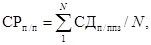 где CPп/п - степень решения задач отдельной подпрограммы в отчетном году;СДп/ппз - степень достижения планового значения целевого показателя, характеризующего задачи отдельной подпрограммы;N - количество целевых показателей, характеризующих задачи отдельной подпрограммы.Степень достижения планового значения целевого показателя, характеризующего задачу подпрограммы, рассчитывается по следующим формулам:для целевых показателей, желаемой тенденцией которых является увеличение значений:СДп/ппз = ЗПп/пф / ЗПп/пп,для целевых показателей, желаемой тенденцией которых является снижение значений:СДп/ппз = ЗПп/пп / ЗПп/пф,где СДп/ппз - степень достижения планового значения целевого показателя, характеризующего задачи подпрограммы;ЗПп/пф - значение целевого показателя, характеризующего задачу подпрограммы, фактически достигнутое на конец отчетного периода;ЗПп/пп - плановое значение целевого показателя, характеризующего задачу подпрограммы.Если значение СДп/ппз больше 1, то при расчете степени решения задач отдельной подпрограммы оно принимается равным 1.На втором этапе оценивается степень достижения цели Государственной программы.Для оценки степени достижения цели Государственной программы определяется степень соответствия сводного целевого показателя Государственной программы плановому значению по формулеСДгппз = ЗПгпф / ЗПгпп,где СДгппз - степень достижения планового значения сводного целевого показателя, характеризующего цель Государственной программы;ЗПгпф - значение сводного целевого показателя, характеризующего цель Государственной программы, фактически достигнутое на конец отчетного периода;ЗПгпп  - плановое значение целевого показателя, характеризующего цель Государственной программы.Если значение СДгппз больше 1, то при расчете степени достижения планового значения сводного целевого показателя, характеризующего цель Государственной программы, оно принимается равным 1.На третьем этапе оценивается средний уровень степени достижения цели Государственной программы и решения поставленных задач подпрограмм по формуле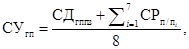 где СУгп - средний уровень степени достижения цели Государственной программы и решения поставленных задач подпрограмм;СДгппз - степень достижения планового значения сводного целевого показателя, характеризующего цель Государственной программы; - степень решения задач отдельной подпрограммы.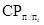 Если значение СУгп больше 1, то при расчете среднего уровня степени достижения цели Государственной программы и решения поставленных задач подпрограмм оно принимается равным 1.На четвертом этапе определяется эффективность реализации отдельной подпрограммы как отношение степени решения задач отдельной подпрограммы к степени соответствия фактического объема финансирования этой же подпрограммы его запланированному объему в отчетном году по формулеЭп/п = СРп/п / ССуз,где Эп/п - эффективность реализации отдельной программы в отчетном году;CPп/п - степень решения задач отдельной подпрограммы в отчетном году;ССуз - степень соответствия фактического объема финансирования подпрограммы его плановому объему финансирования в отчетном году.На пятом этапе определяется эффективность реализации Государственной программы как отношение среднего уровня степени достижения цели Государственной программы и решения поставленных задач подпрограмм к степени соответствия фактического объема финансирования Государственной программы запланированному объему финансирования в отчетном году по формулеЭгп = СУгп / ССуз,где Эгп - эффективность реализации Государственной программы;СУгп - средний уровень степени достижения цели Государственной программы и решения поставленных задач подпрограмм;ССуз - степень соответствия фактического объема финансирования Государственной программы его запланированному объему финансирования в отчетном году.Эффективность реализации Государственной программы (подпрограммы) признается высокой, если значение Эгп (Эп/п) составляет не менее 0,9, средней, если значение Эгп (Эп/п) составляет не менее 0,8, удовлетворительной, если значение Эгп (Эп/п) составляет не менее 0,7.В остальных случаях эффективность реализации Государственной программы (подпрограммы) признается неудовлетворительной (за исключением признания высокого уровня влияния рисков, указанных в главе 6).Мероприятия подпрограммы 1 «Семья и детство»______________________________* Привлечение бюджетных средств не предусматривается.** В 2017 году форма предоставления финансовой поддержки будет уточняться.Мероприятия подпрограммы 2 «Профилактика и контроль неинфекционных заболеваний»Примечания:1. Объемы финансирования по вновь начинаемым строительством объектам уточняются в соответствии с разработанной проектно-сметнойдокументацией.2. Объем средств Глобального фонда будет уточняться в соответствии с утверждаемыми рабочими планами на очередной финансовый год.______________________________* Привлечение бюджетных средств не предусматривается.Мероприятия подпрограммы 3 «Предупреждение и преодоление пьянства и алкоголизма»Примечание. Наименование тем научных исследований и объемы их финансирования могут уточняться после прохождения государственной научно-технической экспертизы.Мероприятия подпрограммы 4 «Туберкулез»Примечания:1. Объемы финансирования по вновь начинаемым строительством объектам уточняются в соответствии с разработанной проектно-сметной документацией.2. Объем средств Глобального фонда будет уточняться в соответствии с утверждаемыми рабочими планами на очередной финансовый год.3. Наименование тем научных исследований и объемы их финансирования могут уточняться после прохождения государственной научно-технической экспертизы.______________________________* Привлечение бюджетных средств не предусматривается.Мероприятия подпрограммы 5 «Профилактика ВИЧ-инфекции»Примечание. Объем средств Глобального фонда и ЮНЭЙДС будет уточняться в соответствии с утвержденными рабочими планами на очередной финансовый год. Привлечение бюджетных средств не предусматривается.______________________________* Привлечение бюджетных средств не предусматривается.Мероприятия подпрограммы 6 «Внешняя миграция»Примечания:1. Объемы финансирования мероприятий настоящей подпрограммы ежегодно определяются при формировании проекта республиканского бюджета на очередной финансовый год исходя из показателей социально-экономического развития и финансовых возможностей государства.2. Суммы на выплату частичных компенсаций иностранцам рассчитаны с учетом планируемых изменений в постановление Совета Министров Республики Беларусь от 2 июля 2014 г. № 645 «Об установлении размера и порядка осуществления денежных выплат постоянно проживающим в Республике Беларусь иностранным гражданам и лицам без гражданства, направленных на компенсацию расходов на переезд в Республику Беларусь и первоначальное обустройство» (Национальный правовой Интернет-портал Республики Беларусь, 10.07.2014, 5/39099).______________________________* Мероприятия, предполагающие проведение научно-исследовательских работ.Мероприятия подпрограммы 7 «Обеспечение функционирования системы здравоохранения Республики Беларусь»Сводный целевой показатель Государственной программы и целевые показатели подпрограмм______________________________* Показатель рассчитывается на основании ежегодных выборочных социологических исследований.** Показатель рассчитывается на основании данных STEPS-исследования.Дополнительные мероприятия по достижению некоторых целевых показателейСведения о порядке сбора информации и методике расчета сводного целевого показателя Государственной программы и целевых показателей подпрограммФинансовое обеспечение Государственной программы______________________________* Объем финансирования будет уточняться, привлечение бюджетных средств не предусматривается.Премьер-министр Республики БеларусьА.КобяковУТВЕРЖДЕНОПостановление
Совета Министров
Республики Беларусь
14.03.2016 № 200Приложение 1к Государственной программе
«Здоровье народа и демографическая
безопасность Республики Беларусь»
на 2016-2020 годы
(в редакции постановления
Совета Министров
Республики Беларусь
15.11.2018 № 828) Наименование мероприятийСроки выполнения, годыЗаказчикиИсточники финансированияОбъемы финансирования, рублейОбъемы финансирования, рублейОбъемы финансирования, рублейОбъемы финансирования, рублейОбъемы финансирования, рублейОбъемы финансирования, рублейвсегов том числе по годамв том числе по годамв том числе по годамв том числе по годамв том числе по годам20162017201820192020Задача 1. Совершенствование системы охраны здоровья матери и ребенкаЗадача 1. Совершенствование системы охраны здоровья матери и ребенкаЗадача 1. Совершенствование системы охраны здоровья матери и ребенкаЗадача 1. Совершенствование системы охраны здоровья матери и ребенкаЗадача 1. Совершенствование системы охраны здоровья матери и ребенкаЗадача 1. Совершенствование системы охраны здоровья матери и ребенкаЗадача 1. Совершенствование системы охраны здоровья матери и ребенкаЗадача 1. Совершенствование системы охраны здоровья матери и ребенкаЗадача 1. Совершенствование системы охраны здоровья матери и ребенкаЗадача 1. Совершенствование системы охраны здоровья матери и ребенка1. Разработка и внедрение национальной модели службы планирования семьи, создание службы охраны мужского здоровья:2016-2020Минздрав, Минобразование, облисполкомы, Минский горисполкомреспубликанский бюджет, иные источники* (средства ЮНФПА)3 410 597,47543 200,0902 422,47639 975,0800 000,0525 000,0в том числе:республиканский бюджет3 355 997,47525 000,0884 222,47621 775,0800 000,0525 000,0иные источники* (средства ЮНФПА)54 600,018 200,018 200,018 200,0--1.1. разработка учебного модуля по репродуктивному здоровью, в том числе по предабортному консультированию, для специалистов службы планирования семьи, врачей общей практики и помощников врачей, акушеров-гинекологов, психологов, психотерапевтов2016-2018Минздравиные источники* (средства ЮНФПА)27 300,09 100,09 100,09 100,0--1.2. разработка и пересмотр клинических протоколов в акушерстве и гинекологии в целях соответствия международным стандартам и рекомендациям ВОЗ2016-2018»»27 300,09 100,09 100,09 100,0--1.3. развитие сотрудничества с общественными и религиозными организациями по сохранению и укреплению семейных ценностей, ответственного родительства2016-2020Минздрав, Минобразование, облисполкомы, Минский горисполком-------1.4. оказание финансовой поддержки супружеским парам, страдающим бесплодием, для проведения экстракорпорального оплодотворения**2016-2020Минздравреспубликанский бюджет (ОАО «АСБ Беларусбанк»)3 355 997,47525 000,0884 222,47621 775,0800 000,0525 000,02. Совершенствование оказания медицинской помощи женщинам репродуктивного возраста путем закупки 14 аппаратов радиоволновой хирургии для диагностики и лечения заболеваний шейки матки (г. Минск - 2 штуки, области - по 2 штуки)2019-2020»республиканский бюджет------3. Совершенствование оказания разноуровневой специализированной медицинской помощи женщинам:2016-2019Минздрав, общественные и религиозные организации (с их согласия)республиканский бюджет, иные источники* (средства ЮНИСЕФ, ЮНФПА)5 468 719,048 400,0454 920,0205 500,04 759 899,0-в том числе:республиканский бюджет5 334 419,0-406 520,0168 000,04 759 899,0-иные источники* (средства ЮНФПА, ЮНИСЕФ)134 300,048 400,048 400,037 500,0--3.1. закупка 8 тромбоэластографов (РНПЦ «Мать и дитя» - 1 штука, г. Минск и области - по 1 штуке)2018Минздравреспубликанский бюджет168 000,0--168 000,0--3.2. закупка 75 фетальных мониторов (РНПЦ «Мать и дитя» - 5 штук, г. Минск - 10 штук, области - по 10 штук)2017, 2019»»1 086 419,0-406 520,0-679 899,0-3.3. закупка 38 гемодинамических мониторов для беременных, рожениц и родильниц (РНПЦ «Мать и дитя» - 4 штуки, г. Минск - 10 штук, области - по 4 штуки)2019»»4 080 000,0---4 080 000,0-3.4. закупка 16 аппаратов искусственной вентиляции легких для беременных, рожениц и родильниц (г. Минск - 4 штуки, области - по 2 штуки)2019»»------3.5. закупка УЗИ-аппарата высокого класса для проведения пренатальной диагностики (РНПЦ «Мать и дитя» - 1 штука)2018»»------3.6. совершенствование системы мониторинга и оценки качества медицинских услуг в сфере охраны здоровья матери и ребенка2016-2018»иные источники* (средства ЮНФПА, ЮНИСЕФ) 112 500,037 500,037 500,037 500,0--3.7. внедрение методики ВОЗ для мониторинга критических случаев в акушерской практике и системы реагирования в целях предотвращения материнской смертности2016, 2017»иные источники* (средства ЮНФПА)21 800,010 900,010 900,0---4. Обеспечение своевременной эффективной диагностики врожденных и наследственных заболеваний, обеспечение комбинированного скрининга беременных:2016-2020»республиканский бюджет16 174 701,04 125 000,03 024 000,02 929 400,03 299 701,02 796 600,04.1. приобретение тест-систем и расходных материалов2016-2020»»13 554 000,02 700 000,03 024 000,02 430 000,02 700 000,02 700 000,04.2. закупка секвенатора нового поколения для выявления носителей мутаций наследственных заболеваний для РНПЦ «Мать и дитя»2016»»375 000,0375 000,0----4.3. закупка MALDI масс-спектрометра2016, 2018»»1 549 400,01 050 000,0-499 400,0--4.4. расширение программы неонатального скрининга, в том числе путем включения в нее таких заболеваний, как муковисцидоз, врожденная дисплазия коры надпочечников, приобретение реагентов и расходных материалов2019-2020»»576 600,0---480 000,096 600,04.5. совершенствование методов диагностики врожденных наследственных заболеваний и внедрение методов диагностики редких и орфанных заболеваний, приобретение оборудования и реагентов (для РНПЦ «Мать и дитя»)2019-2020»»119 701,0---119 701,0-5. Совершенствование оказания медицинской помощи новорожденным:2017-2020Минздрав, облисполкомы, Минский горисполком республиканский и местные бюджеты6 644 541,75-1 777 947,752 054 761,01 612 917,01 198 916,0в том числе:республиканский бюджет989 150,0-733 150,0256 000,0--местные бюджеты5 655 391,75-1 044 797,751 798 761,01 612 917,01 198 916,0из них:Брестская область944 610,0-297 910,0199 700,0266 200,0180 800,0Витебская область352 500,0---171 700,0180 800,0Гомельская область432 700,0-42 100,0222 200,084 200,084 200,0Гродненская область114 137,75-31 437,75-25 500,057 200,0Минская область1 133 800,0-52 000,0430 800,0320 200,0330 800,0Могилевская область621 044,0-203 150,0122 461,0148 917,0146 516,0г. Минск2 056 600,0-418 200,0823 600,0596 200,0218 600,05.1. закупка аппаратов для количественного определения кальпротектина, фекального трансферрина, гемоглобина и лактоферрина (РНПЦ «Мать и дитя» - 1 штука, РНПЦ детской хирургии - 1 штука)2017Минздравреспубликанский бюджет------5.2. закупка 114 систем для проведения легочной реанимации у новорожденных в родильных залах и операционных (РНПЦ «Мать и дитя» - 6 штук, г. Минск - 12 штук, области - по 16 штук)2017-2020Минздрав, облисполкомы, Минский горисполком республиканский и местные бюджеты1 688 771,0-204 771,0398 000,0543 000,0543 000,0в том числе: республиканский бюджет60 871,0-20 871,040 000,0--местные бюджеты1 627 900,0-183 900,0358 000,0543 000,0543 000,0из них:Брестская область247 050,0-36 550,042 100,084 200,084 200,0Витебская область84 200,0----84 200,0Гомельская область252 600,0--84 200,084 200,084 200,0Гродненская область------Минская область252 600,0--84 200,084 200,084 200,0Могилевская область294 850,0-63 150,063 300,084 200,084 200,0г. Минск496 600,0-84 200,084 200,0206 200,0122 000,05.3. закупка медицинского оборудования для неинвазивной респираторной поддержки с высоким потоком (РНПЦ «Мать и дитя» - 5 штук, г. Минск - 5 штук, области - 20 штук)2017, 2019»республиканский и местные бюджеты310 494,0-256 494,0-54 000,0-в том числе:республиканский бюджет35 164,0-35 164,0---местные бюджеты221 337,75-167 337,75-54 000,0-из них:Брестская область45 900,0-45 900,0---Витебская область------Гомельская область------Гродненская область31 437,75-31 437,75---Минская область54 000,0---54 000,0-Могилевская область36 000,0-36 000,0---г. Минск54 000,0-54 000,0---5.4. закупка 8 мониторов для амплитудно-интегрированной электроэнцефалографии (ЭЭГ) у новорожденных (РНПЦ «Мать и дитя» - 1 штука, г. Минск - 1 штука, области - по 1 штуке)2017, 2020»республиканский и местные бюджеты450 000,0-300 000,0--150 000,0в том числе:республиканский бюджет------местные бюджеты450 000,0-300 000,0--150 000,0из них:Брестская область150 000,0-150 000,0---Витебская область------Гомельская область------Гродненская область------Минская область150 000,0----150 000,0Могилевская область------г. Минск150 000,0-150 000,0---5.5. закупка 200 гемодинамических мониторов для новорожденных детей (РНПЦ «Мать и дитя» - 25 штук, г. Минск - 25 штук, области - по 25 штук)2018-2020»республиканский и местные бюджеты1 475 477,0--969 561,0-505 916,0в том числе:республиканский бюджет216 000,0--216 000,0--местные бюджеты1 259 477,0--753 561,0-505 916,0из них:Брестская область156 200,0--59 600,0-96 600,0Витебская область96 600,0----96 600,0Гомельская область138 000,0--138 000,0--Гродненская область57 200,0----57 200,0Минская область345 000,0--248 400,0-96 600,0Могилевская область121 477,0--59 161,0-62 316,0г. Минск345 000,0--248 400,0-96 600,05.6. закупка 90 инкубаторов для интенсивной терапии и выхаживания новорожденных детей, включая недоношенных (г. Минск - 20 штук, Гродненская область - 20 штук, другие области - по 10 штук)2017, 2019облисполкомы, Минский горисполкомместные бюджеты1 409 477,0-393 560,0-1 015 917,0-в том числе:Брестская область247 460,0-65 460,0-182 000,0-Витебская область171 700,0---171 700,0-Гомельская область42 100,0-42 100,0---Гродненская область25 500,0---25 500,0-Минская область234 000,0-52 000,0-182 000,0-Могилевская область168 717,0-104 000,0-64 717,0-г. Минск520 000,0-130 000,0-390 000,0-5.7. закупка 11 реанимационных мест для новорожденных детей (г. Минск - 5 штук, областные перинатальные центры - по 1 штуке)2018»местные бюджеты687 200,0--687 200,0--в том числе:Брестская область98 000,0--98 000,0--Витебская область------Гомельская область------Гродненская область------Минская область98 200,0--98 200,0--Могилевская область------г. Минск491 000,0--491 000,0--5.8. закупка 7 наборов хирургического инструментария для выполнения операций у новорожденных (РНПЦ детской хирургии - 1 штука, области - по 1 штуке)2017Минздравреспубликанский бюджет149 835,0-149 835,0---5.9. закупка 8 электрохирургических блоков высокого класса для выполнения операций у новорожденных (РНПЦ детской хирургии - 2 штуки, области - по 1 штуке)2017»»527 280,0-527 280,0---6. Совершенствование оказания специализированной медицинской помощи детям:2016-2020Минздрав, Минобразование, облисполкомы, Минский горисполком республиканский и местные бюджеты, иные источники* (средства ЮНИСЕФ)3 889 010,0276 980,0385 610,0129 280,055 000,03 042 140,0в том числе:республиканский бюджет3 142 830,0-142 830,0--3 000 000,0местные бюджеты160 700,0-64 280,064 280,0-32 140,0из них:Брестская область32 140,0-32 140,0---Витебская область------Гомельская область------Гродненская область------Минская область64 280,0--32 140,0-32 140,0Могилевская область------г. Минск64 280,0-32 140,032 140,0--иные источники* (средства ЮНИСЕФ)585 480,0276 980,0178 500,065 000,055 000,010 000,06.1. закупка 2 наркозно-дыхательных аппаратов экспертного класса для выполнения продолжительных высокотравматичных хирургических вмешательств для РНПЦ детской хирургии2017Минздравреспубликанский бюджет142 830,0-142 830,0---6.2. закупка компьютерного томографа в комплексе с рентгеноскопическим аппаратом для РНПЦ детской хирургии2020»»------6.3. закупка ангиографа двухпроекционного для РНПЦ детской хирургии2020»»3 000 000,0----3 000 000,06.4. закупка 8 комплектов сшивающих аппаратов (РНПЦ детской хирургии - 2 штуки, области - по 1 штуке)2020Минздрав, облисполкомыреспубликанский и местные бюджеты------в том числе:республиканский бюджет------местные бюджеты------из них:Брестская область------Витебская область------Гомельская область------Гродненская область------Минская область------Могилевская область------6.5. закупка видеоэндоскопической системы высокого класса (РНПЦ «Мать и дитя» - 1 штука)2020Минздравреспубликанский бюджет------6.6. оснащение организаций здравоохранения педиатрического и неврологического профиля оборудованием для проведения медицинской диагностики и реабилитации, в том числе 14 компьютеризированными тренажерами для детей (г. Минск - 2 штуки, области - по 2 штуки)2017, 2018облисполкомы, Минский горисполкомместные бюджеты160 700,0-64 280,064 280,0-32 140,0из них:Брестская область32 140,0-32 140,0---Витебская область------Гомельская область------Гродненская область------Минская область64 280,0--32 140,0-32 140,0Могилевская область------г. Минск64 280,0-32 140,032 140,0--6.7. разработка компьютерной программы по ранней диагностике, лечению, реабилитации детей с болезнями нервной системы, в том числе с врожденными аномалиями центральной нервной системы2016-2020Минздравиные источники* (средства ЮНИСЕФ)50 000,010 000,010 000,010 000,010 000,010 000,06.8. пересмотр клинических протоколов по диагностике, лечению и реабилитации детей с нарушениями опорно-двигательного аппарата в соответствии с протоколами ВОЗ2016»»4 500,04 500,0----6.9. внедрение компьютеризированной программы управления базой данных детского травматизма и подготовка персонала в области использования МКБ-102016, 2017»»15 500,010 000,05 500,0---6.10. создание учебных центров для родителей на базе организаций здравоохранения в городах с населением более 100 тыс. человек по вопросам обеспечения безопасных условий проживания детей2016»»54 000,054 000,0----6.11. разработка информационной стратегии по профилактике детского травматизма2016, 2017»»75 000,045 000,030 000,0---6.12. повышение профессиональных компетенций мультидисциплинарной команды специалистов в сфере профилактики детского травматизма, включая изучение международного опыта, проведение тренингов и семинаров методом TEACH-VIP2016, 2017»»45 000,030 000,015 000,0---6.13. разработка Национальной стратегии по вопросам улучшения здоровья детей и подростков на основе стратегии ВОЗ2016»»5 480,05 480,0----6.14. разработка и внедрение обучающих программ по вопросам раннего развития детей для патронажных медсестер и педиатров на уровнях дипломного и последипломного образования2017Минздрав, облисполкомы, Минский горисполком »45 000,0-45 000,0---6.15. расширение и оснащение сети кабинетов (отделений) раннего вмешательства и катамнестического наблюдения, внедрение системы мониторинга и оценки эффективности мероприятий2016-2019Минздрав»157 500,022 500,045 000,045 000,045 000,0-6.16. развитие услуг патронажа и домашнего визитирования в семьи с новорожденными детьми и детьми до 3 лет2016-2018Минздрав, Минобразование, облисполкомы, Минский горисполком »66 000,028 000,028 000,010 000,0--6.17. создание модели антикризисной психологической помощи семьям, воспитывающим детей с особенностями развития2016»»67 500,067 500,0----7. Развитие сети центров, дружественных подросткам (далее - ЦДП), совершенствование работы по вопросам формирования навыков здорового образа жизни с подростками и молодежью, включая подростков групп риска:2016-2018»»487 500,0228 000,0147 000,097 500,0--7.1. открытие ЦДП в городах Гродно, Гомеле, Кобрине, Лиде, Могилеве, Орше2016Минздрав»60 000,060 000,0----7.2. укрепление методической базы ЦДП и расширение взаимодействия ЦДП с общественными и религиозными организациями2016-2018Минздрав, облисполкомы, Минский горисполком »22 500,010 500,012 000,0---7.3. оказание мультидисциплинарной помощи подросткам, пережившим кризисные ситуации2016-2018Минздрав, Минобразование»112 500,037 500,037 500,037 500,0--7.4. разработка и внедрение системы паспортизации работы ЦДП2016-2018»»45 000,015 000,015 000,015 000,0--7.5. разработка курса повышения квалификации для специалистов детских телефонных линий2016, 2017»иные источники* (средства ЮНИСЕФ, ЮНФПА)75 000,045 000,030 000,0---7.6. разработка учебного модуля по семейно-ориентированному подходу в работе с семьями, воспитывающими детей, для повышения квалификации терапевтов и среднего медицинского персонала2016, 2017»»22 500,015 000,07 500,0---7.7. проведение информационно-образовательных кампаний по вопросам профилактики курения, алкоголизма и пропаганды рационального питания, физической активности и здорового образа жизни среди подростков и молодежи, а также их родителей2016-2018Минздрав, Минобразование, облисполкомы, Минский горисполком »135 000,045 000,045 000,045 000,0--7.8. подготовка информации к изданию и разработка макета книги «Моя первая книжка: «Я родился в Беларуси»2016Минздрав, Мининформ (РУП «Издательство «Белорусская энциклопедия имени Петруся Бровки»)»10 000,010 000,0----7.9. подготовка информации к изданию и разработка макета серии книг для детей и подростков «Мы - за здоровый образ жизни: «Твое здоровье и успех»2016»»5 000,05 000,0----8. Дооснащение Гомельской областной детской клинической больницы, перинатальных центров2018, 2019Минздрав, облисполкомы, Минский горисполком, ОАО «Банк развития Республики Беларусь» республиканский бюджет, местные бюджеты, иные источники* (средства ОАО «Банк развития Республики Беларусь»)141 647 479,88---141 647 479,88-9. Выполнение работ по обеспечению противопожарной безопасности домовладений (квартир) многодетных семей, иных категорий семей, воспитывающих детей, в том числе установка и техническое обслуживание автономных пожарных извещателей, внедрение технических решений по соединению автономных пожарных извещателей, установленных в домовладениях (квартирах), в одну сеть с соседними домами (квартирами), передаче сигналов от автономных пожарных извещателей на сигнально-звуковое устройство и пункты диспетчеризации пожарных аварийно-спасательных подразделений МЧС, приведение печного отопления и электропроводки в соответствие с требованиями технических нормативных правовых актов2016-2020облисполкомы, Минский горисполком местные бюджеты3 651 776,6602 510,0736 264,43676 898,4754 915,85881 187,92из них:Брестская область159 362,432 320,025 628,031 473,028 221,441 720,0Витебская область267 051,024 100,023 223,039 240,061 088,0119 400,0Гомельская область633 451,68120 000,0132 009,28121 442,4120 000,0140 000,0Гродненская область408 852,5230 000,0119 525,1588 922,081 799,4588 605,92Минская область830 370,0155 000,0151 646,0132 414,0186 340,0204 970,0Могилевская область1 304 670,0236 040,0269 731,0246 830,0271 617,0280 452,0г. Минск48 019,05 050,014 502,016 577,05 850,06 040,010. Проведение конкурсов и других мероприятий, направленных на обучение детей основам безопасности жизнедеятельности:2017-2020МЧСреспубликанский бюджет275 340,0-70 600,063 540,070 600,070 600,010.1. республиканского смотра-конкурса детского творчества «Спасатели глазами детей»»12 000,0-3 000,03 000,03 000,03 000,010.2. республиканского конкурса среди учащихся общеобразовательных учреждений «Школа безопасности»»7 890,0-2 000,01 890,02 000,02 000,010.3. республиканского детского полевого лагеря «Спасатель»»16 000,0-4 000,04 000,04 000,04 000,010.4. республиканского слета юных спасателей-пожарных»239 450,0-61 600,054 650,061 600,061 600,0Итого по задаче 1181 649 665,75 839 090,07 498 764,656 796 854,4153 000 512,738 514 443,92в том числе: республиканский бюджет170 919 917,354 650 000,05 261 322,474 038 715,0150 577 679,886 392 200,0из них:Минздрав167 288 579,884 125 000,04 306 500,03 353 400,0149 707 079,885 796 600,0ОАО «АСБ Беларусбанк»3 355 997,47525 000,0884 222,47621 775,0800 000,0525 000,0МЧС275 340,0-70 600,063 540,070 600,070 600,0местные бюджеты9 467 868,35602 510,01 845 342,182 539 939,42 367 832,852 112 243,92из них:Брестская область1 136 112,432 320,0355 678,0231 173,0294 421,4222 520,0Витебская область619 551,024 100,023 223,039 240,0232 788,0300 200,0Гомельская область1 066 151,68120 000,0174 109,28343 642,4204 200,0224 200,0Гродненская область522 990,2730 000,0150 962,988 922,0107 299,45145 805,92Минская область2 028 450,0155 000,0203 646,0595 354,0506 540,0567 910,0Могилевская область1 925 714,0236 040,0472 881,0369 291,0420 534,0426 968,0г. Минск2 168 899,05 050,0464 842,0872 317,0602 050,0224 640,0иные источники* (средства ЮНИСЕФ, ЮНФПА)1 261 880,0586 580,0392 100,0218 200,055 000,010 000,0Задача 2. Развитие системы поддержки семей с детьми и улучшение условий их жизнедеятельности, укрепление института семьиЗадача 2. Развитие системы поддержки семей с детьми и улучшение условий их жизнедеятельности, укрепление института семьиЗадача 2. Развитие системы поддержки семей с детьми и улучшение условий их жизнедеятельности, укрепление института семьиЗадача 2. Развитие системы поддержки семей с детьми и улучшение условий их жизнедеятельности, укрепление института семьиЗадача 2. Развитие системы поддержки семей с детьми и улучшение условий их жизнедеятельности, укрепление института семьиЗадача 2. Развитие системы поддержки семей с детьми и улучшение условий их жизнедеятельности, укрепление института семьиЗадача 2. Развитие системы поддержки семей с детьми и улучшение условий их жизнедеятельности, укрепление института семьиЗадача 2. Развитие системы поддержки семей с детьми и улучшение условий их жизнедеятельности, укрепление института семьиЗадача 2. Развитие системы поддержки семей с детьми и улучшение условий их жизнедеятельности, укрепление института семьиЗадача 2. Развитие системы поддержки семей с детьми и улучшение условий их жизнедеятельности, укрепление института семьи11. Разработка предложений по совершенствованию системы государственных пособий семьям, воспитывающим детей2016Минтруда и соцзащитыреспубликанский бюджет------12. Проработка вопроса о целесообразности установления обязательного социального отпуска для отцов при рождении ребенка2016, 2017»»------13. Предоставление в соответствии с законодательством семьям, воспитывающим детей, семейного капитала2016-2020Минтруда и соцзащиты, облисполкомы, Минский горисполком»1 332 572 100,0199 998 250,0457 800 000,0348 480 900,0322 591 950,03 701 000,014. Осуществление денежной выплаты многодетным матерям, награждаемым орденом Матери2016-2020»»2 220 086,0379 690,0413 831,0455 215,0477 290,0494 060,015. Осуществление единовременной выплаты семьям при рождении двоих и более детей на приобретение детских вещей первой необходимости2016-2020облисполкомы, Минский горисполкомместные бюджеты5 099 121,06819 440,01 049 378,281 095 394,01 034 699,321 102 121,48из них:Брестская область620 165,4100 990,0126 954,4131 191,0126 960,0134 070,0Витебская область478 842,875 130,0119 765,888 829,095 388,099 730,0Гомельская область775 899,0124 300,0157 309,0173 040,0156 250,0165 000,0Гродненская область600 856,1106 220,0116 259,0123 493,0123 148,27131 735,83Минская область764 541,08110 580,0145 590,08159 591,0170 000,0178 780,0Могилевская область559 218,098 820,0108 500,0116 750,0109 687,0125 461,0г. Минск1 299 598,68201 487,98275 000,0302 500,0253 266,05267 344,6516. Выплата единовременной материальной помощи к учебному году семьям, воспитывающим троих и более детей, на каждого учащегося, обучающегося в учреждениях общего среднего и специального образования (на уровне общего среднего образования), в размере до 30 процентов бюджета прожиточного минимума, действующего на 1 августа календарного года2016-2020»местные бюджеты32 338 914,03 722 840,06 493 930,788 203 286,06 837 000,837 081 856,39из них:Брестская область5 451 385,38646 000,01 227 433,781 309 121,01 110 997,61 157 833,0Витебская область1 666 941,0-340 180,0483 869,0437 935,0404 957,0Гомельская область4 172 266,15526 450,01 182 652,01 318 162,0595 731,72549 270,43Гродненская область1 995 240,57160 000,0370 490,0470 486,0480 248,91514 015,66Минская область6 088 427,9400 000,0991 636,01 713 015,01 433 863,61 549 913,3Могилевская область6 077 804,0878 900,01 141 109,01 259 794,01 406 144,01 391 857,0г. Минск6 886 849,01 111 490,01 240 430,01 648 839,01 372 080,01 514 010,017. Развитие системы государственного социального заказа в отношении семей, воспитывающих детей2016-2020»местный бюджет - Витебская область34 444,0-13 644,012 500,08 300,0-18. Проработка вопроса о принятии дополнительных мер по оказанию поддержки молодым и многодетным семьям при строительстве (реконструкции), приобретении жилых помещений с использованием кредитных ресурсов банков в рамках новых механизмов государственной поддержки граждан, нуждающихся в улучшении жилищных условий2018-2020Минстройархитектуры, облисполкомы, Минский горисполком-------19. Размещение в республиканских и региональных средствах массовой информации публикаций, проведение теле- и радиопередач, размещение информационных сообщений, организация выступлений, репортажей, интервью на темы семьи и детства, ответственного родительства, гендерного равенства, укрепления связей между поколениями, защиты прав детей, реализации государственной демографической политики2016-2020Минтруда и соцзащиты, Минздрав, Минобразование, МВД, Мининформ, Белтелерадиокомпания, облисполкомы, Минский горисполком-------20. Отражение широкого спектра вопросов семьи, материнства, отцовства, детства, пропаганды семейных ценностей в информационных проектах печатных средств массовой информации2016-2020Мининформ-------21. Популяризация семейных ценностей, здорового образа жизни в рамках телевизионных проектов2016-2020»-------22. Создание и размещение (трансляция) в соответствии с законодательством Республики Беларусь о рекламе социальной рекламы, направленной на популяризацию традиционных семейных ценностей и укрепление связей между поколениями, в печатных и электронных средствах массовой информации, местах проведения массовых мероприятий, общественном транспорте, торговых центрах2016-2020облисполкомы, Минский горисполком, Белтелерадиокомпания-------23. Проведение акций по консультированию семей, воспитывающих несовершеннолетних детей, нотариусами, юристами, работниками органов, регистрирующих акты гражданского состояния, ко Дню Конституции, Дню семьи, Дню защиты детей, Дню матери, Дню юриста на безвозмездной основе2016-2020облисполкомы, Минский горисполком -------24. Проведение в трудовых коллективах единых дней информирования на темы семьи и детства, ответственного родительства, равного участия родителей в воспитании детей2016-2020»-------25. Проведение семинаров для молодых семей на тему «Престиж семьи в обществе - основная составляющая демографической безопасности страны»2016-2020»-------26. Проведение тематических встреч для молодых семей «Здоровье ребенка и микросоциум»2016-2020»-------27. Разработка и внедрение инновационных технологий и форм профилактики противоправного поведения несовершеннолетних путем развития новых видов досуга детей и молодежи2016-2020Минобразование, облисполкомы, Минский горисполком-------28. Проведение конкурсов, фестивалей, акций, культурных и спортивных мероприятий:2016-2020Минтруда и соцзащиты, Мининформ, Минобразование, Минздрав, облисполкомы, Минский горисполком республиканский и местные бюджеты212 168,323 662,0259 519,03 557,0131 114,9514 315,35в том числе:республиканский бюджет88 164,01 750,030 750,01 654,044 050,09 960,0местные бюджеты124 004,321 912,0228 769,01 903,087 064,954 355,35из них:Брестская область------Витебская область14 506,0-6 725,0-7 781,0-Гомельская область4 400,0-1 200,0-1 500,01 700,0Гродненская область42 438,0-12 035,01 903,028 500,0-Минская область7 000,0---7 000,0-Могилевская область48 679,0-8 809,0-39 870,0-г. Минск6 981,321 912,02--2 413,952 655,3528.1. республиканского конкурса «Семья года»2017, 2019Минтруда и соцзащиты, облисполкомы, Минский горисполком республиканский бюджет 64 000,0-29 000,0-35 000,0-28.2. республиканского творческого конкурса среди печатных и электронных средств массовой информации «Крепка семья - крепка держава»2016-2020Мининформ »10 304,01 750,01 750,01 654,02 450,02 700,028.3. республиканского творческого фотоконкурса «Счастливая семья»2018-2020Мининформ, облисполкомы, Минский горисполком»13 860,0---6 600,07 260,028.4. регионального этапа республиканского конкурса «Семья года», конкурсов «Многодетная семья года»2016-2020облисполкомы, Минский горисполком местные бюджеты124 004,321 912,0228 769,01 903,087 064,954 355,35из них:Брестская область------Витебская область14 506,0-6 725,0-7 781,0-Гомельская область4 400,0-1 200,0-1 500,01 700,0Гродненская область42 438,0-12 035,01 903,028 500,0-Минская область7 000,0---7 000,0-Могилевская область48 679,0-8 809,0-39 870,0-г. Минск6 981,321 912,02--2 413,952 655,3528.5. конкурса среди студенческой молодежи на лучший социальный проект «Виртуальная книга семейных традиций», «Семейная академия», «Память в граните» 2016-2020облисполкомы, Минский горисполком, Минобразование-------28.6. праздников «Папин день - каждый день» в рамках Международного дня отца2016-2020облисполкомы, Минский горисполком -------28.7. акций «Вместе - в защиту жизни» в целях укрепления семьи и профилактики абортов2016-2020облисполкомы, Минский горисполком, Минздрав, Мининформ -------28.8. конкурсов «Папа, мама, я - спортивная семья», соревнований «Семейная спортивная олимпиада» по летним и зимним видам спорта2016-2020облисполкомы, Минский горисполком -------29. Разработка концептуальных основ семейной политики и приоритетных направлений ее многоуровневой реализации (научное исследование)2019Минтруда и соцзащиты республиканский бюджет40 000,0---40 000,0-Итого по задаче 21 372 516 833,38204 921 970,0465 830 303,06358 250 852,0331 120 355,112 393 353,22в том числе: республиканский бюджет1 334 920 350,0200 379 690,0458 244 581,0348 937 769,0323 153 290,04 205 020,0из них:Минтруда и соцзащиты 1 334 896 186,0200 377 940,0458 242 831,0348 936 115,0323 144 240,04 195 060,0Минстройархитектуры------Мининформ24 164,01 750,01 750,01 654,09 050,09 960,0местные бюджеты37 596 483,384 542 280,07 585 722,069 313 083,07 967 065,18 188 333,22из них:Брестская область6 071 550,78746 990,01 354 388,181 440 312,01 237 957,61 291 903,0Витебская область2 194 733,875 130,0480 314,8585 198,0549 404,0504 687,0Гомельская область4 952 565,15650 750,01 341 161,01 491 202,0753 481,72715 970,43Гродненская область2 638 534,67266 220,0498 784,0595 882,0631 897,18645 751,49Минская область6 859 968,98510 580,01 137 226,081 872 606,01 610 863,61 728 693,3Могилевская область6 685 701,0977 720,01 258 418,01 376 544,01 555 701,01 517 318,0г. Минск8 193 429,01 314 890,01 515 430,01 951 339,01 627 760,01 784 010,0Задача 3. Обеспечение прав и законных интересов детейЗадача 3. Обеспечение прав и законных интересов детейЗадача 3. Обеспечение прав и законных интересов детейЗадача 3. Обеспечение прав и законных интересов детейЗадача 3. Обеспечение прав и законных интересов детейЗадача 3. Обеспечение прав и законных интересов детейЗадача 3. Обеспечение прав и законных интересов детейЗадача 3. Обеспечение прав и законных интересов детейЗадача 3. Обеспечение прав и законных интересов детейЗадача 3. Обеспечение прав и законных интересов детей30. Издание подарочного комплектного издания «Я - гражданин Республики Беларусь»2016-2020Минобразованиереспубликанский бюджет6 403 119,121 092 000,01 189 191,01 123 786,01 390 842,121 607 300,031. Исследование особенностей современного воспитания и разработка программно-методических материалов по социально-педагогической и психологической помощи семье (научное исследование)2019»»60 000,0---60 000,0-32. Организация работы на базе социально-педагогических центров ресурсных комнат для семей, принимающих на воспитание детей-сирот, детей, оставшихся без попечения родителей, до 3 лет (предоставление во временное пользование мебели и предметов ухода за детьми первых лет жизни)2016-2020облисполкомы, Минский горисполком-------33. Проведение конкурсов, фестивалей, акций:2016-2020Минтруда и соцзащиты, облисполкомы, Минский горисполкомреспубликанский бюджет28 702,05 400,05 882,05 220,06 000,06 200,033.1. конкурса «Сердце отдаю детям» среди приемных родителей и родителей - воспитателей детских домов семейного типаоблисполкомы, Минский горисполком -------33.2. республиканской благотворительной акции «Наши дети» для детей-инвалидовМинтруда и соцзащиты республиканский бюджет28 702,05 400,05 882,05 220,06 000,06 200,033.3. республиканского фестиваля творчества воспитанников домов-интернатов для детей-инвалидов «Мечты сбываются»Минтруда и соцзащиты, облисполкомы, Минский горисполком-------33.4. региональных благотворительных акций «Наши дети», «Под знаком добра и любви», «Ангел в твоем сердце», «Соберем детей в школу» для детей-сирот и детей, оставшихся без попечения родителей, иных категорий детейоблисполкомы, Минский горисполком -------34. Обеспечение посещения на льготных условиях многодетными семьями (детьми из многодетных семей), воспитанниками детских интернатных учреждений показов спектаклей (концертов), иных культурных мероприятий2016-2020»-------35. Организация работы на базе территориальных центров социального обслуживания населения «Школы успешного родителя» для лиц из числа детей-сирот и детей, оставшихся без попечения родителей 2017, 2018»-------36. Разработка механизма сопровождения, социальной и психологической поддержки несовершеннолетних матерей в целях профилактики рисков социально опасного положения для матери и ее ребенка2018, 2019Минобразование-------37. Реализация региональных проектов «Семья и школа» по организации досуга детей в каникулярный период2016-2020облисполкомы, Минский горисполком-------38. Развитие инициативы «Город, дружественный детям»2017-2020Минобразование, облисполкомы -------Итого по задаче 36 491 821,121 097 400,01 195 073,01 129 006,01 456 842,121 613 500,0в том числе:республиканский бюджет6 491 821,121 097 400,01 195 073,01 129 006,01 456 842,121 613 500,0из них:Минобразование 6 463 119,121 092 000,01 189 191,01 123 786,01 450 842,121 607 300,0Минтруда и соцзащиты 28 702,05 400,05 882,05 220,06 000,06 200,0Всего по подпрограмме1 560 658 320,2211 858 460,0474 524 140,71366 176 712,4485 577 709,9522 521 297,14в том числе:республиканский бюджет1 512 332 088,47206 127 090,0464 700 976,47354 105 490,0475 187 812,012 210 720,0из них:Минздрав167 288 579,884 125 000,04 306 500,03 353 400,0149 707 079,885 796 600,0МЧС275 340,0-70 600,063 540,070 600,070 600,0ОАО «АСБ Беларусбанк»3 355 997,47525 000,0884 222,47621 775,0800 000,0525 000,0Минтруда и соцзащиты1 334 924 888,0200 383 340,0458 248 713,0348 941 335,0323 150 240,04 201 260,0Минстройархитектуры------Мининформ24 164,01 750,01 750,01 654,09 050,09 960,0Минобразование6 463 119,121 092 000,01 189 191,01 123 786,01 450 842,121 607 300,0местные бюджеты47 064 351,735 144 790,09 431 064,2411 853 022,410 334 897,9510 300 577,14из них:Брестская область7 207 663,18779 310,01 710 066,181 671 485,01 532 379,01 514 423,0Витебская область2 814 284,899 230,0503 537,8624 438,0782 192,0804 887,0Гомельская область6 018 716,83770 750,01 515 270,281 834 844,4957 681,72940 170,43Гродненская область3 161 524,94296 220,0649 746,9684 804,0739 196,63791 557,41Минская область8 888 418,98665 580,01 340 872,082 467 960,02 117 403,62 296 603,3Могилевская область8 611 415,01 213 760,01 731 299,01 745 835,01 976 235,01 944 286,0г. Минск10 362 328,01 319 940,01 980 272,02 823 656,02 229 810,02 008 650,0иные источники* (средства ЮНФПА, ЮНИСЕФ)1 261 880,0586 580,0392 100,0218 200,055 000,010 000,0Приложение 2к Государственной программе
«Здоровье народа и демографическая
безопасность Республики Беларусь»
на 2016-2020 годы
(в редакции постановления
Совета Министров
Республики Беларусь
15.11.2018 № 828) Наименование мероприятийСроки выполнения, годыЗаказчикиИсточники финансированияОбъемы финансирования, рублейОбъемы финансирования, рублейОбъемы финансирования, рублейОбъемы финансирования, рублейОбъемы финансирования, рублейОбъемы финансирования, рублейвсегов том числе по годамв том числе по годамв том числе по годамв том числе по годамв том числе по годам20162017201820192020Задача 1. Снижение влияния факторов риска неинфекционных заболеваний за счет создания единой профилактической средыЗадача 1. Снижение влияния факторов риска неинфекционных заболеваний за счет создания единой профилактической средыЗадача 1. Снижение влияния факторов риска неинфекционных заболеваний за счет создания единой профилактической средыЗадача 1. Снижение влияния факторов риска неинфекционных заболеваний за счет создания единой профилактической средыЗадача 1. Снижение влияния факторов риска неинфекционных заболеваний за счет создания единой профилактической средыЗадача 1. Снижение влияния факторов риска неинфекционных заболеваний за счет создания единой профилактической средыЗадача 1. Снижение влияния факторов риска неинфекционных заболеваний за счет создания единой профилактической средыЗадача 1. Снижение влияния факторов риска неинфекционных заболеваний за счет создания единой профилактической средыЗадача 1. Снижение влияния факторов риска неинфекционных заболеваний за счет создания единой профилактической средыЗадача 1. Снижение влияния факторов риска неинфекционных заболеваний за счет создания единой профилактической среды1. Разработка нормативного правового акта по защите здоровья населения от последствий потребления табака и воздействия окружающего табачного дыма2016Минздрав, МВД, МАРТ, МЧС, Минжилкомхоз, облисполкомы, Минский горисполком-------2. Осуществление международного сотрудничества по выполнению требований Рамочной конвенции ВОЗ по борьбе против табака (РКБТ) и проведение мониторинга за ходом ее реализации2016-2020Минздрав, МАРТ, МЧС, Минэкономики, ГТК, МВД, концерн «Белгоспищепром»-------3. Регулирование акцизов на табачные изделия с учетом параметров инфляции и иных внешних факторов2016-2020Минфин, МНС-------4. Введение ограничительных мер по борьбе против табака, защищающих граждан от воздействия табачного дыма2016-2020Минздрав, Минжилкомхоз, МВД, МЧС, облисполкомы, Минский горисполком-------5. Популяризация здорового образа жизни и профилактика неинфекционных заболеваний, вызванных основными факторами риска (курение, злоупотребление алкоголем, нездоровое питание и недостаточная физическая активность), разработка и внедрение информационной стратегии здорового образа жизни2016-2019Минздрав, Мининформ, Минобразование, МЧС, облисполкомы, Минский горисполкоминые источники* (средства ВОЗ, ЮНИСЕФ, ПРООН, ЮНФПА)418 510,087 330,0126 160,0113 510,091 510,0-6. Развитие механизмов продвижения здорового образа жизни на местном уровне2016-2019Минздрав, облисполкомы, Минский горисполком, Минобразование, Мининформ, закрытые акционерные общества «Второй национальный телеканал» (ОНТ) и «Столичное телевидение» (СТВ)иные источники* (средства ВОЗ, ЮНИСЕФ, ПРООН, ЮНФПА)2 200 000,0550 000,0550 000,0550 000,0550 000,0-7. Вовлечение населения в реализацию общественного проекта «Здоровый город» во всех регионах республики2016-2019Минздрав, облисполкомы, Минский горисполком-------8. Привлечение населения к участию в мероприятиях здорового семейного отдыха (скандинавская ходьба, велодорожки, дорожки для самокатов и другое) в центральном детском парке имени М.Горького г. Минска 2016-2020Минский горисполком, Минздрав, Минспорт, Мининформ-------9. Организация информационно-образовательной работы с населением по вопросам формирования здорового образа жизни и самосохранительного поведения, проблемам неинфекционных заболеваний посредством проведения широкомасштабных акций, культурных мероприятий, информационных кампаний, единых дней здоровья, широкого использования интернет-ресурсов, проведения физкультурно-оздоровительных мероприятий и их освещения в средствах массовой информации, разработки и внедрения общественного проекта «Волонтер здорового образа жизни»2016-2020Минздрав, Минобразование, Минспорт, Мининформ, Минкультуры, Белтелерадиокомпания, облисполкомы, Минский горисполкомместный бюджет - Витебская область70 000,0--70 000,0--10. Подготовка и размещение (распространение) социальной телевизионной рекламы и интернет-рекламы по вопросам здорового образа жизни, профилактики неинфекционных заболеваний, потребления табака, травматизма и насилия2016-2020Минздрав, Минобразование-------11. Проведение конкурсов рисунка по разным аспектам здорового образа жизни, тиражирование лучших из них посредством изготовления календарей, стендов, билбордов в детских парках и зонах отдыха, использование в социальной рекламе на телевидении, в местах отдыха2016-2020Минобразование, Минздрав, облисполкомы, Минский горисполком-------12. Популяризация активных форм досуга (туризм, танцы, йога и другое), создание условий для их развития2016-2020облисполкомы, Минский горисполком, Мининформ, Минобразование, Минспорт -------13. Обеспечение доступности организаций физической культуры и спорта и пользования физкультурно-спортивными сооружениями для посещения всеми категориями населения, в том числе детьми, находящимися в социально опасном положении, состоящими на учете в инспекциях по делам несовершеннолетних2016-2020облисполкомы, Минский горисполком, Минобразование, Минспорт, МВД-------14. Привлечение населения к участию в спортивно-массовых мероприятиях на базе физкультурно-спортивных сооружений (дворовых и детских спортивных площадок, дорожек и троп здоровья, уголков здоровья и других)2016-2020облисполкомы, Минский горисполком-------15. Реализация межведомственных информационных проектов «Здоровая школа», «Здоровый класс»2016Минздрав, Минобразование, облисполкомы, Минский горисполком-------16. Привлечение населения к реализации информационного проекта «Школа - территория здоровья» 2016-2020»-------17. Реализация мер, направленных на мотивацию пожилого населения к физически активному образу жизни, занятиям физической культурой и спортом в кабинетах физической активности для лиц пожилого возраста в организациях здравоохранения, территориальных центрах социального обслуживания населения2016-2020облисполкомы, Минский горисполком, Минздрав, Минтруда и соцзащиты, Минспорт-------18. Проведение комплексного исследования по установлению распространенности суицидального поведения среди детей и подростков, причин и факторов риска2016-2018Минздравиные источники* (средства ЮНИСЕФ)35 000,015 000,010 000,010 000,0--19. Проведение информационно-образовательных акций среди населения в целях повышения осведомленности в вопросах, связанных с психическим здоровьем, и принятие мер, направленных на контролируемое лечение пациентов с психическими расстройствами на амбулаторном этапе2016-2020Минздрав, Минский горисполкомместные бюджеты и иные источники169 000,05 000,053 000,053 000,053 000,05 000,0в том числе:местный бюджет - г. Минск144 000,0-48 000,048 000,048 000,0-иные источники* (средства ЮНИСЕФ)25 000,05 000,05 000,05 000,05 000,05 000,020. Разработка и внедрение рекомендаций по здоровому питанию для различных групп населения2017, 2019-2020Минздравреспубликанский бюджет------21. Разработка предложений по ограничению рекламы пищевой продукции с высоким содержанием соли, сахара и жира, ориентированной на детей2016»-------22. Актуализация и реализация требований к организации питания отдельных категорий населения (детское население, лица, находящиеся в организациях здравоохранения, в учреждениях социального обслуживания, на оздоровлении) с учетом снижения содержания соли, сахара, увеличения количества свежих овощей и фруктов2017-2020»-------23. Реализация комплекса мер, направленных на разработку и внесение в законодательство изменений в части ужесточения гигиенических нормативов содержания трансизомеров жирных кислот в отдельных видах масложировой продукции, снижение содержания сахара в рецептурах кисломолочной продукции, другой продукции для детей дошкольного и школьного возраста, снижение содержания соли в колбасных изделиях, плодоовощных консервах, расширение ассортимента хлебобулочных изделий со сниженным содержанием соли2016-2020Минздрав, концерн «Белгоспищепром», Минсельхозпрод, НАН Беларуси (РУП «НПЦ НАН Беларуси по продовольствию»), облисполкомы, Минский горисполком-------24. Проведение мониторинга организации лечебного (диетического) питания в организованных коллективах (учреждений дошкольного, общего среднего образования и других)2016-2020МАРТ, Минздрав, Минобразование-------25. Реализация комплекса мер по созданию безопасных условий жизнедеятельности населения, предусматривающего выполнение работ по установке автономных пожарных извещателей и их техническому обслуживанию, внедрение технических решений по соединению автономных пожарных извещателей, установленных в домовладениях (квартирах), в одну сеть с соседними домами (квартирами), передаче сигналов от автономных пожарных извещателей на сигнально-звуковое устройство и пункты диспетчеризации пожарных аварийно-спасательных подразделений МЧС, выполнение работ по приведению печного отопления и электропроводки в соответствие с требованиями технических нормативных правовых актов2016-2020облисполкомы, Минский горисполком, МЧС-------Итого по задаче 12 892 510,0657 330,0739 160,0796 510,0694 510,05 000,0в том числе:республиканский бюджет------местные бюджеты214 000,0-48 000,0118 000,048 000,0-из них:Витебская область70 000,0--70 000,0--г. Минск144 000,0-48 000,048 000,048 000,0-иные источники* (средства ВОЗ, ЮНИСЕФ, ПРООН, ЮНФПА)2 678 510,0657 330,0691 160,0678 510,0646 510,05 000,0Задача 2. Обеспечение профилактики неинфекционных заболеваний на протяжении всего жизненного цикла посредством всеобщего и доступного охвата населения услугами первичной медицинской помощиЗадача 2. Обеспечение профилактики неинфекционных заболеваний на протяжении всего жизненного цикла посредством всеобщего и доступного охвата населения услугами первичной медицинской помощиЗадача 2. Обеспечение профилактики неинфекционных заболеваний на протяжении всего жизненного цикла посредством всеобщего и доступного охвата населения услугами первичной медицинской помощиЗадача 2. Обеспечение профилактики неинфекционных заболеваний на протяжении всего жизненного цикла посредством всеобщего и доступного охвата населения услугами первичной медицинской помощиЗадача 2. Обеспечение профилактики неинфекционных заболеваний на протяжении всего жизненного цикла посредством всеобщего и доступного охвата населения услугами первичной медицинской помощиЗадача 2. Обеспечение профилактики неинфекционных заболеваний на протяжении всего жизненного цикла посредством всеобщего и доступного охвата населения услугами первичной медицинской помощиЗадача 2. Обеспечение профилактики неинфекционных заболеваний на протяжении всего жизненного цикла посредством всеобщего и доступного охвата населения услугами первичной медицинской помощиЗадача 2. Обеспечение профилактики неинфекционных заболеваний на протяжении всего жизненного цикла посредством всеобщего и доступного охвата населения услугами первичной медицинской помощиЗадача 2. Обеспечение профилактики неинфекционных заболеваний на протяжении всего жизненного цикла посредством всеобщего и доступного охвата населения услугами первичной медицинской помощиЗадача 2. Обеспечение профилактики неинфекционных заболеваний на протяжении всего жизненного цикла посредством всеобщего и доступного охвата населения услугами первичной медицинской помощи26. Увеличение доли врачей общей практики из числа врачей - терапевтов участковых, оборудование рабочих мест врачей общей практики, модернизация системы здравоохранения с упором на первичную медицинскую помощь2016-2020облисполкомы, Минский горисполком, Минздравместные бюджеты, иные источники17 024 829,53 306 123,02 252 752,13 065 045,23 706 054,64 694 854,6в том числе:местные бюджеты15 751 679,53 051 493,01 998 122,12 810 415,23 451 424,64 440 224,6из них:Брестская область1 599 367,7-192 822,5303 055,2409 813,0693 677,0Витебская область1 431 204,0942 500,0-23 450,0-465 254,0Гомельская область2 637 000,0143 000,0-608 000,0943 000,0943 000,0Гродненская область------Минская область5 119 014,8943 000,0829 899,6894 710,01 156 111,61 295 293,6Могилевская область250 600,080 000,032 400,038 200,0-100 000,0г. Минск4 714 493,0942 993,0943 000,0943 000,0942 500,0943 000,0иные источники* (средства ВОЗ, ЮНФПА)1 273 150,0254 630,0254 630,0254 630,0254 630,0254 630,027. Разработка и реализация нормативных правовых актов, методических рекомендаций по неинфекционным заболеваниям для специалистов, оказывающих первичную медицинскую помощь (врачей и специалистов со средним медицинским образованием), тематического курса «Разработка и реализация профилактических программ на территориальном уровне» для врачей-специалистов в области организации здравоохранения, руководства по маршрутизации пациентов в амбулаторных организациях здравоохранения, клинических протоколов лечения табачной зависимости2016, 2017Минздрав-------28. Совершенствование знаний врачей-специалистов, улучшение доступности и качества диагностики и лечения неинфекционных заболеваний на этапе оказания первичной медицинской помощи2016, 2017»-------29. Разработка руководства по медицинской профилактике для средних медицинских работников с видеоматериалами для работы школ по профилактике заболеваний и формированию мотивации к здоровому образу жизни у населения2016-2020Минздрав, облисполкомы, Минский горисполком-------30. Организация и проведение семинаров и тренингов для работников организаций здравоохранения первичного звена по вопросам профилактики неинфекционных заболеваний2016-2020Минздрав-------31. Обеспечение работы на базе наркологических диспансеров кабинетов по лечению никотиновой зависимости2016, 2017Минздрав, облисполкомы, Минский горисполком-------32. Профилактика основных стоматологических заболеваний среди всех категорий населения:2016-2020»республиканский и местные бюджеты399 882,086 500,068 660,084 692,073 530,086 500,0в том числе:республиканский бюджет7 500,01 500,01 500,01 500,01 500,01 500,0местные бюджеты392 382,085 000,067 160,083 192,072 030,085 000,0Брестская область52 245,015 000,06 865,07 350,08 030,015 000,0Витебская область50 118,010 000,04 960,013 158,012 000,010 000,0Гомельская область67 000,015 000,012 000,012 000,013 000,015 000,0Гродненская область59 569,0-6 685,024 884,013 000,015 000,0Минская область65 450,015 000,011 650,010 800,013 000,015 000,0Могилевская область29 000,015 000,012 000,02 000,0--г. Минск69 000,015 000,013 000,013 000,013 000,015 000,032.1. закупка препаратов фтора (лаки, гели, силанты) для местной фторпрофилактики у детей2016-2020облисполкомы, Минский горисполкомместные бюджеты392 382,085 000,067 160,083 192,072 030,085 000,0из них:Брестская область52 245,015 000,06 865,07 350,08 030,015 000,0Витебская область50 118,010 000,04 960,013 158,012 000,010 000,0Гомельская область67 000,015 000,012 000,012 000,013 000,015 000,0Гродненская область59 569,0-6 685,024 884,013 000,015 000,0Минская область65 450,015 000,011 650,010 800,013 000,015 000,0Могилевская область29 000,015 000,012 000,02 000,0--г. Минск69 000,015 000,013 000,013 000,013 000,015 000,032.2. закупка индикаторов для выявления зубного налета2016-2020Минздравреспубликанский бюджет7 500,01 500,01 500,01 500,01 500,01 500,033. Совершенствование оказания скорой медицинской помощи:2016-2020облисполкомы, Минский горисполкомместные бюджеты35 763 419,629 650 250,07 305 146,069 982 541,364 422 271,04 403 211,2в том числе:Брестская область1 544 072,66-277 681,5662 309,16305 582,0298 500,0Витебская область3 455 587,02 765 540,0408 413,0281 634,0--Гомельская область3 363 245,7284 700,0206 310,0532 370,01 206 900,01 132 965,7Гродненская область1 313 821,56277 560,0274 539,56320 068,0338 500,0103 154,0Минская область9 524 396,01 828 010,0946 722,02 414 934,02 132 365,02 202 365,0Могилевская область1 727 806,7116 000,0246 500,0260 156,2438 924,0666 226,5г. Минск14 834 490,04 378 440,04 944 980,05 511 070,0--33.1. закупка 360 единиц санитарного автотранспорта (для Брестской области - 45 единиц, Витебской области - 66, Гомельской области - 41, Гродненской области - 47, Минской области - 39, Могилевской области - 3, г. Минска - 119 единиц)2016-2020местные бюджеты23 793 654,77 570 000,05 214 213,06 788 550,02 175 000,02 045 891,7из них:Брестская область690 000,0-80 000,0350 000,0200 000,060 000,0Витебская область2 733 213,02 200 000,0377 213,0156 000,0--Гомельская область2 561 065,7100 000,055 000,0480 000,01 000 000,0926 065,7Гродненская область312 550,0267 050,0-45 500,0--Минская область4 913 000,01 300 000,0468 000,01 295 000,0925 000,0925 000,0Могилевская область683 826,070 000,0234 000,0195 000,050 000,0134 826,0г. Минск11 900 000,03 632 950,04 000 000,04 267 050,0--33.2. закупка 145 аппаратов искусственной вентиляции легких портативных с пневмоприводом (для Брестской области - 26 штук, Витебской области - 23, Гомельской области - 19, Гродненской области - 18, Минской области - 9, Могилевской области - 12, г. Минска - 38 штук)2016-2019местные бюджеты495 000,0170 000,0110 000,090 000,0110 000,015 000,0из них:Брестская область45 000,0-5 000,05 000,035 000,0-Витебская область40 000,035 000,0-5 000,0--Гомельская область60 000,030 000,030 000,0---Гродненская область30 000,0---30 000,0-Минская область70 000,015 000,010 000,015 000,015 000,015 000,0Могилевская область60 000,030 000,0--30 000,0-г. Минск190 000,060 000,065 000,065 000,0--33.3. закупка 151 дефибриллятора портативного с комбинированным питанием, имеющего блоки: кардиомонитор, пульсоксиметр, неинвазивное измерение артериального давления (для Брестской области - 26 штук, Витебской области - 23, Гомельской области - 19, Гродненской области - 18, Минской области - 9, Могилевской области - 18, г. Минска - 38 штук)2016-2020местные бюджеты1 407 000,0345 000,0255 000,0292 000,0227 500,0287 500,0из них:Брестская область75 000,0-15 000,0--60 000,0Витебская область127 000,0105 000,0-22 000,0--Гомельская область90 000,015 000,0--37 500,037 500,0Гродненская область90 000,0---45 000,045 000,0Минская область245 000,045 000,045 000,045 000,055 000,055 000,0Могилевская область210 000,0--30 000,090 000,090 000,0г. Минск570 000,0180 000,0195 000,0195 000,0--33.4. закупка 852 ингаляторов лекарственных веществ (для Брестской области - 123 штуки, Витебской области - 122, Гомельской области - 137, Гродненской области - 98, Минской области - 127, Могилевской области - 96, г. Минска - 149 штук) 2016-2020местные бюджеты390 369,286 500,0103 409,0106 220,253 490,040 750,0из них:Брестская область6 000,0-2 500,03 500,0--Витебская область36 729,020 000,012 115,04 614,0--Гомельская область68 500,05 000,023 000,023 000,08 750,08 750,0Гродненская область40 750,0-11 760,016 250,012 740,0-Минская область123 534,021 000,016 534,022 000,032 000,032 000,0Могилевская область40 356,216 000,012 500,011 856,2--г. Минск74 500,024 500,025 000,025 000,0--33.5. закупка 139 устройств для дозированного введения лекарственных веществ и инфузионных растворов под дозированным давлением с автономным питанием (шприцевой насос) (для Брестской области - 26 штук, Витебской области - 23, Гомельской области - 19, Гродненской области - 18, Минской области - 9, Могилевской области - 6, г. Минска - 38 штук)2016-2020местные бюджеты155 230,050 000,029 630,049 600,023 000,03 000,0из них:Брестская область13 600,0--5 600,08 000,0-Витебская область14 000,014 000,0----Гомельская область12 000,06 000,0--3 000,03 000,0Гродненская область24 000,0--12 000,012 000,0-Минская область15 630,06 000,03 630,06 000,0--Могилевская область------г. Минск76 000,024 000,026 000,026 000,0--33.6. закупка 681 дефибриллятора портативного автономного (для Брестской области - 97 штук, Витебской области - 99, Гомельской области - 118, Гродненской области - 80, Минской области - 118, Могилевской области - 58, г. Минска - 111 штук)2016-2020местные бюджеты3 761 121,6836 000,0687 749,6806 372,0775 000,0656 000,0из них:Брестская область333 000,0-91 000,0116 000,050 000,076 000,0Витебская область246 300,0231 000,0-15 300,0--Гомельская область273 000,073 000,0--100 000,0100 000,0Гродненская область417 402,0-123 000,0119 402,0175 000,0-Минская область1 337 749,6273 000,0214 749,6280 000,0270 000,0300 000,0Могилевская область376 670,0--16 670,0180 000,0180 000,0г. Минск777 000,0259 000,0259 000,0259 000,0--33.7. закупка 817 кислородных ингаляторов, работающих от автономного баллона (для Брестской области - 123 штуки, Витебской области - 122, Гомельской области - 137, Гродненской области - 98, Минской области - 127, Могилевской области - 57, г. Минска - 153 штуки)2016-2020местные бюджеты887 408,9144 580,0236 397,4238 919,0109 347,0158 165,5из них:Брестская область62 982,0-22 400,028 000,012 582,0-Витебская область40 610,039 020,0-1 590,0--Гомельская область43 810,016 010,0--13 900,013 900,0Гродненская область83 004,0-54 400,028 604,0--Минская область350 952,440 620,061 737,482 865,082 865,082 865,0Могилевская область61 400,5----61 400,5г. Минск244 650,048 930,097 860,097 860,0--33.8. закупка 850 мобильных средств транкинговой связи (Motorola) (для Брестской области - 123 штуки, Витебской области - 122, Гомельской области - 131, Гродненской области - 98, Минской области - 127, Могилевской области - 96, г. Минска - 153 штуки)2016-2020местные бюджеты2 206 787,027 800,081 442,0914 265,0583 280,0600 000,0из них:Брестская область6 071,0-2 777,03 294,0--Витебская область49 925,08 440,07 695,033 790,0--Гомельская область18 940,0-18 940,0---Гродненская область43 877,0-13 300,030 577,0--Минская область1 701 124,08 780,017 570,0504 774,0570 000,0600 000,0Могилевская область19 910,0--6 630,013 280,0-г. Минск366 940,010 580,021 160,0335 200,0--33.9. закупка 775 пульсоксиметров (для Брестской области - 123 штуки, Витебской области - 122, Гомельской области - 137, Гродненской области - 98, Минской области - 127, Могилевской области - 19, г. Минска - 149 штук)2016-2020местные бюджеты361 109,8267 870,0126 364,66116 875,1625 000,025 000,0из них:Брестская область18 819,26-9 804,19 015,16--Витебская область32 450,013 080,011 390,07 980,0--Гомельская область73 430,014 690,029 370,029 370,0--Гродненская область38 604,5610 510,017 339,5610 755,0--Минская область117 906,013 610,026 501,027 795,025 000,025 000,0Могилевская область------г. Минск79 900,015 980,031 960,031 960,0--33.10. закупка 788 электрокардиографов портативных автономных (для Брестской области - 123 штуки, Витебской области - 122, Гомельской области - 137, Гродненской области - 98, Минской области - 127, Могилевской области - 32, г. Минска - 149 штук)2016-2020местные бюджеты1 829 594,4352 500,0352 940,4407 240,0265 010,0451 904,0из них:Брестская область220 100,4-49 200,468 400,0-102 500,0Витебская область132 360,0100 000,0-32 360,0--Гомельская область162 500,025 000,050 000,0-43 750,043 750,0Гродненская область224 634,0-48 740,053 980,063 760,058 154,0Минская область637 500,0105 000,080 000,0127 500,0157 500,0167 500,0Могилевская область80 000,0----80 000,0г. Минск372 500,0122 500,0125 000,0125 000,0--33.11. закупка 302 передатчиков ЭКГ (Теле-ЭКГ) (для Брестской области - 43 штуки, Витебской области - 90, Гомельской области - 65, Гродненской области - 6, Минской области - 6, Могилевской области - 36, г. Минска - 56 штук)2016-2020местные бюджеты301 144,0-93 000,0132 500,075 644,0-из них:Брестская область33 500,0--33 500,0--Витебская область3 000,0--3 000,0--Гомельская область------Гродненская область9 000,0-6 000,03 000,0--Минская область12 000,0-3 000,09 000,0--Могилевская область75 644,0---75 644,0-г. Минск168 000,0-84 000,084 000,0--33.12. закупка 31 принимающей станции ЭКГ (Теле-ЭКГ) (для Брестской области - 7 штук, Витебской области - 6, Гомельской области - 7, Гродненской области - 1, Минской области - 1, Могилевской области - 8, г. Минска - 1 штука)2016-2020местные бюджеты175 000,0-15 000,040 000,0-120 000,0из них:Брестская область40 000,0--40 000,0--Витебская область------Гомельская область------Гродненская область------Минская область------Могилевская область120 000,0----120 000,0г. Минск15 000,0-15 000,0---Итого по задаче 253 188 131,1213 042 873,09 626 558,1613 132 278,568 201 855,69 184 565,8в том числе:республиканский бюджет7 500,01 500,01 500,01 500,01 500,01 500,0местные бюджеты51 907 481,1212 786 743,09 370 428,1612 876 148,567 945 725,68 928 435,8из них:Брестская область3 195 685,3615 000,0477 369,0972 714,36723 425,01 007 177,0Витебская область4 936 909,03 718 040,0413 373,0318 242,012 000,0475 254,0Гомельская область6 067 245,7442 700,0218 310,01 152 370,02 162 900,02 090 965,7Гродненская область1 373 390,56277 560,0281 224,56344 952,0351 500,0118 154,0Минская область14 708 860,82 786 010,01 788 271,63 320 444,03 301 476,63 512 658,6Могилевская область2 007 406,7211 000,0290 900,0300 356,2438 924,0766 226,5г. Минск19 617 983,05 336 433,05 900 980,06 467 070,0955 500,0958 000,0иные источники* (средства ВОЗ, ЮНФПА)1 273 150,0254 630,0254 630,0254 630,0254 630,0254 630,0Задача 3. Снижение преждевременной смертности и стабилизация инвалидности населения, наступивших по причине неинфекционных заболеванийЗадача 3. Снижение преждевременной смертности и стабилизация инвалидности населения, наступивших по причине неинфекционных заболеванийЗадача 3. Снижение преждевременной смертности и стабилизация инвалидности населения, наступивших по причине неинфекционных заболеванийЗадача 3. Снижение преждевременной смертности и стабилизация инвалидности населения, наступивших по причине неинфекционных заболеванийЗадача 3. Снижение преждевременной смертности и стабилизация инвалидности населения, наступивших по причине неинфекционных заболеванийЗадача 3. Снижение преждевременной смертности и стабилизация инвалидности населения, наступивших по причине неинфекционных заболеванийЗадача 3. Снижение преждевременной смертности и стабилизация инвалидности населения, наступивших по причине неинфекционных заболеванийЗадача 3. Снижение преждевременной смертности и стабилизация инвалидности населения, наступивших по причине неинфекционных заболеванийЗадача 3. Снижение преждевременной смертности и стабилизация инвалидности населения, наступивших по причине неинфекционных заболеванийЗадача 3. Снижение преждевременной смертности и стабилизация инвалидности населения, наступивших по причине неинфекционных заболеваний34. Разработка информационных материалов (памятки, брошюры) о первых признаках сердечного приступа, острого инфаркта миокарда, гипертонического криза, об оказании доврачебной помощи и самопомощи2016-2020Минздрав, облисполкомы, Минский горисполком-------35. Разработка тематических видеороликов по вопросам оказания доврачебной помощи, самопомощи при первых признаках гипертонического криза, острого инфаркта миокарда, уходу за пациентами после выписки из стационара2016-2020»-------36. Включение в санитарные нормы и правила строительства вокзалов, аэропортов, метро, стадионов, концертных залов и других мест нахождения большого количества людей требований по оснащению их при строительстве автоматическими портативными кардиовертерами-дефибрилляторами2016, 2017Минздрав, Минстройархитектуры, МЧС-------37. Совершенствование ранней диагностики болезней системы кровообращения и их осложнений, внедрение современных медицинских технологий при оказании кардиологической помощи пациентам с острым коронарным синдромом, активное внедрение тромболизиса:2016-2020Минздрав, облисполкомы, Минский горисполкомреспубликанский и местные бюджеты31 662 506,591 121 800,06 289 507,15 380 962,539 330 765,739 539 471,23в том числе:республиканский бюджет16 960 423,072 310,02 871 183,02 672 310,05 672 310,05 672 310,0местные бюджеты14 702 083,591 049 490,03 418 324,12 708 652,533 658 455,733 867 161,23из них:Брестская область2 731 920,63120 510,0573 809,1351 793,53485 298,01 200 510,0Витебская область1 100 905,0180 510,047 000,0183 420,0569 465,0120 510,0Гомельская область1 961 392,18204 620,0209 620,0407 620,0422 412,18717 120,0Гродненская область758 292,78-96 410,0188 391,0243 810,55229 681,23Минская область5 340 241,0204 620,01 759 485,0945 516,01 215 000,01 215 620,0Могилевская область411 982,0120 510,0113 280,0133 192,0-45 000,0г. Минск2 397 350,0218 720,0618 720,0498 720,0722 470,0338 720,037.1. закупка 145 систем суточного мониторирования ЭКГ (по 25 штук для областей, 20 штук - для г. Минска)2017-2020облисполкомы, Минский горисполкомместные бюджеты2 148 750,0-311 750,0327 000,0910 000,0600 000,0из них:Брестская область475 000,0-190 000,035 000,0100 000,0150 000,0Витебская область190 000,0-6 000,034 000,0150 000,0-Гомельская область443 000,0-35 000,0108 000,0150 000,0150 000,0Гродненская область60 000,0---60 000,0-Минская область830 750,0-80 750,0150 000,0300 000,0300 000,0г. Минск150 000,0---150 000,0-37.2. закупка 140 систем суточного мониторирования артериального давления (по 25 штук - для областей, 10 штук - для г. Минска и 5 штук - для Могилевской области)2017-2020»местные бюджеты3 207 684,76-569 920,8595 000,0963 592,731 079 171,23из них:Брестская область523 920,8-133 920,865 000,0125 000,0200 000,0Витебская область306 000,0-6 000,0-300 000,0-Гомельская область425 292,18-10 000,0110 000,05 292,18300 000,0Гродненская область172 471,78---63 300,55109 171,23Минская область1 180 000,0-180 000,0300 000,0350 000,0350 000,0Могилевская область------г. Минск600 000,0-240 000,0120 000,0120 000,0120 000,037.3. закупка 165 систем контроля антикоагулянтной терапии (по 25 штук - для областей и 15 штук - для г. Минска с расходными материалами, всего 96 000 тестов, по 2400 тестов в год - для областей, 4800 тестов в год - для г. Минска)2016-2020»местные бюджеты1 078 000,0230 000,0118 000,0273 000,0187 000,0270 000,0из них:Брестская область205 000,0-20 000,058 000,047 000,080 000,0Витебская область72 000,060 000,0-12 000,0--Гомельская область225 000,060 000,0-45 000,060 000,060 000,0Гродненская область------Минская область328 000,060 000,048 000,060 000,080 000,080 000,0Могилевская область48 000,0--48 000,0--г. Минск200 000,050 000,050 000,050 000,0-50 000,037.4. закупка 165 комплексов для проведения нагрузочных проб (велоэргометров) (по 25 штук - для областей, 2 - для Могилевской области)2017-2020облисполкомыместные бюджеты2 635 115,0-1 353 115,0180 000,0269 500,0832 500,0из них:Брестская область829 000,0-12 000,080 000,087 000,0650 000,0Витебская область35 000,0-35 000,0---Гомельская область125 000,0---62 500,062 500,0Гродненская область------Минская область1 646 115,0-1 306 115,0100 000,0120 000,0120 000,0Могилевская область------37.5. закупка 2100 наборов для диагностики острого коронарного синдрома, количественного определения кардиомаркеров (ежегодно по 50 наборов для Брестской, Витебской, Гродненской, Могилевской областей, по 60 штук - для Гомельской, Минской областей, 70 штук - для г. Минска, 30 штук - для РНПЦ «Кардиология»)2016-2020Минздрав, облисполкомы, Минский горисполкомреспубликанский и местные бюджеты4 706 773,83891 800,0860 538,31 030 962,531 025 673,0897 800,0в том числе:республиканский бюджет364 240,072 310,075 000,072 310,072 310,072 310,0местные бюджеты4 342 533,83819 490,0785 538,3958 652,53953 363,0825 490,0из них:Брестская область598 999,83120 510,0117 888,3113 793,53126 298,0120 510,0Витебская область497 905,0120 510,0-137 420,0119 465,0120 510,0Гомельская область723 100,0144 620,0144 620,0144 620,0144 620,0144 620,0Гродненская область525 821,0-96 410,0188 391,0120 510,0120 510,0Минская область710 376,0144 620,0144 620,0120 516,0150 000,0150 620,0Могилевская область318 982,0120 510,0113 280,085 192,0--г. Минск967 350,0168 720,0168 720,0168 720,0292 470,0168 720,037.6. закупка 16 аппаратов искусственной вентиляции легких высокого класса для отделений интенсивной терапии (по 1 штуке - для областей, 6 штук - для г. Минска, по 1 штуке - для РНПЦ)2017-2020»республиканский и местные бюджеты1 245 000,0-280 000,0375 000,0375 000,0215 000,0в том числе:республиканский бюджет------местные бюджеты1 245 000,0-280 000,0375 000,0375 000,0215 000,0из них:Брестская область100 000,0-100 000,0---Витебская область------Гомельская область20 000,0-20 000,0---Гродненская область------Минская область645 000,0--215 000,0215 000,0215 000,0Могилевская область------г. Минск480 000,0-160 000,0160 000,0160 000,0-37.7. закупка 6 систем вспомогательного кровообращения, транскатетерно имплантируемых, внутрижелудочковых для рентгеноэндоваскулярной хирургии с расходными материалами (по 1 штуке для РНПЦ «Кардиология», Брестской, Гомельской, Гродненской, Витебской областей, г. Минска)2020Минздравреспубликанский бюджет------37.8. закупка 2 аппаратов для внутриаортальной баллонной контрпульсации (по 1 штуке - для Могилевской и Витебской областей)2017, 2020облисполкомыместные бюджеты45 000,0----45 000,0из них:Витебская область------Могилевская область45 000,0----45 000,037.9. закупка 9 аппаратов рентгеновских ангиографических (по 1 штуке - для областей, г. Минска и 2 штуки - для РНПЦ «Кардиология»)2017-2020Минздравреспубликанский бюджет16 596 183,0-2 796 183,02 600 000,05 600 000,05 600 000,037.10. закупка тонометров для кабинетов доврачебного приема 2019облисполкомыместные бюджеты - Могилевская область------38. Создание межрайонных инсультных отделений в целях обеспечения госпитализации пациентов трудоспособного возраста с инсультом в неврологические стационары с возможностью нейровизуализации, включая закупку 22 ультразвуковых сканеров высокого класса (для Брестской и Витебской областей - по 4 штуки, Гомельской и Минской областей - по 3 штуки, Гродненской и Могилевской областей - по 2 штуки, г. Минска - 4 штуки)2017, 2020Минздравреспубликанский бюджет1 082 123,0-1 082 123,0---39. Совершенствование высокотехнологичных методов лучевой диагностики при оказании онкологической, неврологической, кардиологической и других видов медицинской помощи путем закупки 26 рентгеновских компьютерных томографов (для республиканских организаций здравоохранения - 4 штуки, для Брестской и Витебской областей - по 4 штуки, Гомельской и Минской областей - по 3 штуки, Гродненской и Могилевской областей - по 2 штуки, г. Минска - 4 штуки)2016-2020»»36 144 000,05 100 000,01 500 000,05 744 000,011 900 000,011 900 000,040. Совершенствование высокотехнологичных методов лучевой диагностики при оказании неврологической, онкологической, травматологической, других видов медицинской помощи и проведения скрининга:2016-2020Минздрав, облисполкомы, Минский горисполкомреспубликанский и местные бюджеты47 804 000,012 654 057,08 284 993,04 328 950,011 268 000,011 268 000,0в том числе:республиканский бюджет39 838 207,010 395 000,07 143 207,03 000 000,09 650 000,09 650 000,0местные бюджеты7 965 793,02 259 057,01 141 786,01 328 950,01 618 000,01 618 000,0из них:Брестская область720 000,0--240 000,0240 000,0240 000,0Витебская область480 000,0---240 000,0240 000,0Гомельская область3 265 786,01 200 000,0865 786,0600 000,0300 000,0300 000,0Гродненская область------Минская область1 160 000,0240 000,0-240 000,0340 000,0340 000,0Могилевская область480 000,0---240 000,0240 000,0г. Минск1 860 007,0819 057,0276 000,0248 950,0258 000,0258 000,040.1. закупка 9 магниторезонансных томографов (для республиканских организаций здравоохранения - 2 штуки, областей - по 1 штуке, г. Минска - 1 штука)2016-2020Минздравреспубликанский бюджет23 288 973,01 183 830,05 705 143,03 000 000,06 700 000,06 700 000,040.2. закупка 20 аппаратов рентгеновских маммографических цифровых со стереоскопической биопсийной приставкой (для Брестской, Гомельской, Гродненской, Могилевской областей - по 3 штуки, Минской области - 4 штуки, Витебской области и г. Минска - по 2 штуки)2016, 2017»»2 474 164,01 036 100,01 438 064,0---40.3. закупка 60 аппаратов рентгеновских стационарных цифровых на 2 рабочих места (для Брестской, Гродненской и Могилевской областей - по 8 штук, Витебской области - 10 штук, Гомельской и Минской областей - по 9 штук, г. Минска - 8 штук)2016, 2017, 2019, 2020»»5 108 220,01 808 220,0--1 650 000,01 650 000,040.4. закупка 60 аппаратов рентгеновских стационарных цифровых на 3 рабочих места (для Брестской, Гродненской, Могилевской областей - по 8 штук, Витебской области - 10 штук, Гомельской, Минской областей - по 9 штук, г. Минска - 8 штук)2016-2020»»8 966 850,06 366 850,0--1 300 000,01 300 000,040.5. закупка 35 рентгеновских трубок для компьютерных томографов (для Брестской области - 6 штук, Витебской, Гродненской, Минской областей - по 4 штуки, Гомельской области - 5 штук, Могилевской области - 3 штуки, г. Минска - 7 штук)2016-2020облисполкомы, Минский горисполкомместные бюджеты8 205 793,02 259 057,01 141 786,01 328 950,01 618 000,01 858 000,0из них:Брестская область720 000,0--240 000,0240 000,0240 000,0Витебская область480 000,0---240 000,0240 000,0Гомельская область3 265 786,01 200 000,0865 786,0600 000,0300 000,0300 000,0Гродненская область------Минская область1 160 000,0240 000,0-240 000,0340 000,0340 000,0Могилевская область480 000,0---240 000,0240 000,0г. Минск1 860 007,0819 057,0276 000,0248 950,0258 000,0258 000,041. Внедрение тромболизиса при инфаркте головного мозга2016-2020»-------42. Обеспечение выполнения эндоваскулярных хирургических вмешательств2016-2020Минздравреспубликанский бюджет3 845 100,0-3 845 100,0---43. Обеспечение проведения нейрохирургических операций пациентам взрослого и детского возраста при опухолевых и сосудистых заболеваниях головного и спинного мозга, при внутричерепных кровоизлияниях:2016-2020облисполкомы, Минский горисполкомместные бюджеты2 420 000,0700 000,0480 000,050 000,0740 000,0450 000,0из них:Брестская область290 000,050 000,0240 000,0---Витебская область50 000,050 000,0----Гомельская область------Гродненская область50 000,050 000,0----Минская область500 000,0--50 000,0450 000,0-Могилевская область740 000,0---290 000,0450 000,0г. Минск790 000,0550 000,0240 000,0---43.1. закупка 7 нейроэндоскопов (для областей и г. Минска - по 1 штуке)2017, 2019местные бюджеты720 000,0-480 000,0-240 000,0-из них:Брестская область240 000,0-240 000,0---Витебская область------Гомельская область------Гродненская область------Минская область------Могилевская область240 000,0---240 000,0-г. Минск240 000,0-240 000,0---43.2. закупка 7 микроскопов операционных нейрохирургических (для областей и г. Минска - по 1 штуке)2016, 2017, 2019, 2020местные бюджеты1 350 000,0450 000,0--450 000,0450 000,0из них:Брестская область------Витебская область------Гомельская область------Гродненская область------Минская область450 000,0---450 000,0-Могилевская область450 000,0----450 000,0г. Минск450 000,0450 000,0----43.3. закупка 8 аппаратов для измерения внутричерепного давления и комплектующих (для областей - по 1 штуке, г. Минска - 2 штуки)2016-2019местные бюджеты350 000,0250 000,0-50 000,050 000,0-из них:Брестская область50 000,050 000,0----Витебская область50 000,050 000,0----Гомельская область------Гродненская область50 000,050 000,0----Минская область50 000,0--50 000,0--Могилевская область50 000,0---50 000,0-г. Минск100 000,0100 000,0----44. Обеспечение эффективности проведения нейрохирургических операций пациентам взрослого и детского возраста при опухолевых и сосудистых заболеваниях головного и спинного мозга путем закупки 4 систем навигационных хирургических (для РНПЦ неврологии и нейрохирургии и РНПЦ онкологии и медицинской радиологии имени Н.Н.Александрова, Гродненской и Минской областей - по 1 штуке)2016, 2017, 2020Минздрав, Гродненский и Минский облисполкомыреспубликанский и местные бюджеты1 199 183,0-599 183,0--600 000,0в том числе:республиканский бюджет599 183,0-599 183,0---местные бюджеты600 000,0----600 000,0из них:Гродненская область------Минская область600 000,0----600 000,045. Проведение рекламно-информационных мероприятий среди населения по вопросу о необходимости проведения скрининговых исследований2016-2020Минздрав, облисполкомы, Минский горисполком-------46. Создание базы данных скрининга рака шейки матки, предстательной, молочной железы и колоректального рака2016, 2017Минздравреспубликанский бюджет300 000,0300 000,0----461. Создание регистра скрининга рака 2018-2020»»100 000,0---50 000,050 000,047. Разработка и внедрение единых стандартов динамического наблюдения, оказания медицинской помощи в случае выявления патологии в ходе проведения скрининга 2016-2020Минздрав, облисполкомы, Минский горисполком-------48. Проведение скрининга рака предстательной железы:2016-2020»республиканский и местные бюджеты11 823 586,592 292 000,02 114 969,232 416 753,522 250 518,842 749 345,0в том числе:республиканский бюджет1 702 000,0240 000,0242 000,0240 000,0240 000,0740 000,0местные бюджеты10 121 586,592 052 000,01 872 969,232 176 753,522 010 518,842 009 345,0из них:Брестская область1 310 100,0274 000,0152 500,0253 600,0356 000,0274 000,0Витебская область1 380 918,0274 000,0289 620,0237 698,0330 800,0248 800,0Гомельская область1 442 300,0274 000,0274 000,0264 300,0356 000,0274 000,0Гродненская область1 320 106,59-217 090,23379 252,52327 218,84396 545,0Минская область1 362 220,0356 000,0-256 220,0370 000,0380 000,0Могилевская область817 442,0274 000,0264 759,0278 683,0--г. Минск2 488 500,0600 000,0675 000,0507 000,0270 500,0436 000,048.1. закупка 28 иммуноферментных анализаторов автоматических (для Брестской, Гомельской, Гродненской областей - по 3 штуки, Витебской и Могилевской областей - по 5 штук, Минской области - 4 штуки, г. Минска - 5 штук)2016-2020облисполкомы, Минский горисполкомместные бюджеты1 177 400,0246 000,0321 000,0180 400,0338 000,092 000,0из них:Брестская область164 000,0-82 000,0-82 000,0-Витебская область82 000,0---82 000,0-Гомельская область82 000,0---82 000,0-Гродненская область------Минская область348 000,082 000,0-82 000,092 000,092 000,0Могилевская область16 400,0--16 400,0--г. Минск485 000,0164 000,0239 000,082 000,0--48.2. закупка 52 тыс. наборов игл для биопсии предстательной железы (для областей - по 7000 штук, г. Минска - 10 000 штук)2016-2020»местные бюджеты3 957 714,23810 000,0693 565,23863 400,0743 524,0847 225,0из них:Брестская область508 300,0126 000,047 300,083 000,0126 000,0126 000,0Витебская область556 000,0126 000,0126 000,0102 400,0100 800,0100 800,0Гомельская область630 000,0126 000,0126 000,0126 000,0126 000,0126 000,0Гродненская область545 022,23-88 265,23136 608,0135 724,0184 425,0Минская область485 000,0126 000,0-99 000,0130 000,0130 000,0Могилевская область388 392,0126 000,0126 000,0136 392,0--г. Минск845 000,0180 000,0180 000,0180 000,0125 000,0180 000,048.3. закупка 16 тыс. ИФА-наборов для определения ПСА в крови (для областей - по 2000 штук, г. Минска - 4000 штук)2016-2020»местные бюджеты3 147 512,36616 000,0527 004,0775 393,52548 994,84680 120,0из них:Брестская область425 800,088 000,011 800,0150 000,088 000,088 000,0Витебская область442 918,088 000,0103 620,075 298,088 000,088 000,0Гомельская область440 000,088 000,088 000,088 000,088 000,088 000,0Гродненская область508 424,36-68 825,0155 984,52131 494,84152 120,0Минская область339 220,088 000,0-75 220,088 000,088 000,0Могилевская область232 650,088 000,078 759,065 891,0--г. Минск758 500,0176 000,0176 000,0165 000,065 500,0176 000,048.4. закупка расходных материалов для проведения 52 тыс. морфологических исследований (для областей - по 7000 штук, г. Минска - 10 000 штук)2016-2020»местные бюджеты1 838 960,0380 000,0331 400,0357 560,0380 000,0390 000,0из них:Брестская область212 000,060 000,011 400,020 600,060 000,060 000,0Витебская область300 000,060 000,060 000,060 000,060 000,060 000,0Гомельская область290 300,060 000,060 000,050 300,060 000,060 000,0Гродненская область266 660,0-60 000,086 660,060 000,060 000,0Минская область190 000,060 000,0--60 000,070 000,0Могилевская область180 000,060 000,060 000,060 000,0--г. Минск400 000,080 000,080 000,080 000,080 000,080 000,048.5. закупка для РНПЦ онкологии и медицинской радиологии имени Н.Н.Александрова:2016-2020Минздравреспубликанский бюджет1 702 000,0240 000,0242 000,0240 000,0240 000,0740 000,0автоматической станции открытого типа для иммунохимической, иммунофлуоресцентной окраски гистологических срезов и гибридизации in situ2020------оборудования для Фьюжн-биопсии предстательной железы (совмещение МРТ- и УЗИ-изображений с 3D-реконструкцией) 2017, 2020500 000,0----500 000,0наборов для определения молекулярно-биологических маркеров рака предстательной железы и определения степени его агрессивности (2proPSA, PHI, PCA-3 и других)2016-2020702 000,0140 000,0142 000,0140 000,0140 000,0140 000,0расходных материалов для реабилитации пациентов с недержанием мочи после радикальной простатэктомии (искусственный сфинктер)2016-2020500 000,0100 000,0100 000,0100 000,0100 000,0100 000,049. Проведение скрининга рака шейки матки путем внедрения метода тестирования на наличие вируса папилломы человека высокого онкогенного риска и автоматизированной жидкостной цитологии:2016-2020Минздрав, облисполкомы, Минский горисполкомреспубликанский и местные бюджеты10 486 603,02 218 870,01 700 680,02 283 530,02 083 653,02 199 870,0в том числе:республиканский бюджет20 000,020 000,0----местные бюджеты10 466 603,02 198 870,01 700 680,02 283 530,02 083 653,02 199 870,0из них:Брестская область1 317 443,0369 320,023 400,0302 300,0253 103,0369 320,0Витебская область1 562 500,0312 500,0312 500,0312 500,0312 500,0312 500,0Гомельская область1 846 600,0369 320,0369 320,0369 320,0369 320,0369 320,0Гродненская область1 083 150,0-267 050,0282 000,0267 050,0267 050,0Минская область1 109 960,0369 320,0--370 320,0370 320,0Могилевская область990 150,0267 050,0217 050,0506 050,0--г. Минск2 556 800,0511 360,0511 360,0511 360,0511 360,0511 360,049.1. закупка 6 аппаратов для автоматизированной жидкостной цитологии с окраской по Папаниколау (для Брестской, Витебской, Гомельской, Гродненской, Могилевской областей, г. Минска - по 1 штуке)2016Минздравреспубликанский бюджет10 000,010 000,0----49.2. закупка автоматизированной системы жидкостной цитологии с окраской по Папаниколау с функциями анализа и архивирования изображений цитологических препаратов для скрининга рака шейки матки для РНПЦ онкологии и медицинской радиологии имени Н.Н.Александрова2016»»10 000,010 000,0----49.3. закупка реагентов и расходных материалов для тестирования на наличие вируса папилломы человека высокого онкогенного риска и для жидкостной цитологии на 651 тыс. исследований (для Брестской, Гомельской и Минской областей - на 97 500 исследований, Витебской области - 82 500, Гродненской и Могилевской областей - 70 500, г. Минска - на 135 000 исследований)2016-2020облисполкомы, Минский горисполкомместные бюджеты10 466 603,02 198 870,01 700 680,02 283 530,02 083 653,02 199 870,0из них:Брестская область1 317 443,0369 320,023 400,0302 300,0253 103,0369 320,0Витебская область1 562 500,0312 500,0312 500,0312 500,0312 500,0312 500,0Гомельская область1 846 600,0369 320,0369 320,0369 320,0369 320,0369 320,0Гродненская область1 083 150,0-267 050,0282 000,0267 050,0267 050,0Минская область1 109 960,0369 320,0--370 320,0370 320,0Могилевская область990 150,0267 050,0217 050,0506 050,0--г. Минск2 556 800,0511 360,0511 360,0511 360,0511 360,0511 360,050. Проведение скрининга колоректального рака:2016-2020Минздрав, облисполкомы, Минский горисполкомреспубликанский и местные бюджеты13 869 762,455 802 420,01 061 923,452 263 988,02 610 523,02 130 908,0в том числе:республиканский бюджет5 831 820,03 381 820,0--1 250 000,01 200 000,0местные бюджеты8 037 942,452 420 600,01 061 923,452 263 988,01 360 523,0930 908,0из них:Брестская область758 260,2112 400,086 530,2218 130,0201 200,0140 000,0Витебская область1 409 800,0819 800,0210 000,0110 000,0160 000,0110 000,0Гомельская область687 100,0157 400,0110 000,0119 700,0150 000,0150 000,0Гродненская область589 554,25-60 393,25163 930,0174 323,0190 908,0Минская область2 280 140,0546 000,0-1 194 140,0420 000,0120 000,0Могилевская область333 088,0110 000,0125 000,098 088,0--г. Минск1 980 000,0675 000,0470 000,0360 000,0255 000,0220 000,050.1. закупка анализатора для централизованного анализа тестов кала на скрытую кровь методом FIT для РНПЦ онкологии и медицинской радиологии имени Н.Н.Александрова2016Минздравреспубликанский бюджет240 000,0240 000,0----50.2. закупка 140 тыс. штук двухдневных тестов для анализа кала на гемоглобин и трансферрин методом FIT, включающих набор для сбора материала и реагенты для их обработки на анализаторе (для Брестской, Витебской, Гомельской, Гродненской, Могилевской областей - по 20 000 штук, г. Минска - 40 000 штук)2016-2020облисполкомы, Минский горисполкомместные бюджеты3 574 542,45700 000,0699 723,45794 388,0639 523,0740 908,0из них:Брестская область397 760,2100 000,039 330,283 230,075 200,0100 000,0Витебская область600 000,0100 000,0200 000,0100 000,0100 000,0100 000,0Гомельская область500 000,0100 000,0100 000,0100 000,0100 000,0100 000,0Гродненская область434 554,25-60 393,25118 930,0114 323,0140 908,0Минская область394 140,0100 000,0-94 140,0100 000,0100 000,0Могилевская область298 088,0100 000,0100 000,098 088,0--г. Минск950 000,0200 000,0200 000,0200 000,0150 000,0200 000,050.3. закупка 48 видеостоек с набором колоноскопов, инструментария и электрохирургическим блоком (для Брестской, Витебской, Гродненской, Могилевской областей - по 6 штук, Гомельской, Минской областей - по 7 штук, г. Минска - 10 штук)2016, 2017, 2019, 2020Минздравреспубликанский бюджет5 141 820,03 141 820,0--800 000,01 200 000,050.4. закупка 5 видеоколоноскопов экспертного класса с видеоэндоскопической системой для РНПЦ онкологии и медицинской радиологии имени Н.Н.Александрова2019»»450 000,0---450 000,0-50.5. закупка 45 комплектов оборудования для стерилизации колоноскопов (для Брестской области - 4 штуки, Витебской, Гомельской, Гродненской областей - по 3 штуки, Минской области - 5 штук, Могилевской области - 1 штука, г. Минска - 6 штук)2016-2019облисполкомы, Минский горисполкомместные бюджеты975 000,0495 000,090 000,090 000,0300 000,0-из них:Брестская область------Витебская область90 000,090 000,0----Гомельская область45 000,045 000,0----Гродненская область45 000,0--45 000,0--Минская область525 000,0225 000,0--300 000,0-Могилевская область------г. Минск270 000,0135 000,090 000,045 000,0--50.6. закупка 60 наркозно-дыхательных аппаратов для эндоскопических кабинетов (для Брестской области - 6 штук, Витебской области - 21 штука, Гродненской и Минской областей - по 5 штук, Гомельской области - 6 штук, Могилевской области - 2 штуки, г. Минска - 15 штук)2016-2020»местные бюджеты2 369 200,0710 000,099 200,01 260 000,0250 000,050 000,0из них:Брестская область199 200,0-29 200,090 000,080 000,0-Витебская область425 000,0375 000,0--50 000,0-Гомельская область50 000,0---25 000,025 000,0Гродненская область50 000,0---25 000,025 000,0Минская область1 225 000,0125 000,0-1 100 000,0--Могилевская область------г. Минск420 000,0210 000,070 000,070 000,070 000,0-50.7. закупка 27 аппаратов искусственной вентиляции легких (для Брестской области - 4 штуки, Витебской области - 3 штуки, Гродненской области - 2 штуки, Гомельской области - 8 штук)2016-2020облисполкомыместные бюджеты112 000,018 000,018 000,040 000,036 000,0-из них:Брестская область94 000,0-18 000,040 000,036 000,0-Витебская область18 000,018 000,0----Гомельская область------Гродненская область------50.8. закупка 53 мониторов пациента хирургических (для Брестской и Витебской областей - по 14 штук, Гомельской области - 6 штук, Гродненской и Минской областей - по 5 штук, Могилевской области - 2 штуки, г. Минска - 7 штук)2016-2020облисполкомы, Минский горисполкомместные бюджеты540 000,0345 000,075 000,015 000,045 000,060 000,0из них:Брестская область30 000,0----30 000,0Витебская область210 000,0210 000,0----Гомельская область30 000,0---15 000,015 000,0Гродненская область30 000,0---15 000,015 000,0Минская область75 000,075 000,0----Могилевская область15 000,0-15 000,0---г. Минск150 000,060 000,060 000,015 000,015 000,0-50.9. закупка 39 дефибрилляторов бифазных (для Брестской, Гродненской, Гомельской областей - по 2 штуки, Витебской области - 14 штук, Минской и Могилевской областей - по 5 штук, г. Минска - 9 штук)2016-2020»местные бюджеты117 600,077 600,030 000,010 000,0--из них:Брестская область2 400,02 400,0----Витебская область16 800,016 800,0----Гомельская область2 400,02 400,0----Гродненская область------Минская область6 000,06 000,0----Могилевская область------г. Минск90 000,050 000,030 000,010 000,0--50.10. закупка комплектов расходных материалов для 12 тыс. морфологических исследований (для Брестской, Витебской, Гомельской, Гродненской Могилевской областей - на 1,5 тыс. исследований, Минской области - на 2 тыс., г. Минска - на 2,5 тыс. исследований)2016-2020»местные бюджеты349 600,075 000,050 000,054 600,090 000,080 000,0из них:Брестская область34 900,010 000,0-4 900,010 000,010 000,0Витебская область50 000,010 000,010 000,010 000,010 000,010 000,0Гомельская область59 700,010 000,010 000,019 700,010 000,010 000,0Гродненская область30 000,0---20 000,010 000,0Минская область55 000,015 000,0--20 000,020 000,0Могилевская область20 000,010 000,010 000,0---г. Минск100 000,020 000,020 000,020 000,020 000,020 000,051. Проведение скрининга рака молочной железы:2016-2020Минздрав, облисполкомы, Минский горисполкомреспубликанский и местные бюджеты, иные источники5 123 626,71 130 160,01 130 490,01 064 760,71 157 826,0640 390,0в том числе:республиканский бюджет------местные бюджеты2 962 986,7590 000,0590 330,0524 600,7617 666,0640 390,0из них:Брестская область315 850,080 000,044 050,049 800,062 000,080 000,0Витебская область398 612,0980 000,080 000,078 612,0980 000,080 000,0Гомельская область400 000,080 000,080 000,080 000,080 000,080 000,0Гродненская область326 858,61-66 280,084 522,6185 666,090 390,0Минская область320 000,080 000,0--120 000,0120 000,0Могилевская область251 666,080 000,0130 000,041 666,0--г. Минск950 000,0190 000,0190 000,0190 000,0190 000,0190 000,0иные источники* (средства ВОЗ, ПРООН, ЮНФПА, Глобального фонда)2 160 640,0540 160,0540 160,0540 160,0540 160,0-51.1. закупка 26 тыс. биопсийных устройств с набором игл для биопсии молочной железы (для областей - по 3500 штук, г. Минска - 5000 штук)2016-2020облисполкомы, Минский горисполкомместные бюджеты1 961 250,7400 000,0365 530,0357 664,7407 666,0430 390,0из них:Брестская область196 250,050 000,029 250,035 000,032 000,050 000,0Витебская область248 612,0950 000,050 000,048 612,0950 000,050 000,0Гомельская область250 000,050 000,050 000,050 000,050 000,050 000,0Гродненская область193 518,61-36 280,041 182,6155 666,060 390,0Минская область190 000,050 000,0--70 000,070 000,0Могилевская область132 870,050 000,050 000,032 870,0--г. Минск750 000,0150 000,0150 000,0150 000,0150 000,0150 000,051.2. закупка расходных материалов для 26 тыс. морфологических исследований (для областей - по 3500 штук, г. Минска - 5000 штук)2016-2020»местные бюджеты1 001 736,0190 000,0224 800,0166 936,0210 000,0210 000,0из них:Брестская область119 600,030 000,014 800,014 800,030 000,030 000,0Витебская область150 000,030 000,030 000,030 000,030 000,030 000,0Гомельская область150 000,030 000,030 000,030 000,030 000,030 000,0Гродненская область133 340,0-30 000,043 340,030 000,030 000,0Минская область130 000,030 000,0--50 000,050 000,0Могилевская область118 796,030 000,080 000,08 796,0--г. Минск200 000,040 000,040 000,040 000,040 000,040 000,051.3. закупка цифрового маммографического диагностического аппарата экспертного класса со стереотаксической приставкой для пункционной биопсии образований (пальпируемых и непальпируемых) молочных желез для РНПЦ онкологии и медицинской радиологии имени Н.Н.Александрова2017Минздравреспубликанский бюджет------52. Оказание необходимого объема медицинской помощи пациентам, выявленным в ходе онкологического скрининга:2016-2020облисполкомы, Минский горисполкомместные бюджеты1 221 500,0295 000,057 500,0283 000,0260 500,0325 500,0из них:Брестская область92 500,035 000,0---57 500,0Витебская область170 000,075 000,0-20 000,037 500,037 500,0Гомельская область127 500,035 000,0-17 500,037 500,037 500,0Гродненская область130 000,040 000,0-42 500,020 000,027 500,0Минская область419 000,035 000,0-128 000,0128 000,0128 000,0Могилевская область20 000,0-20 000,0---г. Минск262 500,075 000,037 500,075 000,037 500,037 500,052.1. закупка 44 видеокольпоскопов для уточняющей диагностики патологии и с возможностью малоинвазивных вмешательств на шейке матки в амбулаторных условиях (для Могилевской области - 2 штуки, для остальных областей и г. Минска - по 7 штук)2016-2020местные бюджеты667 500,0120 000,040 000,0157 500,0160 000,0190 000,0из них:Брестская область40 000,0----40 000,0Витебская область100 000,040 000,0-20 000,020 000,020 000,0Гомельская область57 500,0--17 500,020 000,020 000,0Гродненская область70 000,040 000,0--20 000,010 000,0Минская область240 000,0--80 000,080 000,080 000,0Могилевская область20 000,0-20 000,0---г. Минск140 000,040 000,020 000,040 000,020 000,020 000,052.2. закупка 43 приборов электрохирургических радиоволновых высокочастотных для малоинвазивных вмешательств на шейке матки в амбулаторных условиях (для Могилевской области - 1 штука, для остальных областей и г. Минска - по 7 штук)2016-2020местные бюджеты554 000,0175 000,017 500,0125 500,0100 500,0135 500,0из них:Брестская область52 500,035 000,0---17 500,0Витебская область70 000,035 000,0--17 500,017 500,0Гомельская область70 000,035 000,0--17 500,017 500,0Гродненская область60 000,0--42 500,0-17 500,0Минская область179 000,035 000,0-48 000,048 000,048 000,0Могилевская область------г. Минск122 500,035 000,017 500,035 000,017 500,017 500,053. Изучение причин и факторов риска травматизма, характера и видов травм, разработка и внедрение мероприятий по снижению травматизма и смертности от внешних причин, предупреждению осложнений и минимизации последствий травм, а также снижению инвалидности2016-2020Минздрав-------54. Внедрение в регионах оптико-топографических (неионизирующих) методов диагностики состояния опорно-двигательного аппарата у детей и подростков, включая закупку необходимого оборудования (для областей - по 1 штуке, г. Минска - 3 штуки)2016-2020облисполкомы, Минский горисполкомместные бюджеты1 500 000,0500 000,0500 000,0500 000,0--из них:Брестская область------Витебская область------Гомельская область------Гродненская область------Минская область------Могилевская область------г. Минск1 500 000,0500 000,0500 000,0500 000,0--55. Развитие артроскопической хирургии крупных суставов с применением артроскопических стоек, включая закупку 12 артроскопических стоек (для Брестской, Витебской, Гомельской, Минской областей и г. Минска - по 2 штуки, Гродненской и Могилевской областей - по 1 штуке)2016-2020»местные бюджеты3 750 000,01 000 000,0500 000,0500 000,01 250 000,0500 000,0из них:Брестская область250 000,0---250 000,0-Витебская область1 000 000,0500 000,0--500 000,0-Гомельская область500 000,0---500 000,0-Гродненская область------Минская область1 000 000,0--500 000,0-500 000,0Могилевская область------г. Минск1 000 000,0500 000,0500 000,0---56. Обеспечение ранней диагностики хронических неинфекционных респираторных заболеваний и их осложнений посредством обеспечения организаций здравоохранения пикфлоуметрами, небулайзерами, спирометрами, пульсоксиметрами, видеоторакоскопами:2016-2019Минздрав, облисполкомы, Минский горисполкомреспубликанский и местные бюджеты1 698 733,4113 000,01 524 485,09 822,451 426,0-в том числе:республиканский бюджет1 500 000,0-1 500 000,0---местные бюджеты198 733,4113 000,024 485,09 822,451 426,0-из них:Брестская область29 896,0--3 470,026 426,0-Витебская область27 000,027 000,0----Гомельская область7 000,07 000,0----Гродненская область31 205,0--6 205,025 000,0-Минская область32 000,032 000,0----Могилевская область36 632,427 000,09 485,0147,4--г. Минск35 000,020 000,015 000,0---56.1. закупка 1600 штук пикфлоуметров (по 200 штук для областей)2016, 2018облисполкомыместные бюджеты37 822,428 000,0-9 822,4--из них:Брестская область3 470,0--3 470,0--Витебская область7 000,07 000,0----Гомельская область7 000,07 000,0----Гродненская область6 205,0--6 205,0--Минская область7 000,07 000,0----Могилевская область7 147,47 000,0-147,4--56.2. закупка 37 многофункциональных автоматизированных спирометров (МАС) (по 5 штук - для областей и 7 штук - для г. Минска)2016, 2017, 2019облисполкомы, Минский горисполкомместные бюджеты160 911,085 000,024 485,0-51 426,0-из них:Брестская область26 426,0---26 426,0-Витебская область20 000,020 000,0----Гомельская область------Гродненская область25 000,0---25 000,0-Минская область25 000,025 000,0----Могилевская область29 485,020 000,09 485,0---г. Минск35 000,020 000,015 000,0---56.3. закупка 8 видеоторакоскопов (по 1 штуке - для областей и 2 штуки - для г. Минска)2017, 2020Минздравреспубликанский бюджет1 500 000,0-1 500 000,0---57. Определение гликированного гемоглобина у пациентов с сахарным диабетом 2 раза в год в целях оценки компенсации заболевания, включая закупку 16 анализаторов гликированного гемоглобина (по 1 штуке - для областей и 10 штук - для г. Минска)2016-2020облисполкомы, Минский горисполкомместные бюджеты812 000,0360 000,0167 000,015 000,0135 000,0135 000,0из них:Брестская область60 000,0-15 000,015 000,015 000,015 000,0Витебская область197 000,0120 000,077 000,0---Гомельская область------Гродненская область120 000,0----120 000,0Минская область120 000,0120 000,0----Могилевская область240 000,0120 000,0--120 000,0-г. Минск75 000,0-75 000,0---58. Совершенствование ранней диагностики диабетической ретинопатии у пациентов с сахарным диабетом:2018, 2019Минздравреспубликанский бюджет720 000,0--320 000,0400 000,0-58.1. закупка 8 фундус-камер (по 1 штуке - для областей, г. Минска и Республиканского центра медицинской реабилитации и бальнеолечения)2018320 000,0--320 000,0--58.2. закупка 7 компьютерных периметров (по 1 штуке - для областей и г. Минска) и одного рабочего места офтальмолога (для Республиканского центра медицинской реабилитации и бальнеолечения)2019400 000,0---400 000,0-59. Улучшение качества ранней диагностики неинфекционных заболеваний и оказания эндоскопической и лапароскопической медицинской помощи:2016-2020Минздрав, облисполкомы, Минский горисполкомреспубликанский и местные бюджеты14 306 392,07 670 000,02 046 392,0360 000,02 610 000,01 620 000,0в том числе:республиканский бюджет800 000,0800 000,0----местные бюджеты13 506 392,06 870 000,02 046 392,0360 000,02 610 000,01 620 000,0из них:Брестская область800 000,0---190 000,0610 000,0Витебская область2 150 000,02 150 000,0----Гомельская область1 000 000,0210 000,0--790 000,0-Гродненская область------Минская область3 940 000,02 130 000,0--1 010 000,0800 000,0Могилевская область1 190 000,0--360 000,0620 000,0210 000,0г. Минск4 426 392,02 380 000,02 046 392,0---59.1. закупка 25 видеогастроскопических стоек (по 4 штуки - для областей и г. Минска, 1 штука - для Могилевской области)2016-2018облисполкомы, Минский горисполкомместные бюджеты1 530 000,01 020 000,0340 000,0170 000,0--из них:Брестская область------Витебская область340 000,0340 000,0----Гомельская область------Гродненская область------Минская область340 000,0340 000,0----Могилевская область170 000,0--170 000,0--г. Минск680 000,0340 000,0340 000,0---59.2. закупка 22 видеоколоноскопических стоек (по 3 штуки - для областей, 1 штука - для Могилевской области, 4 штуки - для г. Минска)2016-2020»местные бюджеты2 046 392,0990 000,0486 392,0190 000,0380 000,0-из них:Брестская область190 000,0---190 000,0-Витебская область190 000,0190 000,0----Гомельская область190 000,0---190 000,0-Гродненская область------Минская область380 000,0380 000,0----Могилевская область190 000,0--190 000,0--г. Минск906 392,0420 000,0486 392,0---59.3. закупка 22 видеобронхоскопических стоек (по 3 штуки - для областей и 4 штуки - для г. Минска)2016, 2017, 2019, 2020»местные бюджеты2 730 000,01 260 000,0420 000,0-630 000,0420 000,0из них:Брестская область210 000,0----210 000,0Витебская область420 000,0420 000,0----Гомельская область210 000,0210 000,0----Гродненская область------Минская область420 000,0210 000,0--210 000,0-Могилевская область630 000,0---420 000,0210 000,0г. Минск840 000,0420 000,0420 000,0---59.4. закупка 66 лапароскопических стоек (по 10 штук - для областей и г. Минска, 1 штука - для Могилевской области, 5 штук - для республиканских организаций здравоохранения)2016, 2017, 2019, 2020Минздрав, облисполкомы, Минский горисполкомреспубликанский и местные бюджеты8 000 000,04 400 000,0800 000,0-1 600 000,01 200 000,0в том числе:республиканский бюджет800 000,0800 000,0----местные бюджеты7 200 000,03 600 000,0800 000,0-1 600 000,01 200 000,0из них:Брестская область400 000,0----400 000,0Витебская область1 200 000,01 200 000,0----Гомельская область600 000,0---600 000,0-Гродненская область------Минская область2 800 000,01 200 000,0--800 000,0800 000,0Могилевская область200 000,0---200 000,0-г. Минск2 000 000,01 200 000,0800 000,0---60. Обеспечение безопасности в анестезиологии, реанимации и интенсивной терапии, профилактика осложнений:2017-2019»республиканский и местные бюджеты2 168 344,0-2 154 844,013 500,0--в том числе:республиканский бюджет1 579 304,0-1 579 304,0---местные бюджеты589 040,0-575 540,013 500,0--из них:Брестская область106 740,0-106 740,0---Витебская область2 400,0-2 400,0---Гомельская область------Гродненская область------Минская область154 400,0-154 400,0---Могилевская область58 500,0-45 000,013 500,0--г. Минск267 000,0-267 000,0---60.1. закупка 20 портативных, специализированных ультразвуковых аппаратов для анестезиологии и интенсивной терапии (по 2 штуки - для областей, 4 штуки - для г. Минска, 4 штуки - для РНПЦ травматологии и ортопедии, РНПЦ онкологии и медицинской радиологии имени Н.Н.Александрова, РНПЦ детской хирургии, РНПЦ «Кардиология»)2017Минздравреспубликанский бюджет664 090,0-664 090,0---60.2. закупка 14 датчиков для чрезпищеводной эхокардиографии для оснащения кардиохирургических операционных и отделений реанимации (по 2 штуки - для областей и г. Минска)2017»»629 146,0-629 146,0---60.3. закупка 4 систем для обогрева пациента на операционном столе (по 1 штуке - для Брестской и Могилевской областей, 2 штуки - для г. Минска)2017»»47 936,0-47 936,0---60.4. закупка 1200 насосов шприцевых для оснащения отделений анестезиологии и реанимации (по 150 штук - для областей, г. Минска и по 30 штук - для РНПЦ травматологии и ортопедии, РНПЦ онкологии и медицинской радиологии имени Н.Н.Александрова, РНПЦ детской хирургии, РНПЦ «Кардиология», РНПЦ неврологии и нейрохирургии)2017, 2019Минздрав, облисполкомы, Минский горисполкомреспубликанский и местные бюджеты542 090,0-542 090,0---в том числе:республиканский бюджет125 790,0-125 790,0---местные бюджеты416 300,0-416 300,0---из них:Брестская область93 000,0-93 000,0---Витебская область2 400,0-2 400,0---Гомельская область------Гродненская область------Минская область140 900,0-140 900,0---Могилевская область------г. Минск180 000,0-180 000,0---60.5. закупка 47 насосов шприцевых портативных для пациентконтролируемой аналгезии родов, высокотравматичных операций (по 6 штук - для областей и г. Минска, 5 штук - для РНПЦ травматологии и ортопедии, РНПЦ онкологии и медицинской радиологии имени Н.Н.Александрова, РНПЦ детской хирургии, РНПЦ «Кардиология», РНПЦ неврологии и нейрохирургии)2017, 2018»республиканский и местные бюджеты90 200,0-76 700,013 500,0--в том числе:республиканский бюджет22 460,0-22 460,0---местные бюджеты67 740,0-54 240,013 500,0--из них:Брестская область13 740,0-13 740,0---Витебская область------Гомельская область------Гродненская область------Минская область13 500,0-13 500,0---Могилевская область13 500,0--13 500,0--г. Минск27 000,0-27 000,0---60.6. закупка 14 аппаратов искусственной вентиляции легких специализированного класса для МРТ-кабинетов (по 1 штуке - для областей, 4 штуки - для г. Минска, по 2 штуки - для РНПЦ онкологии и медицинской радиологии имени Н.Н.Александрова и РНПЦ детской хирургии)2017»республиканский и местные бюджеты89 920,0-89 920,0---в том числе:республиканский бюджет59 920,0-59 920,0---местные бюджеты30 000,0-30 000,0---из них:Брестская область------Витебская область------Гомельская область------Гродненская область------Минская область------Могилевская область30 000,0-30 000,0---60.7. закупка 14 мониторов пациента специализированного класса для МРТ-кабинетов (по 1 штуке - для областей, 4 штуки - для г. Минска, по 2 штуки - для РНПЦ онкологии и медицинской радиологии имени Н.Н.Александрова и РНПЦ детской хирургии)2017»республиканский и местные бюджеты104 962,0-104 962,0---в том числе:республиканский бюджет29 962,0-29 962,0---местные бюджеты75 000,0-75 000,0---из них:Брестская область------Витебская область------Гомельская область------Гродненская область------Минская область------Могилевская область15 000,0-15 000,0---г. Минск60 000,0-60 000,0---61. Организация республиканского центра экстракорпоральной мембранной оксигенации для оказания медицинской помощи пациентам с тяжелыми формами дыхательной недостаточности:2016-2020»республиканский и местные бюджеты1 765 000,0217 500,0397 500,0150 000,0500 000,0500 000,0в том числе:республиканский бюджет1 675 000,0150 000,0375 000,0150 000,0500 000,0500 000,0местные бюджеты90 000,067 500,022 500,0---из них:Брестская область------Витебская область------Гомельская область22 500,022 500,0----Гродненская область------Минская область22 500,022 500,0----Могилевская область------г. Минск45 000,022 500,022 500,0---61.1. закупка 4 портативных систем экстракорпоральной мембранной оксигенации с одноразовыми системами, рассчитанными на 30 дней непрерывной эксплуатации (по 1 штуке - для Могилевской и Брестской областей, 2 штуки - для г. Минска)2019, 2020Минздравреспубликанский бюджет400 000,0---200 000,0200 000,061.2. закупка 8 аппаратов искусственной вентиляции легких специализированного класса транспортных для межгоспитальной транспортировки реанимационных пациентов (по 1 штуке - для областей и 2 штуки - для г. Минска)2016, 2017, 2019облисполкомы, Минский горисполкомместные бюджеты90 000,067 500,022 500,0---из них:Брестская область------Витебская область------Гомельская область22 500,022 500,0----Гродненская область------Минская область22 500,022 500,0----Могилевская область------г. Минск45 000,022 500,022 500,0---61.3. закупка 70 одноразовых систем на 30 дней непрерывной эксплуатации для портативных систем экстракорпоральной мембранной оксигенации (в 2016-2018 годах - по 10 систем, в 2019-2020 годах - по 20 систем в год)2016-2020Минздравреспубликанский бюджет1 275 000,0150 000,0375 000,0150 000,0300 000,0300 000,062. Совершенствование системы реабилитации пациентов с цереброваскулярными заболеваниями2016-2020облисполкомы, Минский горисполком-------63. Обеспечение оказания реабилитационной помощи пациентам с сосудистыми заболеваниями головного мозга в Брестской, Витебской, Гродненской и Минской областях с организацией работы мультидисциплинарных бригад2016-2020Брестский, Витебский, Гродненский, Минский облисполкомы-------64. Дооснащение службы медицинской реабилитации:2016-2020Минздрав, облисполкомы, Минский горисполкомреспубликанский и местные бюджеты5 414 927,91 395 380,0845 238,87903 579,381 371 046,65899 683,0в том числе:республиканский бюджет3 674 199,0880 000,0581 400,0592 799,0970 000,0650 000,0местные бюджеты1 740 728,9515 380,0263 838,87310 780,38401 046,65249 683,0из них:Брестская область165 407,8191 140,045 085,728 715,11187,0280,0Витебская область76 324,034 930,014 184,06 280,010 480,010 450,0Гомельская область187 545,9725 810,020 900,088 150,031 785,9720 900,0Гродненская область96 010,3219 700,09 351,7726 571,8720 193,6820 193,0Минская область656 861,4158 580,086 797,4120 304,0151 020,0140 160,0Могилевская область109 139,447 190,041 890,020 059,4--г. Минск449 440,0138 030,045 630,020 700,0187 380,057 700,064.1. закупка 374 наружных частей систем кохлеарной имплантации (речевой процессор)2016-2020Минздравреспубликанский бюджет3 674 199,0880 000,0581 400,0592 799,0970 000,0650 000,064.2. закупка 2 180 875 катетеров для самокатетеризации (для Брестской области - 519 312 штук, Витебской области - 60 688, Гомельской области - 123 125, Гродненской области - 123 125, Могилевской области - 838 875, Минской области - 162 375, г. Минска - 353 375 штук)2016-2020облисполкомы, Минский горисполкомместные бюджеты1 185 116,77348 940,0195 832,77208 604,0191 870,0239 870,0из них:Брестская область142 672,083 090,037 855,021 727,0--Витебская область47 944,09 710,013 314,05 500,09 710,09 710,0Гомельская область98 500,019 700,019 700,019 700,019 700,019 700,0Гродненская область85 651,7719 700,09 269,7717 282,019 700,019 700,0Минская область601 209,0134 220,082 174,0116 375,0134 220,0134 220,0Могилевская область70 440,025 980,024 980,019 480,0--г. Минск138 700,056 540,08 540,08 540,08 540,056 540,064.3. закупка 1130 глюкометров с речевым сопровождением функций (для Брестской области - 139 штук, Витебской области - 128, Гомельской области - 203, Гродненской области - 126, Могилевской области - 202, Минской области - 112, г. Минска - 220 штук)2016-2020»местные бюджеты146 565,033 570,01 220,016 498,093 467,01 810,0из них:Брестская область10 597,05 650,0210,04 270,0187,0280,0Витебская область1 280,01 140,0100,040,0--Гомельская область6 140,05 100,0260,0260,0260,0260,0Гродненская область820,0---410,0410,0Минская область9 358,08 210,0-328,0410,0410,0Могилевская область4 880,04 530,0200,0150,0--г. Минск113 490,08 940,0450,011 450,092 200,0450,064.4. закупка 40 аппаратов для искусственной вентиляции легких (для Брестской области - 2 штуки, Витебской области - 5, Гомельской области - 4, Гродненской области - 11, Могилевской области - 1, Минской области - 3, г. Минска - 14 штук)2016-2020»местные бюджеты348 685,97121 930,052 020,067 250,0107 485,97-из них:Брестская область------Витебская область23 320,023 320,0----Гомельская область78 135,97--67 250,010 885,97-Гродненская область------Минская область21 480,010 740,0--10 740,0-Могилевская область32 300,016 140,016 160,0---г. Минск193 450,071 730,035 860,0-85 860,0-64.5. закупка 40 электроотсосов (для Брестской области - 2 штуки, Витебской области - 5, Гомельской области - 2, Гродненской области - 8, Могилевской области - 12, Минской области - 4, г. Минска - 7 штук)2016-2020»местные бюджеты1 620,0930,0350,040,0260,040,0из них:Брестская область210,0210,0----Витебская область120,060,030,0-30,0-Гомельская область340,0180,040,040,040,040,0Гродненская область------Минская область490,0250,0120,0-120,0-Могилевская область180,090,090,0---г. Минск280,0140,070,0-70,0-64.6. закупка 38 763 зондов для энтерального питания (для Брестской области - 2749 штук, Витебской области - 2535, Гродненской области - 3243, Гомельской области - 20 078, Могилевской области - 25 572, Минской области - 1836, г. Минска - 2550 штук)2016-2020»местные бюджеты31 783,695 120,07 591,459 368,934 851,834 851,48из них:Брестская область4 444,85370,03 022,41 052,45--Витебская область1 780,0340,0360,0360,0360,0360,0Гомельская область2 270,0430,0460,0460,0460,0460,0Гродненская область4 998,84-51,054 864,4841,8341,48Минская область15 766,03 380,03 086,02 040,03 630,03 630,0Могилевская область734,0250,0252,0232,0--г. Минск1 790,0350,0360,0360,0360,0360,064.7. закупка 38 250 катетеров для санации (для Брестской области - 14 147 штук, Витебской области - 2782, Гомельской области - 312, Гродненской области - 3147, Могилевской области - 13 794, Минской области - 1553, г. Минска - 2515 штук)2016-2020»местные бюджеты26 957,474 890,06 824,659 019,453 111,853 111,52из них:Брестская область7 483,961 820,03 998,31 665,66--Витебская область1 880,0360,0380,0380,0380,0380,0Гомельская область2 160,0400,0440,0440,0440,0440,0Гродненская область4 539,71-30,954 425,3941,8541,52Минская область8 558,41 780,01 417,41 561,01 900,01 900,0Могилевская область605,4200,0208,0197,4--г. Минск1 730,0330,0350,0350,0350,0350,065. Исключен.66. Строительство диспансерного корпуса ГУ «РНПЦ онкологии и медицинской радиологии имени Н.Н.Александрова» в пос. Лесном Минского района2016Минздравреспубликанский бюджет (в рамках Государственной инвестиционной программы)------Итого по задаче 3199 217 388,6342 870 187,036 281 928,6526 587 846,5347 969 259,2245 508 167,23в том числе:республиканский бюджет116 371 359,021 339 130,021 318 500,012 719 109,030 632 310,030 362 310,0местные бюджеты80 685 389,6320 990 897,014 423 268,6513 328 577,5316 796 789,2215 145 857,23из них:Брестская область8 948 117,641 132 370,01 287 115,01 462 808,642 079 214,02 986 610,0Витебская область10 005 459,094 623 740,01 032 704,0948 510,092 240 745,01 159 760,0Гомельская область11 447 724,152 585 650,01 929 626,01 946 590,03 037 018,151 948 840,0Гродненская область4 505 177,55109 700,0716 575,251 173 373,01 163 262,071 342 267,23Минская область19 017 322,44 294 020,02 000 682,43 434 180,04 574 340,04 714 100,0Могилевская область5 678 599,81 045 750,0966 464,01 451 385,81 270 000,0945 000,0г. Минск21 082 989,07 199 667,06 490 102,02 911 730,02 432 210,02 049 280,0иные источники* (средства ВОЗ, Глобального фонда, ПРООН, ЮНФПА)2 160 640,0540 160,0540 160,0540 160,0540 160,0-Задача 4. Обеспечение проведения мониторинга состояния здоровья населения посредством создания единого информационного пространства здравоохранения Республики БеларусьЗадача 4. Обеспечение проведения мониторинга состояния здоровья населения посредством создания единого информационного пространства здравоохранения Республики БеларусьЗадача 4. Обеспечение проведения мониторинга состояния здоровья населения посредством создания единого информационного пространства здравоохранения Республики БеларусьЗадача 4. Обеспечение проведения мониторинга состояния здоровья населения посредством создания единого информационного пространства здравоохранения Республики БеларусьЗадача 4. Обеспечение проведения мониторинга состояния здоровья населения посредством создания единого информационного пространства здравоохранения Республики БеларусьЗадача 4. Обеспечение проведения мониторинга состояния здоровья населения посредством создания единого информационного пространства здравоохранения Республики БеларусьЗадача 4. Обеспечение проведения мониторинга состояния здоровья населения посредством создания единого информационного пространства здравоохранения Республики БеларусьЗадача 4. Обеспечение проведения мониторинга состояния здоровья населения посредством создания единого информационного пространства здравоохранения Республики БеларусьЗадача 4. Обеспечение проведения мониторинга состояния здоровья населения посредством создания единого информационного пространства здравоохранения Республики БеларусьЗадача 4. Обеспечение проведения мониторинга состояния здоровья населения посредством создания единого информационного пространства здравоохранения Республики Беларусь67. Обеспечение мониторинга и контроля за соблюдением требований законодательства Республики Беларусь, направленного на борьбу с табакокурением, в том числе сбор, анализ и актуализация результатов, разработка на их основе мер по предупреждению распространения употребления табака всеми категориями населения2016-2020Минздрав, МАРТ, МВД, ГТК, Минжилкомхоз, облисполкомы, Минский горисполком-------68. Разработка и внедрение программы мониторинга факторов риска неинфекционных заболеваний у работающего населения республики2016, 2019, 2020Минздравреспубликанский бюджет152 500,025 000,0--63 750,063 750,069. Подготовка и издание национального доклада «О состоянии здоровья и профилактике заболеваемости населения» и статистического сборника «Здоровье населения Республики Беларусь»2016-2020»-------70. Разработка системы управления рисками в обеспечении санитарно-эпидемиологического благополучия населения на основании инновационных подходов к технологии ведения гигиенического аудита и управления риском здоровью2016-2018»-------71. Разработка и внедрение расчета стандартизованных по возрасту, полу показателей уровня смертности населения2019»-------72. Обучение медицинских работников знаниям по репродуктивному здоровью, активному старению пожилых людей2018, 2019»-------Итого по задаче 4 - республиканский бюджет152 500,025 000,0--63 750,063 750,0Всего по подпрограмме255 450 529,7556 595 390,046 647 646,8140 516 635,0956 929 374,8254 761 483,03в том числе:республиканский бюджет116 531 359,021 365 630,021 320 000,012 720 609,030 697 560,030 427 560,0местные бюджеты132 806 870,7533 777 640,023 841 696,8126 322 726,0924 790 514,8224 074 293,03из них:Брестская область12 143 803,01 147 370,01 764 484,02 435 523,02 802 639,03 993 787,0Витебская область15 012 368,098 341 780,01 446 077,01 336 752,092 252 745,01 635 014,0Гомельская область17 514 969,853 028 350,02 147 936,03 098 960,05 199 918,154 039 805,7Гродненская область5 878 568,11387 260,0997 799,811 518 325,01 514 762,071 460 421,23Минская область33 726 183,27 080 030,03 788 954,06 754 624,07 875 816,68 226 758,6Могилевская область7 686 006,51 256 750,01 257 364,01 751 742,01 708 924,01 711 226,5г. Минск40 844 972,012 536 100,012 439 082,09 426 800,03 435 710,03 007 280,0иные источники* (средства ВОЗ, Глобального фонда, ПРООН, ЮНФПА)6 112 300,01 452 120,01 485 950,01 473 300,01 441 300,0259 630,0Приложение 3к Государственной программе
«Здоровье народа и демографическая
безопасность Республики Беларусь»
на 2016-2020 годы
(в редакции постановления
Совета Министров
Республики Беларусь
15.11.2018 № 828) Наименование мероприятийСроки выполнения, годыЗаказчикиИсточники финансированияОбъемы финансирования, рублейОбъемы финансирования, рублейОбъемы финансирования, рублейОбъемы финансирования, рублейОбъемы финансирования, рублейОбъемы финансирования, рублейвсегов том числе по годамв том числе по годамв том числе по годамв том числе по годамв том числе по годам20162017201820192020Задача 1. Снижение уровня негативных социальных и экономических последствий пьянства и алкоголизмаЗадача 1. Снижение уровня негативных социальных и экономических последствий пьянства и алкоголизмаЗадача 1. Снижение уровня негативных социальных и экономических последствий пьянства и алкоголизмаЗадача 1. Снижение уровня негативных социальных и экономических последствий пьянства и алкоголизмаЗадача 1. Снижение уровня негативных социальных и экономических последствий пьянства и алкоголизмаЗадача 1. Снижение уровня негативных социальных и экономических последствий пьянства и алкоголизмаЗадача 1. Снижение уровня негативных социальных и экономических последствий пьянства и алкоголизмаЗадача 1. Снижение уровня негативных социальных и экономических последствий пьянства и алкоголизмаЗадача 1. Снижение уровня негативных социальных и экономических последствий пьянства и алкоголизмаЗадача 1. Снижение уровня негативных социальных и экономических последствий пьянства и алкоголизма1. Внесение при необходимости изменений в законодательство в целях совершенствования механизмов, направленных на минимизацию негативных последствий злоупотребления алкоголем, предупреждение правонарушений и преступлений, совершаемых в состоянии алкогольного опьянения, организации оказания медицинской помощи лицам, злоупотребляющим алкоголем, а также совершенствования их ресоциализации и социальной адаптации2016-2020Минздрав, МВД, облисполкомы, Минский горисполком-------2. Ограничение местными исполнительными и распорядительными органами на территории соответствующей административно-территориальной единицы времени продажи алкогольных напитков в дни проведения выпускных вечеров в учреждениях общего и среднего образования, а также мероприятий, направленных на пропаганду здорового образа жизни, профилактику пьянства, алкоголизма и борьбу с ними2017-2020облисполкомы, Минский горисполком-------3. Обеспечение эффективности информационного сопровождения в средствах массовой информации вопросов предупреждения и преодоления пьянства и алкоголизма, а также формирования навыков здорового образа жизни2016-2020Минздрав, МВД, Мининформ, Белтелерадиокомпания, облисполкомы, Минский горисполкомместные бюджеты - Могилевская область2 926,0-660,0723,0766,0777,04. Размещение информационно-образовательных материалов по профилактике пьянства, пропаганде здорового образа жизни на интернет-сайтах министерств, ведомств, исполкомов и подчиненных им организаций2016-2020органы государственного управления и иные организации, облисполкомы, Минский горисполком-------5. Проведение пресс-мероприятий по профилактике асоциальных проявлений, в том числе пьянства и алкоголизма, а также правонарушений, совершаемых гражданами в состоянии алкогольного опьянения, популяризации здорового образа жизни2016-2020Минздрав, МВД, Минспорт, Мининформ, облисполкомы, Минский горисполком, Белтелерадиокомпания, республиканские телерадиокомпании, редакции государственных периодических печатных изданий-------6. Введение в постоянную практику работы областных, городских, районных газет, телерадиокомпаний участия журналистов в рейдах по безопасности дорожного движения, неблагополучным семьям, соблюдению правил торговли спиртными напитками и табачными изделиями, соблюдению правил охраны труда во время проведения сельскохозяйственных кампаний с последующим опубликованием материалов рейдов в газетах, показом видеосюжетов по телевидению2016-2020облисполкомы, Минский горисполком, Белтелерадиокомпания, МВД, Мининформ, республиканские телерадиокомпании, редакции государственных периодических печатных изданий-------7. Разработка и публикация в средствах массовой информации тематической информации по вопросам популяризации здорового образа жизни, профилактики пьянства, алкоголизма, вредных последствий употребления самогона, непищевой спиртосодержащей продукции, профилактики правонарушений и преступлений2016-2020облисполкомы, Минский горисполком, Минздрав, МВД-------8. Производство и размещение (распространение) социальной теле- и радиорекламы о деятельности государственных организаций и учреждений, осуществляющих профилактику пьянства и алкоголизма и оказывающих медицинскую и социальную помощь2016-2020Минздрав, облисполкомы, Минский горисполкомреспубликанский бюджет6 000,0---6 000,0-9. Привлечение врачей-психиатров-наркологов к участию в работе педагогических советов, родительских собраний, советов по профилактике, социально-педагогических центров 2016-2020Минобразование, облисполкомы, Минский горисполком-------10. Участие врачей-специалистов в пресс-конференциях, консультациях, проведении круглых столов по вопросам пропаганды семейных ценностей, трезвого образа жизни для родителей учащихся, учащихся и молодежи2016-2020облисполкомы, Минский горисполком-------11. Освещение вопросов здорового образа жизни, профилактики пьянства и употребления наркотических веществ в средствах массовой информации на условиях социальной рекламы2016-2020Минобразование, облисполкомы, Минский горисполком-------12. Разработка и внедрение алгоритма взаимодействия субъектов профилактики, а также иных заинтересованных по индивидуальной реабилитации несовершеннолетних, употребляющих алкоголь, слабоалкогольные напитки и пиво2016-2020Минздрав, Минобразование, МВД, облисполкомы, Минский горисполком-------13. Привлечение несовершеннолетних, состоящих на учете в инспекциях по делам несовершеннолетних, к участию в республиканских и областных спортивно-массовых и культурных мероприятиях2016-2020облисполкомы, Минский горисполком, Минобразование, Минспорт, МВД-------14. Организация занятости несовершеннолетних, в том числе из неблагополучных семей, в спортивных секциях, клубных формированиях (кружки, коллективы художественного творчества, студии и другое)2016-2020облисполкомы, Минский горисполком-------15. Вовлечение учащихся учреждений общего среднего образования в республиканские конкурсы на создание социальной рекламы о недопустимости употребления алкоголя и пьянства с обеспечением трансляции победивших видеороликов по местным и республиканским телеканалам2016, 2018, 2020Минобразование, Мининформ, Белтелерадиокомпания, республиканские телекомпании, облисполкомы, Минский горисполком-------16. Проведение информационной работы врачами-психиатрами-наркологами в трудовых коллективах, среди работников транспортных и сельскохозяйственных организаций по вопросам контроля за нахождением водителей механических транспортных средств, самоходных машин в состоянии алкогольного опьянения2016-2020Минтранс, Минсельхозпрод, облисполкомы, Минский горисполком-------17. Организация и проведение в трудовых коллективах культурно-массовых и спортивных мероприятий, единых дней информирования, тематических вечеров и лекционных выступлений по вопросам профилактики пьянства на рабочем месте2016облисполкомы, Минский горисполком-------18. Обеспечение возможности здорового проведения досуга для жителей всех регионов страны, в том числе проживающих на территории средних, малых городских поселений, сельской местности (наличие спортивных площадок, стадионов, доступных по цене спортивных секций и другого)2018-2020облисполкомы, Минский горисполком, Минспорт-------19. Привлечение населения к участию в областных и Минском городском велопробеге «Трезвый выбор» с освещением данных мероприятий в средствах массовой информации2016-2020облисполкомы, Минский горисполком, Минспорт, Минобразование, Мининформ-------20. Включение вопросов профилактики пьянства и алкоголизма, пропаганды здорового образа жизни, отказа от вредных привычек в тематику единых дней здоровья, спортивно-массовых и культурных мероприятий2016-2020облисполкомы, Минский горисполком, Минспорт, Минкультуры-------21. Предоставление населению услуг в сфере культуры, спорта и туризма для организации рационального досуга и занятости детей и молодежи в вечернее время, предвыходные и выходные дни, каникулярный период2016-2020облисполкомы, Минский горисполком, Минкультуры, Минспорт, Минобразование-------22. Проработка вопроса и внесение дополнения в технические нормативные правовые акты, определяющие качество алкогольной продукции, в части повышения требований к ее качеству2016-2020концерн «Белгоспищепром», Минздрав, Госстандарт, облисполкомы, Минский горисполком-------23. Проработка вопроса о пересмотре требований к емкости потребительской тары (упаковки), в которую разливаются водка, плодово-ягодные вина, пиво2018Минздрав, Госстандарт, МАРТ, концерн «Белгоспищепром»-------24. Рассмотрение вопроса об изменении определений терминов «алкогольная продукция» и «алкогольные напитки» в части уменьшения наличия в соответствующей продукции объемной доли этилового спирта с 7 до 5 процентов2018МАРТ, МВД, Госстандарт, концерн «Белгоспищепром»-------25. Проведение мероприятий по контролю за качеством алкогольной продукции, соблюдением технологии изготовления и состоянием технологического оборудования2016-2020концерн «Белгоспищепром», Минсельхозпрод, Госстандарт-------26. Проведение мероприятий, направленных на осуществление контроля за выполнением лицензиатами лицензионных требований и условий в сфере розничной и оптовой торговли алкогольными напитками, а также выявление нарушений законодательства о ценообразовании, торговле и общественном питании в сфере розничной и оптовой торговли алкогольными, слабоалкогольными напитками и пивом2016-2020контролирующие (надзорные) органы в соответствии со сферами их контрольной (надзорной) деятельности-------27. Рассмотрение вопроса о поэтапном перепрофилировании специализированных предприятий, осуществляющих производство алкогольной продукции с использованием этилового спирта, получаемого из пищевого сырья, плодовых виноматериалов, сброженно-спиртованных и спиртованных соков, на изготовление вин улучшенного качества с последующим прекращением выпуска плодово-ягодных вин с низкой стоимостью2020концерн «Белгоспищепром», Минсельхозпрод-------28. Исключен.29. Обязательное размещение социальной рекламы, направленной на предупреждение негативных последствий злоупотребления алкоголем, разработанной и предоставленной Минздравом, на информационном стенде (доске) для покупателей в местах непосредственной реализации алкогольных, слабоалкогольных напитков и пива 2016-2020облисполкомы, Минский горисполком, МАРТ, Белкоопсоюз-------30. Регулирование размера акцизов на алкогольные, слабоалкогольные напитки и пиво с учетом объемной доли этилового спирта в данной продукции, темпов роста средней заработной платы в республике, параметров инфляции, роста закупочных цен на зерно и солод и иных внешних факторов2016-2020Минфин, МНС, Минэкономики, концерн «Белгоспищепром»-------31. Подготовка перечня требований, предъявляемых к объектам торговли, осуществляющим розничную торговлю алкогольными, слабоалкогольными напитками и пивом, в том числе в розлив 2018МАРТ, Минздрав, МВД, облисполкомы, Минский горисполком-------32. Внесение в установленном порядке предложений о запрете розничной торговли алкогольными напитками на автозаправочных станциях, за исключением дорогостоящей сувенирной продукции, произведенной на территории Республики Беларусь2018МВД, МАРТ, Минздрав, облисполкомы, Минский горисполком-------33. Оказание необходимой социальной, психологической, правовой и иной помощи неблагополучным семьям, в которых один из членов семьи злоупотребляет алкоголем, в том числе инициирование вопроса об ограничении дееспособности таких лиц в соответствии с законодательством2016-2020облисполкомы, Минский горисполком, Минтруда и соцзащиты, Минобразование, Минздрав, МВД-------34. Включение вопросов выявления пациентов, употребляющих алкоголь, в программы обучения медицинских работников первичного звена 2016-2020Минздрав, облисполкомы, Минский горисполком-------35. Организация и обеспечение взаимодействия между территориальными центрами социального обслуживания населения, организациями здравоохранения и территориальными органами внутренних дел в части совершенствования работы по ресоциализации и социальной адаптации лиц, злоупотребляющих алкоголем, с обязательным привлечением их к труду2016-2020Минздрав, Минтруда и соцзащиты, МВД, облисполкомы, Минский горисполком-------36. Реструктуризация коечного фонда в государственных организациях здравоохранения, оказывающих стационарную наркологическую помощь, для организации работы отделений медицинской реабилитации лиц, страдающих синдромом зависимости от алкоголя и психоактивных веществ2016-2020облисполкомы, Минский горисполком, Минздрав-------37. Проведение Республиканским центром наркологического мониторинга и превентологии социологических исследований по вопросам употребления алкоголя молодежью и лицами трудоспособного возраста2017-2020Минздравреспубликанский бюджет89 900,0--9 900,040 000,040 000,038. Проведение капитального ремонта с модернизацией 8-го лечебного корпуса РНПЦ психического здоровья, в том числе изготовление проектно-сметной документации, выполнение строительно-монтажных работ2018-2020»»6 051 000,0---2 594 000,03 457 000,039. Укрепление материально-технической базы организаций здравоохранения, оказывающих наркологическую помощь2016-2020облисполкомы, Минский горисполкомместные бюджеты2 980 013,02 298 500,0247 950,0317 200,090 813,025 550,0из них:Брестская область73 400,03 200,011 950,07 200,025 500,025 550,0Витебская область431 313,0-56 000,0310 000,065 313,0-Гомельская область600 000,0420 000,0180 000,0---г. Минск1 875 300,01 875 300,0----40. Осуществление строительства в г. Минске клинического центра «Наркология»2017-2020Минский горисполкомместные бюджеты5 000 000,0----5 000 000,041. Разработка и внедрение комплексного метода медицинской реабилитации пациентов с алкогольной зависимостью и коморбидным туберкулезом легких2018-2020Минздравреспубликанский бюджет351 500,0--88 000,0263 500,0-42. Разработка и внедрение метода комплексной медицинской реабилитации лиц с синдромом зависимости от алкоголя с использованием трудотерапии в условиях лечебно-трудового профилактория2016-2018»»187 260,066 660,060 300,060 300,0--43. Исключен.44. Исключен.45. Разработка и внедрение метода медицинской профилактики употребления алкоголя у подростков с применением системной семейной психотерапии2017, 2018»»140 000,0-70 000,070 000,0--46. Разработка и внедрение метода лечения синдрома отмены алкоголя с использованием гипербарической оксигенации 2017-2020»»266 000,0-46 000,090 000,087 000,043 000,047. Разработка и внедрение метода медицинской профилактики злоупотребления алкоголем работниками промышленного предприятия2016, 2017»»60 000,060 000,0----48. Разработка и внедрение методов медицинской профилактики среди несовершеннолетних, употребляющих алкоголь и находящихся в специальных учебно-воспитательных и специальных лечебно-воспитательных учреждениях2016, 2017»»58 500,058 500,0----49. Научно-методическое и организационное обеспечение мероприятий настоящей подпрограммы2016, 2017»»10 000,010 000,0----Итого по задаче 115 203 099,02 493 660,0424 910,0636 123,03 082 079,08 566 327,0в том числе:республиканский бюджетреспубликанский бюджет7 220 160,0195 160,0176 300,0318 200,02 990 500,03 540 000,0местные бюджетыместные бюджеты7 982 939,02 298 500,0248 610,0317 923,091 579,05 026 327,0из них:Брестская областьБрестская область73 400,03 200,011 950,07 200,025 500,025 550,0Витебская областьВитебская область431 313,0-56 000,0310 000,065 313,0-Гомельская областьГомельская область600 000,0420 000,0180 000,0---Могилевская областьМогилевская область2 926,0-660,0723,0766,0777,0г. Минск6 875 300,01 875 300,0---5 000 000,0Задача 2. Снижение объемов потребления населением алкогольных, слабоалкогольных напитков, пиваЗадача 2. Снижение объемов потребления населением алкогольных, слабоалкогольных напитков, пиваЗадача 2. Снижение объемов потребления населением алкогольных, слабоалкогольных напитков, пиваЗадача 2. Снижение объемов потребления населением алкогольных, слабоалкогольных напитков, пиваЗадача 2. Снижение объемов потребления населением алкогольных, слабоалкогольных напитков, пиваЗадача 2. Снижение объемов потребления населением алкогольных, слабоалкогольных напитков, пиваЗадача 2. Снижение объемов потребления населением алкогольных, слабоалкогольных напитков, пиваЗадача 2. Снижение объемов потребления населением алкогольных, слабоалкогольных напитков, пиваЗадача 2. Снижение объемов потребления населением алкогольных, слабоалкогольных напитков, пиваЗадача 2. Снижение объемов потребления населением алкогольных, слабоалкогольных напитков, пива50. Создание в населенных пунктах, на территории парков культуры и отдыха зон, свободных от торговли алкогольными, слабоалкогольными напитками и пивом2016-2020облисполкомы, Минский горисполком-------51. Ежегодное сокращение объемов отгрузки на внутренний рынок Республики Беларусь алкогольной продукции с одновременной переориентацией производства алкогольной продукции на экспорт 2016-2020концерн «Белгоспищепром», Минсельхозпрод, Белкоопсоюз, облисполкомы, Минский горисполком-------52. Установление единого времени реализации алкогольной продукции в объектах торговли, за исключением мест общественного питания, осуществляющих отпуск алкогольной продукции совместно с готовой кулинарной продукцией (с 9.00 до 23.00)2017МВД, МАРТ, Минздрав, облисполкомы, Минский горисполком-------53. Инициирование полного запрета рекламы слабоалкогольных напитков и пива в средствах массовой информации, на радио и телевидении2018Минздрав, МВД, Мининформ, облисполкомы, Минский горисполком-------54. Исключен55. Проработка вопроса о целесообразности введения норматива количества магазинов, реализующих алкогольные напитки, не более 1 на 5000 населения2018МАРТ, МВД, Минздрав, облисполкомы, Минский горисполком-------56. Инициирование законодательного закрепления запрета розничной торговли алкогольными напитками вне изолированных отделов в магазинах площадью от 1500 кв. метров2017МАРТ, Минэкономики, Минфин, МВД, Минздрав, облисполкомы, Минский горисполком-------57. Проведение на регулярной основе мероприятий, направленных на пресечение изготовления, хранения, продажи и приобретения самогона, самогонной браги, аппаратов для их изготовления, а также фальсифицированных алкогольных напитков, выявление нарушений законодательства в части поставки в республику, а также транзита по ее территории спиртосодержащей и алкогольной продукции 2016-2020МВД, ГТК, Госпогранкомитет-------58. Исключен.59. Исключен.60. Разработка методики расчета и оценки уровня потребления незарегистрированного (нелегального) алкоголя в Республике Беларусь2017, 2018Минздравреспубликанский бюджет------Итого по задаче 2 - республиканский бюджетИтого по задаче 2 - республиканский бюджет------Всего по подпрограммеВсего по подпрограмме15 203 099,02 493 660,0424 910,0636 123,03 082 079,08 566 327,0в том числе:республиканский бюджетреспубликанский бюджет7 220 160,0195 160,0176 300,0318 200,02 990 500,03 540 000,0местные бюджетыместные бюджеты7 982 939,02 298 500,0248 610,0317 923,091 579,05 026 327,0из них:Брестская областьБрестская область73 400,03 200,011 950,07 200,025 500,025 550,0Витебская областьВитебская область431 313,0-56 000,0310 000,065 313,0-Гомельская областьГомельская область600 000,0420 000,0180 000,0---Могилевская областьМогилевская область2 926,0-660,0723,0766,0777,0г. Минск6 875 300,01 875 300,0---5 000 000,0Приложение 4к Государственной программе
«Здоровье народа и демографическая
безопасность Республики Беларусь»
на 2016-2020 годы
(в редакции постановления
Совета Министров
Республики Беларусь
15.11.2018 № 828) Наименование мероприятийСроки выполнения, годыЗаказчикиИсточники финансированияОбъемы финансирования, рублейОбъемы финансирования, рублейОбъемы финансирования, рублейОбъемы финансирования, рублейОбъемы финансирования, рублейОбъемы финансирования, рублейвсегов том числе по годамв том числе по годамв том числе по годамв том числе по годамв том числе по годам20162017201820192020Задача 1. Предотвращение смертности от туберкулезаЗадача 1. Предотвращение смертности от туберкулезаЗадача 1. Предотвращение смертности от туберкулезаЗадача 1. Предотвращение смертности от туберкулезаЗадача 1. Предотвращение смертности от туберкулезаЗадача 1. Предотвращение смертности от туберкулезаЗадача 1. Предотвращение смертности от туберкулезаЗадача 1. Предотвращение смертности от туберкулезаЗадача 1. Предотвращение смертности от туберкулезаЗадача 1. Предотвращение смертности от туберкулеза1. Разработка проектов нормативных правовых актов, регламентирующих порядок организации и оказания медицинской помощи лицам, больным туберкулезом, а также механизма привлечения общественных организаций для социального сопровождения больных туберкулезом, освобождающихся из учреждений уголовно-исполнительной системы МВД2016-2020Минздрав, Департамент исполнения наказаний МВД-------2. Обеспечение взаимодействия между организациями здравоохранения в выявлении, регистрации случаев туберкулеза, проведении противоэпидемических и профилактических мероприятий2016-2020»-------3. Осуществление обмена с международными организациями результатами работы по борьбе с туберкулезом и ее координирование2016-2020»-------4. Освещение в средствах массовой информации вопросов профилактики, своевременного выявления, лечения туберкулеза, пропаганда здорового образа жизни2016-2020Минздрав-------5. Обеспечение преемственности по вопросам противотуберкулезной медицинской помощи2016-2020Департамент исполнения наказаний МВД, Минздрав-------6. Закупка лекарственных средств для 4000 пациентов с чувствительным туберкулезом и 1700 с мультирезистентными формами туберкулеза (с учетом динамики заболеваемости туберкулезом за последние 5 лет)2016-2020Минздрав, облисполкомы, Минский горисполкомреспубликанский и местные бюджеты39 043 774,04 594 130,011 023 765,013 642 957,04 905 878,04 877 044,0в том числе:республиканский бюджет30 117 091,03 000 000,09 360 000,011 757 091,03 000 000,03 000 000,0местные бюджеты8 926 683,01 594 130,01 663 765,01 885 866,01 905 878,01 877 044,0из них:Брестская область243 890,048 580,053 080,045 070,048 580,048 580,0Витебская область392 372,035 000,099 000,070 068,0143 304,045 000,0Гомельская область2 322 500,0464 500,0464 500,0464 500,0464 500,0464 500,0Гродненская область2 621 396,0396 000,0396 000,0657 538,0562 944,0608 914,0Минская область1 105 390,0210 000,0209 300,0206 090,0200 000,0280 000,0Могилевская область1 524 635,0311 050,0312 885,0308 600,0296 050,0296 050,0г. Минск716 500,0129 000,0129 000,0134 000,0190 500,0134 000,07. Закупка противотуберкулезных лекарственных средств первого ряда2016-2020Департамент исполнения наказаний МВДреспубликанский бюджет156 600,031 320,031 320,031 320,031 320,031 320,08. Закупка противотуберкулезных лекарственных средств резервного ряда2016-2020»»1 488 800,0347 200,0200 000,0247 200,0347 200,0347 200,09. Закупка лекарственных средств для коррекции побочных эффектов, проявляющихся при лечении противотуберкулезными лекарственными средствами2016-2020»»941 657,0243 800,0116 457,093 800,0243 800,0243 800,010. Закупка лекарственных средств для лечения лиц, больных туберкулезом с широкой лекарственной устойчивостью2016-2020»»259 051,053 000,053 000,047 051,053 000,053 000,011. Осуществление международного сотрудничества по вопросам борьбы со СПИДом, туберкулезом и малярией2016-2018Минздравиные источники* (средства Глобального фонда)9 310 330,03 255 840,03 103 290,02 951 200,0--Итого по задаче 151 200 212,08 525 290,014 527 832,017 013 528,05 581 198,05 552 364,0в том числе:республиканский бюджетреспубликанский бюджет32 963 199,03 675 320,09 760 777,012 176 462,03 675 320,03 675 320,0из них:Минздрав30 117 091,03 000 000,09 360 000,011 757 091,03 000 000,03 000 000,0Департамент исполнения наказаний МВД2 846 108,0675 320,0400 777,0419 371,0675 320,0675 320,0местные бюджетыместные бюджеты8 926 683,01 594 130,01 663 765,01 885 866,01 905 878,01 877 044,0из них:Брестская областьБрестская область243 890,048 580,053 080,045 070,048 580,048 580,0Витебская областьВитебская область392 372,035 000,099 000,070 068,0143 304,045 000,0Гомельская областьГомельская область2 322 500,0464 500,0464 500,0464 500,0464 500,0464 500,0Гродненская областьГродненская область2 621 396,0396 000,0396 000,0657 538,0562 944,0608 914,0Минская областьМинская область1 105 390,0210 000,0209 300,0206 090,0200 000,0280 000,0Могилевская областьМогилевская область1 524 635,0311 050,0312 885,0308 600,0296 050,0296 050,0г. Минск716 500,0129 000,0129 000,0134 000,0190 500,0134 000,0иные источники* (средства Глобального фонда)иные источники* (средства Глобального фонда)9 310 330,03 255 840,03 103 290,02 951 200,0--Задача 2. Предупреждение заболеваемости туберкулезомЗадача 2. Предупреждение заболеваемости туберкулезомЗадача 2. Предупреждение заболеваемости туберкулезомЗадача 2. Предупреждение заболеваемости туберкулезомЗадача 2. Предупреждение заболеваемости туберкулезомЗадача 2. Предупреждение заболеваемости туберкулезомЗадача 2. Предупреждение заболеваемости туберкулезомЗадача 2. Предупреждение заболеваемости туберкулезомЗадача 2. Предупреждение заболеваемости туберкулезомЗадача 2. Предупреждение заболеваемости туберкулезом12. Разработка и внедрение комплексного метода диагностики мультирезистентного туберкулеза с использованием ускоренных бактериологических и молекулярно-генетических исследований2016, 2017Минздравреспубликанский бюджет118 480,040 240,078 240,0---13. Разработка и внедрение метода комбинированного (этиотропного и адъювантного) лечения пациентов с туберкулезом с полной лекарственной устойчивостью2016, 2017»»53 390,053 390,0----14. Разработка и внедрение метода комбинированного (этиотропного и витамина Д) лечения туберкулеза легких2016, 2017»»53 350,053 350,0----141. Разработка и внедрение новых укороченных схем химиотерапии мультирезистентного туберкулеза2019, 2020»»------15. Разработка и внедрение метода экспресс-диагностики туберкулезного плеврита2016, 2017»»39 630,039 630,0----151. Разработка и внедрение новой системы диспансеризации и учета пациентов в противотуберкулезных организациях здравоохранения Республики Беларусь2019, 2020»»------16. Разработка и внедрение системы диагностики и профилактики побочных эффектов противотуберкулезных лекарственных средств у пациентов с туберкулезом с широкой лекарственной устойчивостью на амбулаторном этапе2016, 2017»»49 170,049 170,0----161. Разработка и внедрение комплексного метода лечения пациентов с туберкулезом с множественной лекарственной устойчивостью и (или) широкой лекарственной устойчивостью при различных заболеваниях сердечно-сосудистой системы2019, 2020»»103 270,0---66 100,037 170,017. Разработка и внедрение алгоритма диагностики заболеваний органов дыхания с использованием малоинвазивных видеоассистированных оперативных вмешательств2017»»38 630,0-38 630,0---18. Разработка и внедрение методов комплексного лечения пациентов с лекарственно-устойчивым туберкулезом, хронической обструктивной болезнью легких с использованием повторного введения мультипотентных мезенхимальных стромальных клеток 2017, 2018»»221 010,0-100 000,0121 010,0--19. Разработка и внедрение алгоритма выявления нарушений репродуктивной функции у женщин с множественно лекарственно-устойчивым туберкулезом и их комплексного лечения2019, 2020»»69 751,0---37 788,031 963,020. Разработка и внедрение новой схемы лечения пациентов с туберкулезом с широкой лекарственной устойчивостью2017-2020»»239 520,0-59 880,059 880,059 880,059 880,021. Разработка алгоритма диагностики и порядка диспансерного наблюдения за пациентами, страдающими микобактериозом легких2018-2020»»70 200,0---30 100,040 100,022. Разработка и внедрение алгоритмов дифференциальной диагностики и лечения различных категорий пациентов с туберкулезом легких без бактериовыделения2018-2020»»58 527,0--29 220,028 440,0867,023. Разработка и внедрение комплекса мероприятий по повышению эффективности лечения пациентов с туберкулезом легких, злоупотребляющих алкоголем (внедрение в 2021 году)2019, 2020»»30 100,0---10 000,020 100,024. Разработка и внедрение метода комбинированной терапии (базисной, этиотропной и (или) адъювантной) пациентов с хронической обструктивной болезнью легких в сочетании с туберкулезом2016, 2017»»39 680,039 680,0----25. Организация научно-методического и организационного обеспечения мероприятий программы2016-2020»»38 962,011 720,08 200,06 110,07 232,05 700,026. Проведение модернизации и реконструкции флюорографических и рентгеновских кабинетов учреждений уголовно-исполнительной системы2016-2020Департамент исполнения наказаний МВД»420 000,060 000,060 000,060 000,0120 000,0120 000,027. Составление проектно-сметной документации на капитальный ремонт с тепловой модернизацией административного корпуса и благоустройство прилегающей территории РНПЦ пульмонологии и фтизиатрии2016Минздрав»70 000,070 000,0----28. Проведение капитального ремонта с тепловой модернизацией административного корпуса и благоустройство прилегающей территории РНПЦ пульмонологии и фтизиатрии2017»»60 000,0-60 000,0---29. Разработка проектно-сметной документации и проведение капитального ремонта с модернизацией лечебного корпуса № 2 ГУ «Республиканская туберкулезная больница «Сосновка»2016»»950 000,0950 000,0----30. Разработка проектно-сметной документации на модернизацию наружных сетей освещения и благоустройство прилегающей территории ГУ «Республиканская туберкулезная больница «Сосновка»2016»»40 000,040 000,0----31. Проведение модернизации наружных сетей освещения и благоустройство прилегающей территории ГУ «Республиканская туберкулезная больница «Сосновка»2017»»60 000,0-60 000,0---32. Разработка проектно-сметной документации на капитальный ремонт с модернизацией лечебного корпуса ГУ «Республиканская туберкулезная больница «Новоельня»2016»»130 000,0130 000,0----33. Проведение капитального ремонта с модернизацией лечебного корпуса ГУ «Республиканская туберкулезная больница «Новоельня»2017, 2018»»237 662,0-87 943,0149 719,0--34. Проведение ремонта корпуса и помещений УЗ «1-й городской противотуберкулезный диспансер» в целях обеспечения мер инфекционного контроля2016-2020Минский горисполкомместный бюджет500 000,0100 000,0100 000,0100 000,0100 000,0100 000,035. Проведение ремонта корпуса и помещений УЗ «2-й городской противотуберкулезный диспансер» в целях обеспечения мер инфекционного контроля2016-2020»»1 206 000,0250 000,0250 000,0250 000,0206 000,0250 000,036. Проведение модернизации системы приточно-вытяжной вентиляции УЗ «2-й городской противотуберкулезный диспансер»2017, 2018»»550 000,0-50 000,0500 000,0--37. Проведение капитального ремонта приточно-вытяжной вентиляции в лабораторном отделении и на пищеблоке УЗ «Городская туберкулезная больница»2017»»------38. Проведение реконструкции корпусов УЗ «Городская туберкулезная больница»2017-2020»»520 000,0----520 000,039. Проведение модернизации приточно-вытяжной вентиляции в отделениях множественных лекарственно-устойчивых форм туберкулеза УЗ «Брестский областной противотуберкулезный диспансер»2017-2019Брестский облисполком»667 726,0-30 000,0284 000,0353 726,0-40. Проведение модернизации бактериологической лаборатории УЗ «Брестский областной противотуберкулезный диспансер»2019»»------41. Проведение модернизации бактериологической лаборатории УЗ «Барановичский городской противотуберкулезный диспансер»2019»»------42. Разработка проектно-сметной документации на капитальный ремонт здания УЗ «Витебский областной клинический противотуберкулезный диспансер» с установкой системы приточно-вытяжной вентиляции2016Витебский облисполком»50 000,050 000,0----43. Проведение капитального ремонта здания УЗ «Витебский клинический противотуберкулезный диспансер» с установкой системы приточно-вытяжной вентиляции2017»»------44. Продолжение капитального ремонта УЗ «Богушевская областная туберкулезная больница»2016-2018»»2 400 000,0900 000,0-1 500 000,0--45. Проведение капитального ремонта с модернизацией зданий учреждения «Гомельская областная туберкулезная клиническая больница»2016-2019Гомельский облисполком»2 480 000,0730 000,0750 000,0-1 000 000,0-46. Проведение реконструкции зданий учреждения «Гомельская областная туберкулезная клиническая больница»2016-2020»»4 235 484,18370 000,05 484,18-2 075 000,01 785 000,047. Создание локально-вычислительной сети для объединения всех подкомпонентов государственного регистра «Туберкулез» (разработка проектно-сметной документации, монтаж, установка, настройка соответствующего сетевого оборудования, лицензионное обеспечение) в учреждении «Гомельская областная туберкулезная клиническая больница»2016»»15 000,015 000,0----48. Разработка проектно-сметной документации и капитальный ремонт хозяйственного корпуса УЗ «Гродненский областной клинический центр «Фтизиатрия»2017Гродненский облисполком»------49. Разработка проектно-сметной документации на реконструкцию главного лечебного корпуса и благоустройство территории, проведение реконструкции отделений № 2 и № 3 УЗ «Туберкулезная больница «Бояры»2017»»------50. Проведение реконструкции отделения № 1 и административного корпуса УЗ «Туберкулезная больница «Бояры»2017»»------51. Осуществление благоустройства территории УЗ «Туберкулезная больница «Бояры»2017»»------52. Разработка проектно-сметной документации на реконструкцию пищеблока и проведение капитального ремонта пищеблока УЗ «Туберкулезная больница «Бояры»2017»»------53. Исключен.54. Исключен.55. Исключен.56. Исключен.57. Изготовление проектно-сметной документации на реконструкцию пищеблока УЗ «Туберкулезная больница «Ошмяны»2017»»------58. Исключен.59. Разработка проектно-сметной документации и капитальный ремонт здания УЗ «Минский областной противотуберкулезный диспансер» с установкой системы приточно-вытяжной вентиляции2016, 2017Минский облисполком»300 000,0300 000,0----60. Разработка проектно-сметной документации и капитальный ремонт здания УЗ «Молодечненский противотуберкулезный диспансер» с установкой системы приточно-вытяжной вентиляции2016-2019»»604 550,0300 000,0-122 550,0182 000,0-61. Проведение капитального ремонта пятиэтажного туберкулезного корпуса с установкой приточно-вытяжной вентиляции УЗ «Могилевский областной противотуберкулезный диспансер»2017Могилевский облисполком»------62. Осуществление закупки рентгенологического оборудования для организаций здравоохранения2016-2019Минздравреспубликанский бюджет12 420 900,05 990 000,02 930 900,01 000 000,02 500 000,0-63. Осуществление закупки стационарных рентгеновских и флюорографических аппаратов2016-2020Департамент исполнения наказаний МВД»850 000,0340 000,0180 000,0150 000,0180 000,0-Итого по задаче 229 990 992,1810 882 180,04 849 277,184 332 489,06 956 266,02 970 780,0в том числе:республиканский бюджетреспубликанский бюджет16 462 232,07 867 180,03 663 793,01 575 939,03 039 540,0315 780,0из них:Минздрав15 192 232,07 467 180,03 423 793,01 365 939,02 739 540,0195 780,0Департамент исполнения наказаний МВДДепартамент исполнения наказаний МВД1 270 000,0400 000,0240 000,0210 000,0300 000,0120 000,0местные бюджетыместные бюджеты13 528 760,183 015 000,01 185 484,182 756 550,03 916 726,02 655 000,0из них:Брестская областьБрестская область667 726,0-30 000,0284 000,0353 726,0-Витебская областьВитебская область2 450 000,0950 000,0-1 500 000,0--Гомельская областьГомельская область6 730 484,181 115 000,0755 484,18-3 075 000,01 785 000,0Гродненская областьГродненская область------Минская областьМинская область904 550,0600 000,0-122 550,0182 000,0-Могилевская областьМогилевская область------г. Минск2 776 000,0350 000,0400 000,0850 000,0306 000,0870 000,0Задача 3. Обеспечение качественным лечением пациентов с множественными лекарственно-устойчивыми формами туберкулезаЗадача 3. Обеспечение качественным лечением пациентов с множественными лекарственно-устойчивыми формами туберкулезаЗадача 3. Обеспечение качественным лечением пациентов с множественными лекарственно-устойчивыми формами туберкулезаЗадача 3. Обеспечение качественным лечением пациентов с множественными лекарственно-устойчивыми формами туберкулезаЗадача 3. Обеспечение качественным лечением пациентов с множественными лекарственно-устойчивыми формами туберкулезаЗадача 3. Обеспечение качественным лечением пациентов с множественными лекарственно-устойчивыми формами туберкулезаЗадача 3. Обеспечение качественным лечением пациентов с множественными лекарственно-устойчивыми формами туберкулезаЗадача 3. Обеспечение качественным лечением пациентов с множественными лекарственно-устойчивыми формами туберкулезаЗадача 3. Обеспечение качественным лечением пациентов с множественными лекарственно-устойчивыми формами туберкулезаЗадача 3. Обеспечение качественным лечением пациентов с множественными лекарственно-устойчивыми формами туберкулеза64. Осуществление мер, направленных на усиление приверженности к лечению пациентов с туберкулезом на амбулаторном этапе (обеспечение продуктами дополнительного высококалорийного питания больных туберкулезом органов дыхания, находящихся на контролируемом лечении)2016-2020облисполкомы, Минский горисполкомместные бюджеты2 495 519,7519 000,0502 588,0491 501,0481 172,42501 258,28в том числе:Брестская область351 380,076 000,072 280,075 900,066 200,061 000,0Витебская область248 170,060 000,045 270,032 900,050 000,060 000,0Гомельская область540 627,9398 000,0107 050,0119 632,0117 945,9398 000,0Гродненская область333 027,7770 000,068 958,057 749,068 062,4968 258,28Минская область433 874,084 000,079 590,082 320,083 964,0104 000,0Могилевская область326 440,074 000,072 440,074 000,053 000,053 000,0г. Минск262 000,057 000,057 000,049 000,042 000,057 000,065. Закупка медицинской техники и изделий медицинского назначения для организаций здравоохранения2016-2020Минздрав, облисполкомы, Минский горисполкомреспубликанский и местные бюджеты6 711 921,261 394 500,01 480 265,02 009 818,0862 094,0965 244,26в том числе:республиканский бюджет3 007 000,0663 000,0481 000,01 442 000,0218 000,0203 000,0из них средства фондов превентивных мероприятий110 000,0110 000,0----местные бюджеты3 704 921,26731 500,0999 265,0567 818,0644 094,0762 244,26из них:Брестская область445 090,052 500,028 540,069 860,0131 600,0162 590,0Витебская область124 500,039 000,027 000,010 500,024 000,024 000,0Гомельская область937 512,26170 000,0419 200,0101 200,0114 400,0132 712,26Гродненская область455 419,0-170 700,086 683,099 094,098 942,0Минская область676 750,0205 000,0140 000,088 750,085 000,0158 000,0Могилевская область495 650,0138 000,055 825,0107 825,0106 000,088 000,0г. Минск570 000,0127 000,0158 000,0103 000,084 000,098 000,066. Закупка оборудования для лабораторий противотуберкулезных организаций здравоохранения2016-2020»республиканский и местные бюджеты1 250 051,0765 050,057 641,074 900,0182 750,0169 710,0в том числе:республиканский бюджет575 568,0540 200,0-14 568,013 400,07 400,0местные бюджеты674 483,0224 850,057 641,060 332,0169 350,0162 310,0из них:Брестская область10 900,0--4 300,03 300,03 300,0Витебская область88 073,062 900,07 841,03 332,08 600,05 400,0Гомельская область166 650,0102 550,0-14 550,028 150,021 400,0Гродненская область170 000,0---85 000,085 000,0Минская область68 010,036 150,06 950,06 950,06 950,011 010,0Могилевская область42 900,02 100,0-18 100,014 850,07 850,0г. Минск127 950,021 150,042 850,013 100,022 500,028 350,067. Закупка расходных материалов для лабораторий, осуществляющих диагностику туберкулеза2016-2020»республиканский и местные бюджеты6 348 988,341 064 900,0785 050,0695 739,01 712 053,342 091 246,0в том числе:республиканский бюджет1 403 456,0184 000,0100 800,095 256,0511 700,0511 700,0местные бюджеты4 945 532,34880 900,0684 250,0600 483,01 200 353,341 579 546,0из них:Брестская область879 951,0166 500,068 400,073 687,0192 364,0379 000,0Витебская область541 327,079 000,070 350,097 100,098 568,0196 309,0Гомельская область1 513 430,34165 100,0157 100,0165 100,0500 380,34525 750,0Гродненская область192 300,0119 050,042 050,010 400,010 400,010 400,0Минская область505 575,0126 000,0134 000,063 700,069 875,0112 000,0Могилевская область868 099,0160 750,0160 750,0133 996,0188 216,0224 387,0г. Минск444 850,064 500,051 600,056 500,0140 550,0131 700,068. Закупка медицинской техники и изделий медицинского назначения для учреждений уголовно-исполнительной системы МВД2017-2020Департамент исполнения наказаний МВДреспубликанский бюджет533 140,0-215 940,043 200,055 000,0219 000,0в том числе:облучатели бактерицидные27 000,0----27 000,0фиброгастроскоп (видеостойка с двумя аппаратами и набором инструментов)67 240,0-67 240,0---видеоколоноскоп43 200,0--43 200,0--небулайзер------мебель медицинская110 000,0-75 000,0--35 000,0компьютер персональный (в комплекте)------термостат суховоздушный4 000,0-4 000,0---аппарат ультразвуковой терапии------спирометр автоматизированный20 000,0---10 000,010 000,0комплекс оперативного контроля ЭКГ5 000,0---5 000,0-аппарат УВЧ-терапии2 000,0----2 000,0дезкамеры с парогенератором120 000,0---40 000,080 000,0светильник бестеневой потолочный10 000,0----10 000,0аквадистиллятор8 000,0-8 000,0---шкаф сушильно-стерилизационный------мебель для кабинетов15 000,0----15 000,0мебель для лаборатории16 000,0-16 000,0---автоклав вертикальный10 000,0----10 000,0гемокоагулометр 4-канальный10 000,0----10 000,0центрифуга настольная лабораторная4 500,0-4 500,0---аппарат для свертывания питательных сред8 000,0-8 000,0---микроскоп бинокулярный36 000,0-26 000,0--10 000,0центрифуга антиаэрозольная лабораторная10 000,0----10 000,0персональный вортекс лабораторный------набор пробных линз и очков1 500,0-1 500,0---аппарат для измерения внутриглазного давления700,0-700,0---лампа щелевая5 000,0-5 000,0---69. Закупка расходных материалов2016-2020»»1 173 460,0281 880,0145 940,0181 880,0281 880,0281 880,0в том числе:дезинфектанты и антисептики576 000,0128 000,064 000,0128 000,0128 000,0128 000,0расходные материалы для лаборатории184 500,041 000,020 500,041 000,041 000,041 000,0пленка рентгеновская и реактивы к ней75 460,017 880,08 940,012 880,017 880,017 880,0расходные материалы для Республиканской туберкулезной больницы «Сосновка»87 500,025 000,012 500,0-25 000,025 000,0расходные материалы для аппарата «БАКТЕК»210 000,060 000,030 000,0-60 000,060 000,0расходные материалы для аппарата «Хайн-тест»26 000,06 500,06 500,0-6 500,06 500,0расходные материалы для аппарата «ГенЭксперт»14 000,03 500,03 500,0-3 500,03 500,070. Закупка средств индивидуальной защиты для пациентов и медицинского персонала2016-2020»»280 000,064 000,034 000,054 000,064 000,064 000,0в том числе:индивидуальные (разовые) респираторы для медицинских работников (класс 3)260 000,060 000,030 000,050 000,060 000,060 000,0индивидуальные (разовые) маски для пациентов20 000,04 000,04 000,04 000,04 000,04 000,071. Осуществление международного сотрудничества по вопросам борьбы со СПИДом, туберкулезом и малярией2016-2018Минздравиные источники* (средства Глобального фонда)5 228 390,01 831 210,01 694 170,01 703 010,0--72. Обеспечение функционирования и технического сопровождения республиканского регистра «Туберкулез»2019, 2020Минздрав, облисполкомы, Минский горисполкомреспубликанский и местные бюджеты240 000,0---120 000,0120 000,0в том числе:республиканский бюджет30 000,0---15 000,015 000,0местные бюджеты210 000,0---105 000,0105 000,0из них:Брестская область30 000,0---15 000,015 000,0Витебская область30 000,0---15 000,015 000,0Гомельская область30 000,0---15 000,015 000,0Гродненская область30 000,0---15 000,015 000,0Минская область30 000,0---15 000,015 000,0Могилевская область30 000,0---15 000,015 000,0г. Минск30 000,0---15 000,015 000,0Итого по задаче 324 261 470,35 920 540,04 915 594,05 254 048,03 758 949,764 412 338,54в том числе:республиканский бюджетреспубликанский бюджет7 002 624,01 733 080,0977 680,01 830 904,01 158 980,01 301 980,0из них:Минздрав5 016 024,01 387 200,0581 800,01 551 824,0758 100,0737 100,0в том числе средства фондов превентивных мероприятийв том числе средства фондов превентивных мероприятий110 000,0110 000,0----Департамент исполнения наказаний МВДДепартамент исполнения наказаний МВД1 986 600,0345 880,0395 880,0279 080,0400 880,0564 880,0местные бюджеты12 030 456,32 356 250,02 243 744,01 720 134,02 599 969,763 110 358,54из них:Брестская областьБрестская область1 717 321,0295 000,0169 220,0223 747,0408 464,0620 890,0Витебская областьВитебская область1 032 070,0240 900,0150 461,0143 832,0196 168,0300 709,0Гомельская областьГомельская область3 188 220,53535 650,0683 350,0400 482,0775 876,27792 862,26Гродненская областьГродненская область1 180 746,77189 050,0281 708,0154 832,0277 556,49277 600,28Минская областьМинская область1 714 209,0451 150,0360 540,0241 720,0260 789,0400 010,0Могилевская областьМогилевская область1 763 089,0374 850,0289 015,0333 921,0377 066,0388 237,0г. Минск1 434 800,0269 650,0309 450,0221 600,0304 050,0330 050,0иные источники* (средства Глобального фонда)иные источники* (средства Глобального фонда)5 228 390,01 831 210,01 694 170,01 703 010,0--Всего по подпрограммеВсего по подпрограмме105 452 674,4825 328 010,024 292 703,1826 600 065,016 296 413,7612 935 482,54в том числе:республиканский бюджетреспубликанский бюджет56 428 055,013 275 580,014 402 250,015 583 305,07 873 840,05 293 080,0из них:Минздрав50 325 347,011 854 380,013 365 593,014 674 854,06 497 640,03 932 880,0в том числе средства фондов превентивных мероприятийв том числе средства фондов превентивных мероприятий110 000,0110 000,0----Департамент исполнения наказаний МВДДепартамент исполнения наказаний МВД6 102 708,01 421 200,01 036 657,0908 451,01 376 200,01 360 200,0местные бюджеты34 485 899,486 965 380,05 092 993,186 362 550,08 422 573,767 642 402,54в том числе:Брестская областьБрестская область2 628 937,0343 580,0252 300,0552 817,0810 770,0669 470,0Витебская областьВитебская область3 874 442,01 225 900,0249 461,01 713 900,0339 472,0345 709,0Гомельская областьГомельская область12 241 204,712 115 150,01 903 334,18864 982,04 315 376,273 042 362,26Гродненская областьГродненская область3 802 142,77585 050,0677 708,0812 370,0840 500,49886 514,28Минская областьМинская область3 724 149,01 261 150,0569 840,0570 360,0642 789,0680 010,0Могилевская областьМогилевская область3 287 724,0685 900,0601 900,0642 521,0673 116,0684 287,0г. Минск4 927 300,0748 650,0838 450,01 205 600,0800 550,01 334 050,0иные источники* (средства Глобального фонда)иные источники* (средства Глобального фонда)14 538 720,05 087 050,04 797 460,04 654 210,0--Приложение 5к Государственной программе
«Здоровье народа и демографическая
безопасность Республики Беларусь»
на 2016-2020 годы
(в редакции постановления
Совета Министров
Республики Беларусь
15.11.2018 № 828) Наименование мероприятийСроки выполнения, годыЗаказчикиИсточники финансированияОбъемы финансирования, рублейОбъемы финансирования, рублейОбъемы финансирования, рублейОбъемы финансирования, рублейОбъемы финансирования, рублейОбъемы финансирования, рублейвсегов том числе по годамв том числе по годамв том числе по годамв том числе по годамв том числе по годам20162017201820192020Задача 1. Обеспечение всеобщего доступа к диагностике, лечению, уходу и социальной поддержке в связи с ВИЧ-инфекцией, в том числе в пенитенциарной системеЗадача 1. Обеспечение всеобщего доступа к диагностике, лечению, уходу и социальной поддержке в связи с ВИЧ-инфекцией, в том числе в пенитенциарной системеЗадача 1. Обеспечение всеобщего доступа к диагностике, лечению, уходу и социальной поддержке в связи с ВИЧ-инфекцией, в том числе в пенитенциарной системеЗадача 1. Обеспечение всеобщего доступа к диагностике, лечению, уходу и социальной поддержке в связи с ВИЧ-инфекцией, в том числе в пенитенциарной системеЗадача 1. Обеспечение всеобщего доступа к диагностике, лечению, уходу и социальной поддержке в связи с ВИЧ-инфекцией, в том числе в пенитенциарной системеЗадача 1. Обеспечение всеобщего доступа к диагностике, лечению, уходу и социальной поддержке в связи с ВИЧ-инфекцией, в том числе в пенитенциарной системеЗадача 1. Обеспечение всеобщего доступа к диагностике, лечению, уходу и социальной поддержке в связи с ВИЧ-инфекцией, в том числе в пенитенциарной системеЗадача 1. Обеспечение всеобщего доступа к диагностике, лечению, уходу и социальной поддержке в связи с ВИЧ-инфекцией, в том числе в пенитенциарной системеЗадача 1. Обеспечение всеобщего доступа к диагностике, лечению, уходу и социальной поддержке в связи с ВИЧ-инфекцией, в том числе в пенитенциарной системеЗадача 1. Обеспечение всеобщего доступа к диагностике, лечению, уходу и социальной поддержке в связи с ВИЧ-инфекцией, в том числе в пенитенциарной системе1. Осуществление закупки лекарственных средств для:2016-2020Минздравреспубликанский бюджет54 001 557,03 638 470,013 536 970,013 237 117,010 687 000,012 902 000,0антиретровирусной терапии51 758 557,03 638 470,013 536 970,013 237 117,09 594 080,011 751 920,0профилактики вертикальной передачи ВИЧ от матери ребенку2 243 000,0---1 092 920,01 150 080,02. Осуществление закупки тест-систем для мониторинга лечения ВИЧ-инфицированных2016-2020»»4 627 612,0755 000,0396 112,0840 100,01 222 400,01 414 000,03. Осуществление закупки тест-систем для определения антител, антигенов к вирусу иммунодефицита человека2016-2020»»3 705 176,0704 800,0741 176,0769 900,0755 700,0733 600,04. Совершенствование системы лабораторной диагностики ВИЧ-инфекции путем внедрения и расширения применения экспресс-тестирования, предусматривающего закупку тест-систем для экспресс-тестирования по крови и по слюне2016-2020Минздрав, облисполкомы, Минский горисполкомреспубликанский и местные бюджеты 1 237 421,054 650,0188 056,0289 277,0341 057,0364 381,0в том числе:республиканский бюджет505 692,023 500,074 692,0110 000,0145 000,0152 500,0местные бюджеты731 729,031 150,0113 364,0179 277,0196 057,0211 881,0из них:Брестская область80 196,03 480,09 960,019 341,015 735,031 680,0Витебская область62 780,04 850,011 990,018 940,013 463,013 537,0Гомельская область203 710,010 310,031 970,050 190,054 220,057 020,0Гродненская область32 337,02 430,05 330,05 524,013 529,05 524,0Минская область110 501,04 210,012 564,022 227,035 100,036 400,0Могилевская область54 005,05 870,012 250,013 335,010 800,011 750,0г. Минск188 200,0-29 300,049 720,053 210,055 970,05. Оптимизация нормативной правовой базы, регламентирующей вопросы закупок, оборота и учета лекарственных средств для антиретровирусной терапии2016-2020Минздрав, Департамент исполнения наказаний МВД-------6. Развитие мультидисциплинарного подхода к лечению пациентов с ВИЧ-инфекцией (финансирование деятельности 11 консультативно-диспансерных отделений по ВИЧ-инфекции в организациях здравоохранения) 2018-2020облисполкомы, Минский горисполкомместные бюджеты768 030,0--71 880,0304 270,0391 880,0из них:Брестская область137 830,0--10 620,040 000,087 210,0Витебская область------Гомельская область239 630,0---109 720,0129 910,0Гродненская область------Минская область172 840,0---82 630,090 210,0Могилевская область------г. Минск217 730,0--61 260,071 920,084 550,07. Предоставление негосударственным некоммерческим организациям субсидий на оказание услуг и реализацию проектов, направленных на формирование приверженности людей, живущих с ВИЧ, к медицинскому наблюдению и лечению2017-2020»местные бюджеты218 677,0-1 000,016 500,086 380,0114 797,0из них:Брестская область28 120,0-1 000,01 500,010 500,015 120,0Витебская область------Гомельская область98 440,0--15 000,037 940,045 500,0Гродненская область8 817,0----8 817,0Минская область55 490,0---25 250,030 240,0Могилевская область------г. Минск27 810,0---12 690,015 120,08. Предоставление субсидий негосударственным некоммерческим организациям на оказание услуг и реализацию проектов по предоставлению консультативной, психосоциальной и юридической помощи лицам, инфицированным ВИЧ2019, 2020Витебский, Минский облисполкомыместные бюджеты90 180,0---44 120,046 060,0из них:Витебская область------Минская область90 180,0---44 120,046 060,09. Предоставление субсидий негосударственным некоммерческим организациям на оказание услуг и реализацию проектов по оказанию паллиативной медицинской, первичной медицинской, медико-социальной помощи, в том числе на дому, лицам, инфицированным ВИЧ, по обучению родственников и волонтеров основам ухода за людьми, живущими с ВИЧ2017-2020облисполкомы, Минский горисполкомместные бюджеты645 263,9-37 109,953 224,0259 620,0295 310,0из них:Брестская область64 430,0-2 750,05 880,016 420,039 380,0Витебская область------Гомельская область350 473,9-34 359,947 344,0130 960,0137 810,0Гродненская область------Минская область115 180,0---56 120,059 060,0Могилевская область------г. Минск115 180,0---56 120,059 060,010. Внедрение молекулярно-генетических методов диагностики и определения резистентности возбудителя на базе республиканской референц-лаборатории генодиагностики ВИЧ-инфекции2016-2020Минздравреспубликанский бюджет1 132 232,0217 140,0205 712,0222 540,0236 790,0250 050,0в том числе:закупка 2 амплификаторов (для определения вирусной нагрузки и мутаций резистентности) с комплектом автоматических пипеток и программным обеспечением «SegScape»201629 800,029 800,0----закупка наборов для определения вирусной нагрузки и мутаций резистентности ВИЧ2016-20201 103 550,0187 340,0206 830,0222 540,0236 790,0250 050,011. Разработка и внедрение алгоритма раннего выявления туберкулеза у лиц из групп населения с высоким риском инфицирования ВИЧ и перенаправление их в противотуберкулезные учреждения2016-2020Минздрав, облисполкомы, Минский горисполком-------12. Развитие международного сотрудничества по вопросам борьбы со СПИДом, туберкулезом и малярией2016-2018Минздравиные источники* (средства Глобального фонда)9 944 960,02 572 830,03 543 450,03 828 680,0--Итого по задаче 176 371 108,97 942 890,018 649 585,919 329 218,013 937 337,016 512 078,0в том числе:республиканский бюджетреспубликанский бюджетреспубликанский бюджет63 972 269,05 338 910,014 954 662,015 179 657,013 046 890,015 452 150,0местные бюджетыместные бюджетыместные бюджеты2 453 879,931 150,0151 473,9320 881,0890 447,01 059 928,0из них:Брестская областьБрестская область310 576,03 480,013 710,037 341,082 655,0173 390,0Витебская областьВитебская область62 780,04 850,011 990,018 940,013 463,013 537,0Гомельская областьГомельская областьГомельская область892 253,910 310,066 329,9112 534,0332 840,0370 240,0Гродненская областьГродненская областьГродненская область41 154,02 430,05 330,05 524,013 529,014 341,0Минская областьМинская область544 191,04 210,012 564,022 227,0243 220,0261 970,0Могилевская областьМогилевская областьМогилевская область54 005,05 870,012 250,013 335,010 800,011 750,0г. Минск548 920,0-29 300,0110 980,0193 940,0214 700,0иные источники* (средства Глобального фонда)иные источники* (средства Глобального фонда)иные источники* (средства Глобального фонда)9 944 960,02 572 830,03 543 450,03 828 680,0--Задача 2. Элиминация вертикальной передачи ВИЧ-инфекции от матери ребенку и случаев передачи ВИЧ, связанных с оказанием медицинской помощиЗадача 2. Элиминация вертикальной передачи ВИЧ-инфекции от матери ребенку и случаев передачи ВИЧ, связанных с оказанием медицинской помощиЗадача 2. Элиминация вертикальной передачи ВИЧ-инфекции от матери ребенку и случаев передачи ВИЧ, связанных с оказанием медицинской помощиЗадача 2. Элиминация вертикальной передачи ВИЧ-инфекции от матери ребенку и случаев передачи ВИЧ, связанных с оказанием медицинской помощиЗадача 2. Элиминация вертикальной передачи ВИЧ-инфекции от матери ребенку и случаев передачи ВИЧ, связанных с оказанием медицинской помощиЗадача 2. Элиминация вертикальной передачи ВИЧ-инфекции от матери ребенку и случаев передачи ВИЧ, связанных с оказанием медицинской помощиЗадача 2. Элиминация вертикальной передачи ВИЧ-инфекции от матери ребенку и случаев передачи ВИЧ, связанных с оказанием медицинской помощиЗадача 2. Элиминация вертикальной передачи ВИЧ-инфекции от матери ребенку и случаев передачи ВИЧ, связанных с оказанием медицинской помощиЗадача 2. Элиминация вертикальной передачи ВИЧ-инфекции от матери ребенку и случаев передачи ВИЧ, связанных с оказанием медицинской помощиЗадача 2. Элиминация вертикальной передачи ВИЧ-инфекции от матери ребенку и случаев передачи ВИЧ, связанных с оказанием медицинской помощи13. Разработка и реализация нормативных правовых актов по вопросам диспансерного наблюдения беременных женщин и женщин, имеющих детей до 18 месяцев, из групп высокого риска инфицирования ВИЧ2016-2020Минздрав-------14. Закупка адаптированных молочных смесей для детей, рожденных ВИЧ-инфицированными женщинами2016-2020облисполкомы, Минский горисполкомместные бюджеты471 259,6474 920,086 385,087 299,0109 416,6113 239,04из них:Брестская область39 846,07 490,06 219,06 719,08 608,010 810,0Витебская область35 210,05 000,06 370,07 800,07 950,08 090,0Гомельская область169 570,031 210,034 080,026 660,038 420,039 200,0Гродненская область22 507,642 500,03 820,05 200,05 368,65 619,04Минская область93 650,011 240,012 260,015 630,027 220,027 300,0Могилевская область24 300,05 000,05 600,07 100,03 300,03 300,0г. Минск86 176,012 480,018 036,018 190,018 550,018 920,015. Закупка тест-систем для ПЦР-диагностики ВИЧ-новорожденных, рожденных ВИЧ-позитивными матерями, и беременных женщин в сложных диагностических случаях2016-2020Минздравреспубликанский бюджет95 386,016 400,018 016,019 200,020 350,021 420,016. Оптимизация нормативных правовых актов по вопросам валидации данных по элиминации вертикальной передачи ВИЧ от матери ребенку2016-2020»-------17. Осуществление закупки тест-систем для «двойного тестирования» донорской крови2016-2020»республиканский бюджет3 511 878,0674 390,0687 768,0701 480,0716 950,0731 290,0Итого по задаче 24 078 523,64765 710,0792 169,0807 979,0846 716,6865 949,04в том числе:республиканский бюджетреспубликанский бюджетреспубликанский бюджет3 607 264,0690 790,0705 784,0720 680,0737 300,0752 710,0местные бюджетыместные бюджетыместные бюджеты471 259,6474 920,086 385,087 299,0109 416,6113 239,04из них:Брестская областьБрестская областьБрестская область39 846,07 490,06 219,06 719,08 608,010 810,0Витебская областьВитебская областьВитебская область35 210,05 000,06 370,07 800,07 950,08 090,0Гомельская областьГомельская областьГомельская область169 570,031 210,034 080,026 660,038 420,039 200,0Гродненская областьГродненская областьГродненская область22 507,642 500,03 820,05 200,05 368,65 619,04Минская областьМинская областьМинская область93 650,011 240,012 260,015 630,027 220,027 300,0Могилевская областьМогилевская областьМогилевская область24 300,05 000,05 600,07 100,03 300,03 300,0г. Минск86 176,012 480,018 036,018 190,018 550,018 920,0Задача 3. Снижение распространения ВИЧ в группах населения с высоким риском инфицированияЗадача 3. Снижение распространения ВИЧ в группах населения с высоким риском инфицированияЗадача 3. Снижение распространения ВИЧ в группах населения с высоким риском инфицированияЗадача 3. Снижение распространения ВИЧ в группах населения с высоким риском инфицированияЗадача 3. Снижение распространения ВИЧ в группах населения с высоким риском инфицированияЗадача 3. Снижение распространения ВИЧ в группах населения с высоким риском инфицированияЗадача 3. Снижение распространения ВИЧ в группах населения с высоким риском инфицированияЗадача 3. Снижение распространения ВИЧ в группах населения с высоким риском инфицированияЗадача 3. Снижение распространения ВИЧ в группах населения с высоким риском инфицированияЗадача 3. Снижение распространения ВИЧ в группах населения с высоким риском инфицирования18. Внедрение алгоритмов взаимодействия центров, дружественных молодежи, и негосударственных некоммерческих организаций для расширения доступа к профилактике ВИЧ, эффективного сопровождения и перенаправления подростков, практикующих рискованное поведение2016-2020Минздрав, облисполкомы, Минский горисполком-------19. Предоставление субсидий негосударственным некоммерческим организациям на оказание услуг и реализацию проектов по предупреждению распространения ВИЧ среди групп населения с высоким риском инфицирования ВИЧ2017-2020облисполкомы, Минский горисполкомместные бюджеты5 454 845,42-26 250,031 000,02 611 318,882 786 276,54из них:Брестская область408 748,0-26 250,031 000,0171 182,0180 316,0Витебская область------Гомельская область1 566 547,42---759 146,88807 400,54Гродненская область------Минская область450 480,0---215 350,0235 130,0Могилевская область------г. Минск3 029 070,0---1 465 640,01 563 430,020. Создание и частичное финансирование деятельности рабочих групп по профилактике социально значимых заболеваний, ВИЧ-инфекции в группах населения с высоким риском инфицирования ВИЧ в организациях здравоохранения2017-2020»местные бюджеты2 426 721,1-232 926,1426 540,0845 586,0921 669,0из них:Брестская область520 704,0-40 000,059 204,0202 650,0218 850,0Витебская область29 500,0--29 500,0--Гомельская область971 129,1-60 011,1111 518,0384 080,0415 520,0Гродненская область616 960,0-70 200,0169 990,0181 520,0195 250,0Минская область280 443,0-62 715,056 328,073 400,088 000,0Могилевская область7 985,0---3 936,04 049,0г. Минск------21. Осуществление частичного финансирования деятельности центра по заместительной терапии и лечению наркомании и пунктов по предоставлению заместительной терапии2019, 2020Минздрав, облисполкомы, Минский горисполкомреспубликанский и местные бюджеты753 529,0---369 086,0384 443,0в том числе:республиканский бюджет555 370,0---273 030,0282 340,0местные бюджеты198 159,0---96 056,0102 103,0из них:Брестская область19 500,0---9 640,09 860,0Витебская область------Гомельская область58 490,0---28 920,029 570,0Гродненская область------Минская область93 020,0---44 256,048 764,0Могилевская область7 649,0---3 600,04 049,0г. Минск19 500,0---9 640,09 860,022. Осуществление частичного финансирования деятельности республиканской и региональных групп по мониторингу и оценке ситуации по ВИЧ-инфекции/СПИДу на базе республиканского и областных центров гигиены, эпидемиологии и общественного здоровья2019, 2020Минздравреспубликанский бюджет13 940,0---6 940,07 000,023. Проведение социологических и эпидемиологических исследований2019, 2020»»265 320,0---46 260,0219 060,024. Обеспечение функционирования республиканского регистра ВИЧ-инфицированных пациентов2016-2020»»12 664,02 240,02 439,02 305,02 760,02 920,025. Проведение информационно-профилактических и социальных кампаний с учетом особенностей распространения ВИЧ-инфекции в республике, стандартов информационной стратегии и обеспечения доступа к ним2016-2020Минздрав, облисполкомыреспубликанский и местные бюджеты56 830,08 060,08 860,012 130,013 540,014 240,0в том числе:республиканский бюджет46 980,08 060,08 860,09 480,010 040,010 540,0местные бюджеты - Брестская область9 850,0--2 650,03 500,03 700,026. Расширение охвата программами профилактики ВИЧ-инфекции различных слоев населения (занятых на рабочих местах государственного и частного секторов, детей, живущих с ВИЧ, подростков рискованных форм поведения), в том числе путем развития волонтерского движения2016-2020Минздрав, Минобразование-------27. Проведение обучения по программам профилактики ВИЧ-инфекции для врачей, педагогических и социальных работников2016-2020Минобразование, Минздрав-------28. Подготовка аудио-, видеороликов, информационно-просветительских материалов (листовка, плакат, брошюра, буклет) по проблеме ВИЧ-инфекции, проведение тематического конкурса плакатов2016-2020Минздрав, облисполкомыреспубликанский и местные бюджеты78 594,016 680,018 340,015 224,013 500,014 850,0в том числе:республиканский бюджет71 708,016 680,018 340,014 538,010 800,011 350,0местные бюджеты - Брестская область6 886,0--686,02 700,03 500,029. Размещение информации по профилактике ВИЧ-инфекции при оказании различных форм социальных услуг (коммунальных, торговых, бытовых) и на товарах народного потребления на условиях социальной рекламы2016-2020Минздрав, облисполкомы, Минский горисполком-------30. Освещение проблемы ВИЧ/СПИДа в средствах массовой информации на условиях социальной рекламы2016-2020Минздрав, Мининформ, Минобразование, облисполкомы, Минский горисполком-------31. Организация работы информационно-методических кабинетов и мобильной группы по профилактике ВИЧ-инфекции в органах и подразделениях по чрезвычайным ситуациям2016-2020МЧС-------32. Проведение мероприятий в рамках Всемирной кампании против СПИДа и Всемирного дня профилактики СПИДа2016-2020Минздрав, Брестский, Гомельский, Минский облисполкомыреспубликанский и местные бюджеты79 252,012 610,011 642,015 420,019 300,020 280,0в том числе:республиканский бюджет53 662,09 220,09 782,010 930,011 580,012 150,0местные бюджеты25 590,03 390,01 860,04 490,07 720,08 130,0из них:Брестская область9 700,0--2 500,03 500,03 700,0Гомельская область9 880,01 700,01 860,01 990,02 110,02 220,0Минская область6 010,01 690,0--2 110,02 210,033. Развитие международного сотрудничества по вопросам борьбы со СПИДом, туберкулезом и малярией2016-2020Минздравиные источники*9 354 890,03 829 610,02 829 180,02 168 920,0424 660,0102 520,0средства Глобального фонда8 406 050,03 727 090,02 706 420,01 972 540,0--средства ЮНЭЙДС948 840,0102 520,0122 760,0196 380,0424 660,0102 520,0Итого по задаче 318 496 585,523 869 200,03 129 637,12 671 539,04 352 950,884 473 258,54в том числе:республиканский бюджетреспубликанский бюджетреспубликанский бюджет1 019 644,036 200,039 421,037 253,0361 410,0545 360,0местные бюджетыместные бюджетыместные бюджеты8 122 051,523 390,0261 036,1465 366,03 566 880,883 825 378,54из них:Брестская областьБрестская областьБрестская область975 388,0-66 250,096 040,0393 172,0419 926,0Витебская областьВитебская областьВитебская область29 500,0--29 500,0--Гомельская областьГомельская областьГомельская область2 606 046,521 700,061 871,1113 508,01 174 256,881 254 710,54Гродненская областьГродненская областьГродненская область616 960,0-70 200,0169 990,0181 520,0195 250,0Минская областьМинская областьМинская область829 953,01 690,062 715,056 328,0335 116,0374 104,0Могилевская областьМогилевская областьМогилевская область15 634,0---7 536,08 098,0г. Минскг. Минскг. Минск3 048 570,0---1 475 280,01 573 290,0иные источники*иные источники*9 354 890,03 829 610,02 829 180,02 168 920,0424 660,0102 520,0из них:средства Глобального фондасредства Глобального фондасредства Глобального фонда8 406 050,03 727 090,02 706 420,01 972 540,0--средства ЮНЭЙДСсредства ЮНЭЙДСсредства ЮНЭЙДС948 840,0102 520,0122 760,0196 380,0424 660,0102 520,0Всего по подпрограммеВсего по подпрограммеВсего по подпрограмме98 946 218,0612 577 800,022 571 392,022 808 736,019 137 004,4821 851 285,58в том числе:республиканский бюджетреспубликанский бюджетреспубликанский бюджет68 599 177,06 065 900,015 699 867,015 937 590,014 145 600,016 750 220,0местные бюджетыместные бюджетыместные бюджеты11 047 191,06109 460,0498 895,0873 546,04 566 744,484 998 545,58из них:Брестская областьБрестская областьБрестская область1 325 810,010 970,086 179,0140 100,0484 435,0604 126,0Витебская областьВитебская областьВитебская область127 490,09 850,018 360,056 240,021 413,021 627,0Гомельская областьГомельская областьГомельская область3 667 870,4243 220,0162 281,0252 702,01 545 516,881 664 150,54Гродненская областьГродненская областьГродненская область680 621,644 930,079 350,0180 714,0200 417,6215 210,04Минская областьМинская областьМинская область1 467 794,017 140,087 539,094 185,0605 556,0663 374,0Могилевская областьМогилевская областьМогилевская область93 939,010 870,017 850,020 435,021 636,023 148,0г. Минск3 683 666,012 480,047 336,0129 170,01 687 770,01 806 910,0иные источники*иные источники*иные источники*19 299 850,06 402 440,06 372 630,05 997 600,0424 660,0102 520,0из них:средства Глобального фондасредства Глобального фондасредства Глобального фонда18 351 010,06 299 920,06 249 870,05 801 220,0--средства ЮНЭЙДСсредства ЮНЭЙДСсредства ЮНЭЙДС948 840,0102 520,0122 760,0196 380,0424 660,0102 520,0Приложение 6к Государственной программе
«Здоровье народа и демографическая
безопасность Республики Беларусь»
на 2016-2020 годы
(в редакции постановления
Совета Министров
Республики Беларусь
15.11.2018 № 828) Наименование мероприятийСроки выполнения, годыЗаказчикиИсточники финансированияОбъемы финансирования, рублейОбъемы финансирования, рублейОбъемы финансирования, рублейОбъемы финансирования, рублейОбъемы финансирования, рублейОбъемы финансирования, рублейвсегов том числе по годамв том числе по годамв том числе по годамв том числе по годамв том числе по годам20162017201820192020Задача 1. Управление внешней миграцией с учетом демографического и социально-экономического развития регионов страны, а также возвращения соотечественниковЗадача 1. Управление внешней миграцией с учетом демографического и социально-экономического развития регионов страны, а также возвращения соотечественниковЗадача 1. Управление внешней миграцией с учетом демографического и социально-экономического развития регионов страны, а также возвращения соотечественниковЗадача 1. Управление внешней миграцией с учетом демографического и социально-экономического развития регионов страны, а также возвращения соотечественниковЗадача 1. Управление внешней миграцией с учетом демографического и социально-экономического развития регионов страны, а также возвращения соотечественниковЗадача 1. Управление внешней миграцией с учетом демографического и социально-экономического развития регионов страны, а также возвращения соотечественниковЗадача 1. Управление внешней миграцией с учетом демографического и социально-экономического развития регионов страны, а также возвращения соотечественниковЗадача 1. Управление внешней миграцией с учетом демографического и социально-экономического развития регионов страны, а также возвращения соотечественниковЗадача 1. Управление внешней миграцией с учетом демографического и социально-экономического развития регионов страны, а также возвращения соотечественниковЗадача 1. Управление внешней миграцией с учетом демографического и социально-экономического развития регионов страны, а также возвращения соотечественников1. Ежегодное утверждение перечней районов, наиболее нуждающихся в трудовых ресурсах исходя из демографического прогноза (прежде всего районов с прогнозируемым уменьшением трудоспособного населения к 2020 году более чем на 2000 человек)2016-2020МВД, облисполкомы, Минэкономики, Минтруда и соцзащиты -------2. Привлечение иностранных граждан и лиц без гражданства (далее - иностранцы) для осуществления трудовой деятельности и постоянного проживания преимущественно в районы, наиболее нуждающиеся в трудовых ресурсах2016-2020МВД, облисполкомы -------3. Осуществление частичной компенсации расходов на переезд в Республику Беларусь и первоначальное обустройство (далее - частичная компенсация) иностранцам, получившим разрешение на постоянное проживание в Республике Беларусь в качестве работников и специалистов2016-2020МВД, Минфин, облисполкомы республиканский бюджет3 122 760,0632 760,0580 000,0250 000,0770 000,0890 000,04. Разработка комплекса правовых мер, направленных на закрепление иностранных специалистов, получивших частичную компенсацию, в организациях трудоустройства2016-2020МВД, облисполкомы-------5. Рассмотрение возможности установления в законодательстве нормы, предусматривающей обязательства иностранца вернуть выплаченную компенсацию в случае увольнения по собственному желанию или по дискредитирующим обстоятельствам из организации трудоустройства до истечения срока действия трудового договора (контракта) во избежание злоупотребления иностранцами финансовой поддержкой со стороны Республики Беларусь2018, 2019МВД-------6. Рассмотрение возможности корректировки законодательства о правовом положении иностранцев в части осуществления компенсационных выплат только тем иностранным работникам, которые получили разрешение на постоянное проживание в районах, имеющих дефицит трудовых ресурсов2016, 2017МВД, облисполкомы-------7. Проведение мониторинга трудовой деятельности иностранцев, получивших разрешение на постоянное проживание в Республике Беларусь в качестве работников и специалистов2016-2020МВД, облисполкомы, Минский горисполком, Минтруда и соцзащиты-------8. Разработка упрощенного механизма привлечения высококвалифицированных специалистов2017МВД, Минтруда и соцзащиты-------9. Оценка эффективности внедрения механизма привлечения высококвалифицированных специалистов2019МВД, Минтруда и соцзащиты, облисполкомы, Минский горисполком-------10. Разработка мероприятий по сокращению оттока образованной молодежи из страны, включающих проведение работы с выпускниками учреждений образования, в том числе иностранцами, по разъяснению возможностей трудоустройства в Республике Беларусь2017, 2018МВД, Минобразование, облисполкомы, Минский горисполком, Минтруда и соцзащиты-------11. Трудоустройство граждан Республики Беларусь и иностранных специалистов в рамках реализации инвестиционных проектов 2016-2020МВД, облисполкомы, Минский горисполком-------12. Изучение возможностей выработки упрощенного механизма получения соотечественниками, проживающими за рубежом, разрешения на временное и постоянное проживание в Республике Беларусь2018-2020МИД, МВД-------13. Проведение анализа необходимости корректировки законодательства о гражданстве Республики Беларусь с учетом развития демографической ситуации2018МВД, МИД-------Задача 2. Совершенствование системы выявления, предупреждения и пресечения незаконной миграции, а также интеграции иностранцевЗадача 2. Совершенствование системы выявления, предупреждения и пресечения незаконной миграции, а также интеграции иностранцевЗадача 2. Совершенствование системы выявления, предупреждения и пресечения незаконной миграции, а также интеграции иностранцевЗадача 2. Совершенствование системы выявления, предупреждения и пресечения незаконной миграции, а также интеграции иностранцевЗадача 2. Совершенствование системы выявления, предупреждения и пресечения незаконной миграции, а также интеграции иностранцевЗадача 2. Совершенствование системы выявления, предупреждения и пресечения незаконной миграции, а также интеграции иностранцевЗадача 2. Совершенствование системы выявления, предупреждения и пресечения незаконной миграции, а также интеграции иностранцевЗадача 2. Совершенствование системы выявления, предупреждения и пресечения незаконной миграции, а также интеграции иностранцевЗадача 2. Совершенствование системы выявления, предупреждения и пресечения незаконной миграции, а также интеграции иностранцевЗадача 2. Совершенствование системы выявления, предупреждения и пресечения незаконной миграции, а также интеграции иностранцев14. Заключение соглашений о реадмиссии с Европейским союзом, другими странами2016-2020МВД, МИД, Госпогранкомитет-------15. Проработка вопроса о строительстве центра временного содержания иностранцев, подлежащих реадмиссии2017, 2018»-------16. Разработка комплекса интеграционных мер для иностранцев, в том числе беженцев, по их адаптации в белорусское общество с перспективой трудоустройства2016, 2017МВД, облисполкомы, Минский горисполком, Минтруда и соцзащиты, Минобразование-------Задача 3. Совершенствование порядка привлечения иностранных специалистов в Республику Беларусь, а также противодействия нелегальной миграцииЗадача 3. Совершенствование порядка привлечения иностранных специалистов в Республику Беларусь, а также противодействия нелегальной миграцииЗадача 3. Совершенствование порядка привлечения иностранных специалистов в Республику Беларусь, а также противодействия нелегальной миграцииЗадача 3. Совершенствование порядка привлечения иностранных специалистов в Республику Беларусь, а также противодействия нелегальной миграцииЗадача 3. Совершенствование порядка привлечения иностранных специалистов в Республику Беларусь, а также противодействия нелегальной миграцииЗадача 3. Совершенствование порядка привлечения иностранных специалистов в Республику Беларусь, а также противодействия нелегальной миграцииЗадача 3. Совершенствование порядка привлечения иностранных специалистов в Республику Беларусь, а также противодействия нелегальной миграцииЗадача 3. Совершенствование порядка привлечения иностранных специалистов в Республику Беларусь, а также противодействия нелегальной миграцииЗадача 3. Совершенствование порядка привлечения иностранных специалистов в Республику Беларусь, а также противодействия нелегальной миграцииЗадача 3. Совершенствование порядка привлечения иностранных специалистов в Республику Беларусь, а также противодействия нелегальной миграции17. Проведение информационно-разъяснительной работы среди населения, в том числе в учреждениях образования, по вопросам безопасного выезда и правового положения иностранцев2016-2020МВД, облисполкомы, Минский горисполком, Минобразование, Мининформ, Белтелерадиокомпания -------18. Повышение информированности населения о семейной политике в предполагаемой стране проживания после заключения брака, в том числе о правах супругов при расторжении брака, включая права на воспитание детей2016-2020МИД, облисполкомы, Минский горисполком-------19. Проведение работы по повышению уровня информированности белорусов зарубежья об имеющихся законодательных возможностях получения разрешения на временное и постоянное проживание в Республике Беларусь2016-2020МИД, МВД, Мининформ, Белтелерадиокомпания-------20. Издание информационных материалов по правовому положению иностранцев в Республике Беларусь, в том числе с привлечением потенциала международных организаций2016-2020МВД, облисполкомы, Минский горисполком -------21. Проведение активной информационной кампании по разъяснению порядка привлечения иностранных специалистов в Республику Беларусь с учетом потребностей регионов в специалистах2016-2020МВД, облисполкомы, Минский горисполком, Минтруда и соцзащиты, Мининформ, Белтелерадиокомпания-------22. Постоянное освещение в средствах массовой информации вопросов противодействия нелегальной миграции, а также безопасного выезда за границу2016-2020МВД, МИД, Госпогранкомитет-------23. Проведение мониторингового социологического исследования по изучению миграционных намерений основных социально-профессиональных групп населения и разработка предложений по минимизации негативных последствий внешней миграции*2016-2020Институт социологии НАН Беларуси-------Итого по подпрограмме - республиканский бюджетИтого по подпрограмме - республиканский бюджетИтого по подпрограмме - республиканский бюджет3 122 760,0632 760,0580 000,0250 000,0770 000,0890 000,0Приложение 7к Государственной программе
«Здоровье народа и демографическая
безопасность Республики Беларусь»
на 2016-2020 годы
(в редакции постановления
Совета Министров
Республики Беларусь
15.11.2018 № 828) Наименование мероприятийСроки выполнения, годыЗаказчикиИсточники финансированияОбъемы финансирования, рублейОбъемы финансирования, рублейОбъемы финансирования, рублейОбъемы финансирования, рублейОбъемы финансирования, рублейОбъемы финансирования, рублейвсегов том числе по годамв том числе по годамв том числе по годамв том числе по годамв том числе по годам20162017201820192020Задача 1. Создание условий для развития здравоохраненияЗадача 1. Создание условий для развития здравоохраненияЗадача 1. Создание условий для развития здравоохраненияЗадача 1. Создание условий для развития здравоохраненияЗадача 1. Создание условий для развития здравоохраненияЗадача 1. Создание условий для развития здравоохраненияЗадача 1. Создание условий для развития здравоохраненияЗадача 1. Создание условий для развития здравоохраненияЗадача 1. Создание условий для развития здравоохраненияЗадача 1. Создание условий для развития здравоохранения1. Разработка и доведение среднереспубликанских объемов медицинской помощи, в том числе амбулаторно-поликлинической (число посещений), медицинской помощи в стационарных условиях (число проведенных койко-дней по уровням и профилям, число высокотехнологичных и сложных вмешательств по видам и профилям в абсолютных числах), скорой медицинской помощи (число выездов бригад скорой медицинской помощи)2016-2020Минздрав, облисполкомы, Минский горисполкомреспубликанский и местные бюджеты------2. Определение нормативного количества коек2016-2020»»------3. Расчет минимального норматива бюджетной обеспеченности расходов на здравоохранение в расчете на одного жителя исходя из реальной потребности в медицинской помощи по условиям ее оказания, видам, уровням, профилям в объемных и стоимостных показателях с учетом половозрастных коэффициентов, оказываемой высокотехнологичной медицинской помощи2016-2020»»------4. Проведение анализа финансовых потоков на основании системы счетов здравоохранения2016-2020»»------Задача 2. Обеспечение условий для оказания услуг организациями здравоохранения в соответствии с их уставной деятельностьюЗадача 2. Обеспечение условий для оказания услуг организациями здравоохранения в соответствии с их уставной деятельностьюЗадача 2. Обеспечение условий для оказания услуг организациями здравоохранения в соответствии с их уставной деятельностьюЗадача 2. Обеспечение условий для оказания услуг организациями здравоохранения в соответствии с их уставной деятельностьюЗадача 2. Обеспечение условий для оказания услуг организациями здравоохранения в соответствии с их уставной деятельностьюЗадача 2. Обеспечение условий для оказания услуг организациями здравоохранения в соответствии с их уставной деятельностьюЗадача 2. Обеспечение условий для оказания услуг организациями здравоохранения в соответствии с их уставной деятельностьюЗадача 2. Обеспечение условий для оказания услуг организациями здравоохранения в соответствии с их уставной деятельностьюЗадача 2. Обеспечение условий для оказания услуг организациями здравоохранения в соответствии с их уставной деятельностьюЗадача 2. Обеспечение условий для оказания услуг организациями здравоохранения в соответствии с их уставной деятельностью5. Оказание медицинской помощи населению в организациях здравоохранения2016-2020республиканские органы государственного управления, облисполкомы, Минский горисполкомреспубликанский и местные бюджеты, собственные средства организаций21 870 006 795,753 678 942 130,04 075 404 738,524 336 745 826,064 668 907 727,735 110 006 373,44в том числе:республиканский бюджет2 487 904 518,91397 704 060,0426 430 474,0444 616 264,91542 552 310,0676 601 410,0из них:Управление делами Президента Республики Беларусь234 221 266,036 747 660,042 844 805,052 576 601,048 945 900,053 106 300,0Минспорт21 923 708,913 848 090,03 822 344,03 566 714,915 125 450,05 561 110,0Национальная академия наук Беларуси7 880 226,01 192 670,01 241 392,01 584 254,01 846 870,02 015 040,0МВД185 661 092,031 804 880,031 526 068,034 004 564,042 362 390,045 963 190,0Минобороны182 194 684,030 696 560,030 757 830,035 492 654,040 886 160,044 361 480,0Госпогранкомитет20 190 721,03 508 430,03 556 632,03 382 369,04 673 040,05 070 250,0РГОО «Динамо»1 303 614,0221 320,0224 859,0242 805,0294 790,0319 840,0Минздрав1 834 529 207,0289 684 450,0312 456 544,0313 766 303,0398 417 710,0520 204 200,0в том числе средства фондов превентивных мероприятий45 069 166,07 344 670,08 247 939,08 599 477,09 894 350,010 982 730,0местные бюджеты18 054 958 342,93 048 571 780,03 399 245 211,323 649 304 570,163 845 697 827,064 112 138 954,36из них:Брестская область2 491 815 914,81425 701 180,0465 324 348,81504 853 964,0528 943 054,0566 993 368,0Витебская область2 240 755 517,13392 545 760,0421 377 275,19459 253 919,0479 435 039,36488 143 523,58Гомельская область2 626 909 615,01453 773 360,0500 031 588,63539 524 347,67547 755 309,38585 825 009,33Гродненская область1 918 601 015,89321 932 160,0359 009 337,6391 621 463,02408 944 524,32437 093 530,95Минская область2 447 160 502,0403 447 670,0474 310 521,0486 599 703,0520 122 560,0562 680 048,0Могилевская область1 972 739 733,06350 421 520,0367 620 973,09397 921 405,47418 978 480,0437 797 354,5г. Минск4 356 976 045,0700 750 130,0811 571 167,0869 529 768,0941 518 860,01 033 606 120,0собственные средства организаций1 327 143 933,94232 666 290,0249 729 053,2242 824 990,99280 657 590,67321 266 009,08в том числе:организации республиканского подчинения263 594 890,3443 541 143,8846 567 514,7451 569 639,7956 640 084,6965 276 507,24организации местного подчинения 1 063 549 043,6189 125 146,12203 161 538,46191 255 351,2224 017 505,98255 989 501,84из них:Брестская область146 145 773,2725 767 397,9327 558 386,7628 660 722,2329 807 151,1234 352 115,23Витебская область148 747 820,9329 956 166,0432 189 800,010 137 337,8935 468 299,040 996 218,0Гомельская область179 417 377,0831 633 613,8133 832 339,8535 185 633,4436 593 058,7842 172 731,2Гродненская область123 775 236,0618 891 682,421 994 947,5526 182 150,7727 415 909,9329 290 545,41Минская область174 970 381,5730 849 273,4832 993 843,1734 313 596,935 686 140,7741 127 527,25Могилевская область118 624 849,4220 915 101,6222 368 826,7323 263 579,824 194 122,9927 883 218,28г. Минск171 867 605,2731 111 910,8432 223 394,433 512 330,1834 852 823,3840 167 146,476. Проведение санитарно-эпидемиологических мероприятий2016-2020»республиканский и местные бюджеты, собственные средства организаций644 743 124,9997 425 560,0127 178 518,32135 674 235,98150 734 548,99133 730 261,7в том числе:республиканский бюджет27 949 841,04 702 580,04 764 134,05 221 337,06 037 300,07 224 490,0из них:Минздрав18 178 972,03 078 940,03 108 178,03 239 084,03 874 700,04 878 070,0Управление делами Президента Республики Беларусь4 629 679,0784 980,0813 566,0851 163,01 045 550,01 134 420,0Минобороны5 141 190,0838 660,0842 390,01 131 090,01 117 050,01 212 000,0местные бюджеты484 158 550,9186 323 020,087 385 820,9194 207 897,0104 959 882,0111 281 931,0из них:--Брестская область69 132 046,011 691 660,012 596 056,013 568 560,015 092 770,016 183 000,0Витебская область60 674 270,013 005 200,011 388 010,012 281 060,012 000 000,012 000 000,0Гомельская область80 697 875,013 996 150,014 233 789,015 249 926,017 295 150,019 922 860,0Гродненская область51 259 390,918 983 170,09 492 667,9110 905 216,010 625 711,011 252 626,0Минская область72 527 488,011 975 540,013 297 438,014 098 900,016 256 370,016 899 240,0Могилевская область66 811 474,012 308 960,012 514 523,013 397 435,014 193 511,014 397 045,0г. Минск83 056 007,014 362 340,013 863 337,014 706 800,019 496 370,020 627 160,0собственные средства организаций132 634 733,086 399 960,035 028 563,4136 245 001,9839 737 366,9915 223 840,7в том числе:организации республиканского подчинения12 482 664,233 465 799,412 674 673,052 781 659,972 892 926,37667 605,43организации местного подчинения 120 152 068,852 934 160,5932 353 890,3633 463 342,0136 844 440,6214 556 235,27из них:Брестская область26 689 416,97618 659,647 733 370,018 042 704,818 364 413,01 930 269,51Витебская область6 751 577,89294 881,41 065 180,0816 269,452 850 987,041 724 260,0Гомельская область24 245 340,36615 128,77 009 430,837 289 808,067 581 400,391 749 572,38Гродненская область23 776 932,06410 415,685 364 817,635 686 224,125 954 171,26 361 303,43Минская область25 858 002,46656 043,567 475 658,297 774 684,628 085 672,011 865 943,98Могилевская область12 830 799,11339 031,613 705 433,63 853 650,944 007 796,98924 885,97г. Минск------7. Обеспечение в централизованном порядке системы здравоохранения лекарственными средствами, изделиями медицинского назначения, медицинским оборудованием2016-2020Минздрав, облисполкомы, Минский горисполкомреспубликанский и местные бюджеты1 942 530 785,0302 721 130,0356 616 693,0369 582 140,0304 228 898,0609 381 924,0в том числе:республиканский бюджет1 863 074 904,0271 732 540,0346 943 939,0355 914 805,0292 167 240,0596 316 380,0местные бюджеты79 455 881,030 988 590,09 672 754,013 667 335,012 061 658,013 065 544,0из них:Брестская область33 476 139,08 356 250,05 117 289,05 683 000,06 819 600,07 500 000,0Витебская область 5 640 650,05 632 650,02 200,0-2 800,03 000,0Гомельская область6 466 500,02 050 000,01 041 500,0900 000,01 125 000,01 350 000,0Гродненская область21 371 830,014 949 690,01 063 385,01 928 713,01 665 878,01 764 164,0г. Минск12 500 762,0-2 448 380,05 155 622,02 448 380,02 448 380,08. Прочие мероприятия в здравоохранении2016-2020республиканские органы государственного управления, облисполкомы, Минский горисполкомреспубликанский и местные бюджеты, собственные средства организаций419 666 088,6267 933 150,078 083 170,5179 089 088,2794 213 071,48100 347 608,36в том числе:республиканский бюджет184 078 493,032 241 010,035 570 035,030 576 578,041 542 040,044 148 830,0из них:Минздрав27 142 991,04 604 640,07 183 447,04 110 274,05 619 500,05 625 130,0Управление делами Президента Республики Беларусь77 570 407,013 859 340,013 641 172,011 581 025,018 459 890,020 028 980,0Минтруда и соцзащиты79 365 095,013 777 030,014 745 416,014 885 279,017 462 650,018 494 720,0в том числе средства фондов превентивных мероприятий28 446 780,04 876 960,05 195 953,05 418 877,06 274 720,06 680 270,0местные бюджеты212 935 001,7232 096 900,038 242 274,2643 779 788,047 645 359,9451 170 679,52из них:Брестская область43 444 795,07 558 640,07 706 839,08 709 316,09 406 000,010 064 000,0Витебская область18 488 356,062 086 160,02 296 870,05 400 000,03 758 695,644 946 630,42Гомельская область39 413 938,06 444 760,07 294 195,07 846 633,08 654 540,09 173 810,0Гродненская область35 286 101,265 536 920,06 715 895,267 166 145,07 706 237,08 160 904,0Минская область23 292 772,41 046 140,04 308 650,04 489 462,06 635 310,36 813 210,1Могилевская область15 880 308,03 301 790,03 190 453,02 995 523,03 173 517,03 219 025,0г. Минск37 128 731,06 122 490,06 729 372,07 172 709,08 311 060,08 793 100,0собственные средства организаций22 652 593,93 595 240,04 270 861,254 732 722,275 025 671,545 028 098,84в том числе:организации республиканского подчинения9 858 604,941 486 657,732 001 943,152 082 020,882 165 301,712 122 681,47организации местного подчинения 12 793 988,962 108 582,272 268 918,12 650 701,392 860 369,832 905 417,37из них:Брестская область------Витебская область1 590 081,37499 228,09257 840,0196 559,84303 041,15333 412,29Гомельская область1 183 523,38178 472,94240 332,84249 946,15259 944,0254 827,45Гродненская область2 921 759,23360 422,92329 258,99705 049,68738 273,13788 754,51Минская область2 797 466,67421 852,33568 069,14590 791,91614 423,58602 329,71Могилевская область1 236 308,5186 432,83251 051,68261 093,75271 537,5266 192,75г. Минск3 064 849,81462 173,16622 365,45647 260,07673 150,47659 900,669. Обеспечение финансирования централизованных расходов и мероприятий2016Минздравреспубликанский бюджет10 370,010 370,0----10. Проведение мероприятий гражданской обороны2016-2020Минский горисполкомместный бюджет50 089,08 800,08 146,08 553,011 950,012 640,011. Проведение энергосберегающих мероприятий2016-2020Минздравреспубликанский бюджет и собственные средства организаций15 913 460,02 669 860,02 985 030,03 351 710,03 409 140,03 497 720,0в том числе:республиканский бюджет 9 160 920,01 569 290,01 773 300,01 986 090,01 915 160,01 917 080,0собственные средства организаций6 752 540,01 100 570,01 211 730,01 365 620,01 493 980,01 580 640,012. Проведение мероприятий по информатизации отрасли2016-2020Минздрав, облисполкомы, Минский горисполкомреспубликанский и местные бюджеты, собственные средства организаций61 534 982,8812 731 900,09 689 990,989 477 666,9214 566 476,2215 068 948,76в том числе:республиканский бюджет2 745 510,0498 670,063 700,060 660,01 060 710,01 061 770,0местные бюджеты53 778 416,6311 763 230,08 490 840,648 215 601,3712 206 929,213 101 815,42из них:Брестская область4 485 134,61 111 940,0934 375,6756 089,0812 930,0869 800,0Витебская область2 783 980,0813 650,0916 380,0-497 250,0556 700,0Гомельская область5 107 100,01 000 000,0531 850,01 175 250,01 200 000,01 200 000,0Гродненская область4 138 618,03861 260,0761 948,04794 505,37831 429,2889 475,42Минская область3 667 642,01 130 620,0737 017,0553 005,0621 000,0626 000,0Могилевская область2 502 442,01 028 180,0363 870,0166 952,0501 120,0442 320,0г. Минск31 093 500,05 817 580,04 245 400,04 769 800,07 743 200,08 517 520,0собственные средства организаций 5 011 056,25470 000,01 135 450,341 201 405,551 298 837,02905 363,34в том числе:организации республиканского подчинения------организации местного подчинения 5 011 056,25470 000,01 135 450,341 201 405,551 298 837,02905 363,34из них:Брестская область131 314,611 526,6534 610,7235 995,1537 434,9511 747,13Витебская область204 074,42119 071,1426 000,0-44 888,5414 114,74Гомельская область------Гродненская область2 722 305,35167 938,22559 990,12629 966,92659 652,31704 757,78Минская область1 953 361,88171 463,99514 849,5535 443,48556 861,22174 743,69Могилевская область------г. Минск------13. Финансирование части расходов на жилищно-коммунальные услуги населения, проживающего в не обслуживаемом организациями Минжилкомхоза жилищном фонде2016Минздравреспубликанский бюджет1 444 340,01 444 340,0----Итого по задаче 224 955 900 036,244 163 887 240,04 649 966 287,334 933 929 220,235 236 071 812,425 972 045 476,26в том числе:республиканский бюджет4 576 368 896,91709 902 860,0815 545 582,0838 375 734,91885 274 760,01 327 269 960,0из них:Минздрав3 756 287 214,0572 623 240,0671 529 108,0679 077 216,0703 055 020,01 130 002 630,0в том числе средства фондов превентивных мероприятийв том числе средства фондов превентивных мероприятий45 069 166,07 344 670,08 247 939,08 599 477,09 894 350,010 982 730,0Управление делами Президента Республики БеларусьУправление делами Президента Республики Беларусь316 421 352,051 391 980,057 299 543,065 008 789,068 451 340,074 269 700,0Минспорт21 923 708,913 848 090,03 822 344,03 566 714,915 125 450,05 561 110,0Национальная академия наук БеларусиНациональная академия наук Беларуси7 880 226,01 192 670,01 241 392,01 584 254,01 846 870,02 015 040,0МВД185 661 092,031 804 880,031 526 068,034 004 564,042 362 390,045 963 190,0МинобороныМинобороны187 335 874,031 535 220,031 600 220,036 623 744,042 003 210,045 573 480,0ГоспогранкомитетГоспогранкомитет20 190 721,03 508 430,03 556 632,03 382 369,04 673 040,05 070 250,0Минтруда и соцзащитыМинтруда и соцзащиты79 365 095,013 777 030,014 745 416,014 885 279,017 462 650,018 494 720,0в том числе средства фондов превентивных мероприятийв том числе средства фондов превентивных мероприятий28 446 780,04 876 960,05 195 953,05 418 877,06 274 720,06 680 270,0РГОО «Динамо»РГОО «Динамо»1 303 614,0221 320,0224 859,0242 805,0294 790,0319 840,0местные бюджетыместные бюджеты18 885 336 282,163 209 752 320,03 543 045 047,133 809 183 744,534 022 583 606,24 300 771 564,3из них:Брестская областьБрестская область2 642 354 029,41454 419 670,0491 678 908,41533 570 929,0561 074 354,0601 610 168,0Витебская областьВитебская область2 328 342 773,19414 083 420,0435 980 735,19476 934 979,0495 693 785,0505 649 854,0Гомельская областьГомельская область2 758 595 028,01477 264 270,0523 132 922,63564 696 156,67576 029 999,38617 471 679,33Гродненская областьГродненская область2 030 656 956,09352 263 200,0377 043 233,81412 416 042,39429 773 779,52459 160 700,37Минская областьМинская область2 546 648 404,4417 599 970,0492 653 626,0505 741 070,0543 635 240,3587 018 498,1Могилевская областьМогилевская областьМогилевская область2 057 933 957,06367 060 450,0383 689 819,09414 481 315,47436 846 628,0455 855 744,5г. Минск4 520 805 134,0727 061 340,0838 865 802,0901 343 252,0979 529 820,01 074 004 920,0собственные средства организацийсобственные средства организаций1 494 194 857,17244 232 060,0291 375 658,2286 369 740,79328 213 446,22344 003 951,96Всего по подпрограммеВсего по подпрограмме24 955 900 036,244 163 887 240,04 649 966 287,334 933 929 220,235 236 071 812,425 972 045 476,26в том числе:республиканский бюджетреспубликанский бюджет4 576 368 896,91709 902 860,0815 545 582,0838 375 734,91885 274 760,01 327 269 960,0из них:Минздрав3 756 287 214,0572 623 240,0671 529 108,0679 077 216,0703 055 020,01 130 002 630,0в том числе средства фондов превентивных мероприятийв том числе средства фондов превентивных мероприятий45 069 166,07 344 670,08 247 939,08 599 477,09 894 350,010 982 730,0Управление делами Президента Республики БеларусьУправление делами Президента Республики Беларусь316 421 352,051 391 980,057 299 543,065 008 789,068 451 340,074 269 700,0Минспорт21 923 708,913 848 090,03 822 344,03 566 714,915 125 450,05 561 110,0Национальная академия наук БеларусиНациональная академия наук Беларуси7 880 226,01 192 670,01 241 392,01 584 254,01 846 870,02 015 040,0МВД185 661 092,031 804 880,031 526 068,034 004 564,042 362 390,045 963 190,0МинобороныМинобороны187 335 874,031 535 220,031 600 220,036 623 744,042 003 210,045 573 480,0ГоспогранкомитетГоспогранкомитет20 190 721,03 508 430,03 556 632,03 382 369,04 673 040,05 070 250,0Минтруда и соцзащитыМинтруда и соцзащиты79 365 095,013 777 030,014 745 416,014 885 279,017 462 650,018 494 720,0в том числе средства фондов превентивных мероприятийв том числе средства фондов превентивных мероприятий28 446 780,04 876 960,05 195 953,05 418 877,06 274 720,06 680 270,0РГОО «Динамо»РГОО «Динамо»1 303 614,0221 320,0224 859,0242 805,0294 790,0319 840,0местные бюджетыместные бюджеты18 885 336 282,163 209 752 320,03 543 045 047,133 809 183 744,534 022 583 606,24 300 771 564,3из них:из них:Брестская областьБрестская область2 642 354 029,41454 419 670,0491 678 908,41533 570 929,0561 074 354,0601 610 168,0Витебская областьВитебская область2 328 342 773,19414 083 420,0435 980 735,19476 934 979,0495 693 785,0505 649 854,0Гомельская областьГомельская область2 758 595 028,01477 264 270,0523 132 922,63564 696 156,67576 029 999,38617 471 679,33Гродненская областьГродненская область2 030 656 956,09352 263 200,0377 043 233,81412 416 042,39429 773 779,52459 160 700,37Минская областьМинская область2 546 648 404,4417 599 970,0492 653 626,0505 741 070,0543 635 240,3587 018 498,1Могилевская областьМогилевская область2 057 933 957,06367 060 450,0383 689 819,09414 481 315,47436 846 628,0455 855 744,5г. Минск4 520 805 134,0727 061 340,0838 865 802,0901 343 252,0979 529 820,01 074 004 920,0собственные средства организацийсобственные средства организаций1 494 194 857,17244 232 060,0291 375 658,2286 369 740,79328 213 446,22344 003 951,96в том числе:в том числе:организации республиканского подчиненияорганизации республиканского подчинения292 688 699,5149 594 171,0252 455 860,9457 798 940,6463 192 292,7769 647 434,14организации местного подчиненияорганизации местного подчинения1 201 506 157,66194 637 888,98238 919 797,26228 570 800,16265 021 153,45274 356 517,82из них:Брестская областьБрестская область172 966 504,8526 397 584,2235 326 367,4936 739 422,1938 208 999,0836 294 131,87Витебская областьВитебская область157 293 554,6130 869 346,6733 538 820,011 150 167,1838 667 215,7343 068 005,03Гомельская областьГомельская область204 846 240,8232 427 215,4541 082 103,5242 725 387,6644 434 403,1744 177 131,03Гродненская областьГродненская область153 196 232,719 830 459,2228 249 014,2933 203 391,4934 768 006,5737 145 361,13Минская областьМинская область205 579 212,5732 098 633,3641 552 420,143 214 516,944 943 097,5843 770 544,63Могилевская областьМогилевская область132 691 957,0321 440 566,0626 325 312,0127 378 324,4928 473 457,4729 074 297,0г. Минск174 932 455,0831 574 084,032 845 759,8534 159 590,2435 525 973,8540 827 047,13Приложение 8к Государственной программе
«Здоровье народа и демографическая
безопасность Республики Беларусь»
на 2016-2020 годыНаименование показателяЕдиница измеренияЗначение показателя по годамЗначение показателя по годамЗначение показателя по годамЗначение показателя по годамЗначение показателя по годам20162017201820192020Государственная программаГосударственная программаГосударственная программаГосударственная программаГосударственная программаГосударственная программаГосударственная программа1. Ожидаемая продолжительность жизни при рождениилет74,174,374,67575,3Подпрограмма 1 «Семья и детство»Подпрограмма 1 «Семья и детство»Подпрограмма 1 «Семья и детство»Подпрограмма 1 «Семья и детство»Подпрограмма 1 «Семья и детство»Подпрограмма 1 «Семья и детство»Подпрограмма 1 «Семья и детство»2. Суммарный коэффициент рождаемостичисло рождений1,711,721,731,741,753. Коэффициент младенческой смертностипромилле3,53,53,53,43,44. Детская смертностьпроcантимилле41,541,34140,8до 40,5Подпрограмма 2 «Профилактика и контроль неинфекционных заболеваний»Подпрограмма 2 «Профилактика и контроль неинфекционных заболеваний»Подпрограмма 2 «Профилактика и контроль неинфекционных заболеваний»Подпрограмма 2 «Профилактика и контроль неинфекционных заболеваний»Подпрограмма 2 «Профилактика и контроль неинфекционных заболеваний»Подпрограмма 2 «Профилактика и контроль неинфекционных заболеваний»Подпрограмма 2 «Профилактика и контроль неинфекционных заболеваний»5. Распространенность потребления табака среди лиц в возрасте от 18 до 69 летпроцентов26,5*29,6**--24,5**6. Физическая активность взрослого населения»27*55**--60**7. Потребление поваренной солиграммов в сутки5,8*10,6*--7,5**8. Содержание трансизомеров жирных кислот в продуктах переработки растительных маселпроцентов14108629. Доля врачей, работающих по принципу врача общей практики, в общем количестве врачей, работающих в системе оказания первичной медицинской помощи»25----91. Доля врачей общей практики в общем количестве врачей - терапевтов участковых»-40557510010. Удельный вес пациентов со злокачественными опухолями в I-II стадии заболевания в общем количестве пациентов с выявленными в процессе скрининга злокачественными заболеваниями»6277,57878,58011. Охват реабилитацией пациентов трудоспособного возраста после инфаркта миокарда, острого нарушения мозгового кровообращения, оперативных вмешательств по поводу злокачественных, нейрохирургических, травматологических и иных неинфекционных заболеваний»606570758012. Коэффициент смертности трудоспособного населенияпромилле4,34,24,143,813. Показатель тяжести первичного выхода на инвалидность лиц трудоспособного возрастапроцентов5050505050Подпрограмма 3 «Предупреждение и преодоление пьянства и алкоголизма»Подпрограмма 3 «Предупреждение и преодоление пьянства и алкоголизма»Подпрограмма 3 «Предупреждение и преодоление пьянства и алкоголизма»Подпрограмма 3 «Предупреждение и преодоление пьянства и алкоголизма»Подпрограмма 3 «Предупреждение и преодоление пьянства и алкоголизма»Подпрограмма 3 «Предупреждение и преодоление пьянства и алкоголизма»Подпрограмма 3 «Предупреждение и преодоление пьянства и алкоголизма»14. Смертность от случайных отравлений алкоголем на 100 тыс. человекпроcантимилле13,612,81211,310,615. Потребление алкоголя на душу населениялитров108,0587,957,9Подпрограмма 4 «Туберкулез»Подпрограмма 4 «Туберкулез»Подпрограмма 4 «Туберкулез»Подпрограмма 4 «Туберкулез»Подпрограмма 4 «Туберкулез»Подпрограмма 4 «Туберкулез»Подпрограмма 4 «Туберкулез»16. Заболеваемость населения активным туберкулезом на 100 тыс. человекслучаев33,132,426,523,921,517. Смертность населения от туберкулеза на 100 тыс. человек»4,64,553,13,02,918. Доля пациентов с множественными лекарственно-устойчивыми формами туберкулеза, успешно закончивших полный курс лечения (18-24 месяца), в общем количестве таких пациентовпроцентов55,856,95859,260,4Подпрограмма 5 «Профилактика ВИЧ-инфекции»Подпрограмма 5 «Профилактика ВИЧ-инфекции»Подпрограмма 5 «Профилактика ВИЧ-инфекции»Подпрограмма 5 «Профилактика ВИЧ-инфекции»Подпрограмма 5 «Профилактика ВИЧ-инфекции»Подпрограмма 5 «Профилактика ВИЧ-инфекции»Подпрограмма 5 «Профилактика ВИЧ-инфекции»19. Охват комбинированной антиретровирусной терапией ВИЧ-позитивных пациентов, нуждающихся в лечениипроцентов606570758020. Риск передачи ВИЧ от ВИЧ-инфицированной матери ребенку»21,71,51,3121. Охват групп населения с высоким риском инфицирования ВИЧ-профилактическими мероприятиями»2633414550Подпрограмма 6 «Внешняя миграция»Подпрограмма 6 «Внешняя миграция»Подпрограмма 6 «Внешняя миграция»Подпрограмма 6 «Внешняя миграция»Подпрограмма 6 «Внешняя миграция»Подпрограмма 6 «Внешняя миграция»Подпрограмма 6 «Внешняя миграция»22. Миграционный приростчеловек12 00013 00014 00015 00016 000Подпрограмма 7 «Обеспечение функционирования системы здравоохранения Республики Беларусь»Подпрограмма 7 «Обеспечение функционирования системы здравоохранения Республики Беларусь»Подпрограмма 7 «Обеспечение функционирования системы здравоохранения Республики Беларусь»Подпрограмма 7 «Обеспечение функционирования системы здравоохранения Республики Беларусь»Подпрограмма 7 «Обеспечение функционирования системы здравоохранения Республики Беларусь»Подпрограмма 7 «Обеспечение функционирования системы здравоохранения Республики Беларусь»Подпрограмма 7 «Обеспечение функционирования системы здравоохранения Республики Беларусь»23. Удельный вес выполненных объемов оказания медицинской помощи по видам в объемах, утвержденных планами оказания медицинской помощипроцентов9090909090Приложение 81к Государственной программе
«Здоровье народа и демографическая
безопасность Республики Беларусь»
на 2016-2020 годы
(в редакции постановления
Совета Министров
Республики Беларусь
15.11.2018 № 828) Наименование мероприятий Сроки выполнения, годыЗаказчикиЗадача 3. Снижение преждевременной смертности и стабилизация инвалидности населения, наступивших по причине неинфекционных заболеваний (подпрограмма 2 «Профилактика и контроль неинфекционных заболеваний»)Задача 3. Снижение преждевременной смертности и стабилизация инвалидности населения, наступивших по причине неинфекционных заболеваний (подпрограмма 2 «Профилактика и контроль неинфекционных заболеваний»)Задача 3. Снижение преждевременной смертности и стабилизация инвалидности населения, наступивших по причине неинфекционных заболеваний (подпрограмма 2 «Профилактика и контроль неинфекционных заболеваний»)1. Разработка республиканского регистра пациентов с редкими генетическими заболеваниями2020Минздрав2. Разработка проектов нормативных правовых актов, предусматривающих определение критериев назначения и отмены специализированного лечения для пациентов разных возрастных групп2019-2020»3. Совершенствование подготовки медицинских кадров по вопросам редких генетических заболеваний2019-2020»4. Расширение перечня медицинских показаний для направления пациентов с редкими заболеваниями на медицинскую реабилитацию в стационарных и амбулаторных условиях2019»5. Разработка типовых модулей индивидуальных программ медицинской реабилитации пациентов с редкими заболеваниями2019-2020»6. Разработка образовательной программы «Школа пациента» для пациентов с редкими заболеваниями и членов их семей2020Минздрав, общественные организации7. Разработка и утверждение критериев медико-социальной экспертизы пациентов с редкими заболеваниями2019-2020Минздрав8. Разработка методических рекомендаций по профессиональному информированию и консультированию, профессиональной ориентации пациентов с редкими заболеваниями2019-2020»Задача 2. Снижение объемов потребления населением алкогольных, слабоалкогольных напитков, пива (подпрограмма 3 «Предупреждение и преодоление пьянства и алкоголизма»)Задача 2. Снижение объемов потребления населением алкогольных, слабоалкогольных напитков, пива (подпрограмма 3 «Предупреждение и преодоление пьянства и алкоголизма»)Задача 2. Снижение объемов потребления населением алкогольных, слабоалкогольных напитков, пива (подпрограмма 3 «Предупреждение и преодоление пьянства и алкоголизма»)9. Проработка вопроса о введении запрета на использование алкогольной тематики в названиях безалкогольных напитков для детей («Детское шампанское», «Сказочное шампанское», детское шампанское «Шанси», «Princess» и другое) 2019-2020Минздрав, МАРТ, концерн «Белгоспищепром»10. Проведение смотров-конкурсов лучших практик профилактической работы по привитию навыков здорового образа жизни учащейся и студенческой молодежи 2018-2020Минобразование, Минздрав, общественные объединения11. Разработка республиканского проекта «Учреждение образования здорового образа жизни»2018-2019Минобразование, Минздрав, облисполкомы, Минский горисполком12. Расширение практики скрининга пациентов врачами общей практики для выявления лиц, склонных к алкоголизму, с последующей организацией их мотивационного консультирования2018-2020Минздрав13. Проработка вопроса об организации обязательного психологического консультирования водителей, допустивших управление транспортным средством в состоянии алкогольного опьянения и (или) вызванном потреблением наркотических средств, психотропных веществ, их аналогов, токсических или других одурманивающих веществ2018-2019»14. Разработка и внедрение в практику врачей общей практики и участковых врачей методики краткосрочного консультирования пациентов, обратившихся в организации здравоохранения по поводу проблемного употребления алкоголя2018-2019Минздрав, Минобразование, облисполкомы, Минский горисполком15. Организация на базе образовательного центра РНПЦ психического здоровья курса повышения квалификации «Наркологическая превентология» для врачей-специалистов 2018Минздрав16. Организация транслирования роликов антиалкогольной и антинаркотической направленности в кинотеатрах перед киносеансом2018-2019Минкультуры, облисполкомы, Минский горисполком17. Организация и проведение ежегодных совместных семинаров специалистов Минздрава и Государственного комитета судебных экспертиз по вопросам унификации подходов к диагностике смертей от случайных отравлений алкоголем2018-2020Минздрав, Государственный комитет судебных экспертиз18. Разработка и утверждение инструкции «О порядке информирования организаций здравоохранения наркологического профиля о пациентах, находящихся в отделениях реанимации стационарных организаций здравоохранения в связи с отравлением алкоголем и иными ПАВ» в целях последующего оказания таким пациентам наркологической помощи2018Минздрав19. Разработка и внедрение в подчиненных организациях системы индикаторов оценки эффективности профилактических программ и мероприятий антиалкогольной направленности2018-2019Минздрав, Минобразование, МВД 20. Проведение ежегодного анонимного анкетирования несовершеннолетних учащихся в целях получения сведений об информированности молодежи о факторах риска развития неинфекционных заболеваний и их профилактике2019-2020Минобразование, Минздрав21. Разработка и внедрение информационного листка для пациентов, обратившихся за оказанием медицинской помощи в организации здравоохранения, по основным компонентам ведения здорового образа жизни и профилактике неинфекционных заболеваний2018-2019Минздрав, облисполкомы, Минский горисполком22. Внедрение в образовательные программы всех учреждений образования факультативных занятий по привитию навыков здорового образа жизни и профилактике неинфекционных заболеваний учащимся и студентам 2019-2020Минобразование, Минздрав23. Внесение в установленном порядке предложений о дополнении статьи 12.26 Кодекса Республики Беларусь об административных правонарушениях нормой, предусматривающей административную ответственность для физических лиц за размещение (распространение) ненадлежащей рекламы пива, слабоалкогольных и алкогольных напитков, табачных изделий2019-2020МАРТ24. Проведение информационной кампании по освещению в средствах массовой информации изменений в законодательстве, направленных на ужесточение ответственности за распространение в глобальной компьютерной сети Интернет запрещенной информации2018Мининформ, Белтелерадиокомпания, издательский дом «Беларусь сегодня», УП «БелТА», облисполкомы, Минский горисполком 25. Проработка вопроса об оборудовании прикассовых зон предприятий торговли камерами видеонаблюдения в целях предупреждения нарушения законодательства о продаже алкогольных напитков в торговых объектах площадью свыше 1000 кв. метров2018-2021МАРТ, облисполкомы, Минский горисполком26. Проработка вопроса о целесообразности введения запрета на продажу алкогольных напитков лицам, находящимся в специальной одежде2018-2019Минтруда и соцзащиты, МВД, МАРТПриложение 9к Государственной программе
«Здоровье народа и демографическая
безопасность Республики Беларусь»
на 2016-2020 годы
(в редакции постановления
Совета Министров
Республики Беларусь
09.02.2017 № 111) Наименование показателяЕдиница измеренияОпределение показателя Временная характеристика показателя Алгоритм формирования (формула) и методологические пояснения к показателю Показатели, используемые в формулеИсточник информации Ответственный за формирование показателя Государственная программаГосударственная программаГосударственная программаГосударственная программаГосударственная программаГосударственная программаГосударственная программаГосударственная программа1. Ожидаемая продолжительность жизни при рождениилетчисло лет, которое в среднем предстоит прожить одному человеку из поколения родившихся, при условии, что на протяжении всей жизни этого поколения уровень смертности в каждом возрасте останется таким, как в данный период временигодовойтаблицы дожития-официальная статистическая информацияБелстат Подпрограмма 1 «Семья и детство»Подпрограмма 1 «Семья и детство»Подпрограмма 1 «Семья и детство»Подпрограмма 1 «Семья и детство»Подпрограмма 1 «Семья и детство»Подпрограмма 1 «Семья и детство»Подпрограмма 1 «Семья и детство»Подпрограмма 1 «Семья и детство»2. Суммарный коэффициент рождаемостичисло рожденийколичество детей, которое в среднем могла бы родить одна женщина на протяжении всего репродуктивного периода (от 15 до 50 лет) при сохранении в каждом возрасте уровня рождаемости того года, для которого вычисляется показательгодовой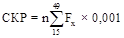 СКР - суммарный коэффициент рождаемости, Fx - возрастные коэффициенты, n - длина возрастного интервалаофициальная статистическая информация Белстат 3. Коэффициент младенческой смертностипромиллесумма двух составляющих, первая из которых - отношение числа умерших в возрасте до одного года из родившихся в том году, для которого вычисляется коэффициент, к общему числу родившихся в том же году, а вторая - отношение числа умерших в возрасте до одного года из родившихся в предыдущем году к общему числу родившихся в предыдущем году»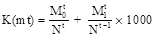  - число детей, умерших в возрасте до одного года, из родившихся в том году, для которого вычисляется коэффициент,  - число детей, умерших в возрасте до одного года, из родившихся в предыдущем году, Nt - число родившихся в том году, для которого вычисляется коэффициент, Nt-1 - число родившихся в предыдущем году, t - год, за который производится расчет, t -1 - предыдущий год перед годом, за который производится расчет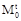 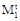 »»4. Детская смертность просантимиллечисло детей, умерших в возрасте от 0-17 лет»число детей, умерших в возрасте от 0-17 лет /
среднегодовая численность детей в возрасте от
0-17 лет × 100 000число детей, умерших в возрасте от 0-17 лет, среднегодовая численность детей в возрасте от 0-17 лет»»Подпрограмма 2 «Профилактика и контроль неинфекционных заболеваний»Подпрограмма 2 «Профилактика и контроль неинфекционных заболеваний»Подпрограмма 2 «Профилактика и контроль неинфекционных заболеваний»Подпрограмма 2 «Профилактика и контроль неинфекционных заболеваний»Подпрограмма 2 «Профилактика и контроль неинфекционных заболеваний»Подпрограмма 2 «Профилактика и контроль неинфекционных заболеваний»Подпрограмма 2 «Профилактика и контроль неинфекционных заболеваний»Подпрограмма 2 «Профилактика и контроль неинфекционных заболеваний»5. Распространенность потребления табака среди лиц в возрасте от 18 до 69 летпроцентовотношение числа курящих в возрасте от 18 до 69 лет к общей численности населения в возрасте от 18 до 69 летгодовой(N / M) х 100 %N - число курящих в возрасте от 18 до 69 лет, M - общая численность населения в возрасте от 18 до 69 летметодика для STEPS-исследования, утвержденная ВОЗМинздрав6. Физическая активность взрослого населения»отношение числа лиц в возрасте от 18 до 69 лет, занимающихся физической активностью (оценивается самостоятельно) не менее 20 минут в день, к общей численности взрослого населения в возрасте от 18 до 69 лет»(H / L) х 100 %H - число лиц в возрасте от 18 до 69 лет, занимающихся физической активностью (оценивается самостоятельно) не менее 20 минут в день, L - общая численность населения в возрасте от 18 до 69 лет»»7. Потребление поваренной солиграммов в суткиколичество соли в граммах, потребляемое в среднем взрослым населением в возрасте от 18 до 69 лет»методика для STEPS-исследования, утвержденная ВОЗпоказатель рассчитывается на основе среднесуточного уровня концентрации натрия в моче у взрослого населения в возрасте от 18 до 69 лет»»8. Содержание транс-изомеров жирных кислот в продуктах переработки растительных масел процентовотношение содержания трансизомеров жирных кислот в продукте к общему содержанию жира в продукте»(S / C) × 100 %S - содержание трансизомеров жирных кислот в продукте, С - содержание жира в продуктеадминистративные данные Минздрав, концерн «Белгоспищепром» 9. Доля врачей, работающих по принципу врача общей практики, в общем количестве врачей, работающих в системе оказания первичной медицинской помощи»отношение количества врачей, работающих по принципу врача общей практики, к общему количеству врачей, работающих в системе оказания первичной медицинской помощи»B / Т × 100 %B - число врачей общей практики, T - число врачей, работающих в первичном звенеофициальная статистическая информацияМинздрав91. Доля врачей общей практики в общем количестве врачей - терапевтов участковых»отношение количества врачей общей практики к общему количеству врачей - терапевтов участковых»B / ТУ x 100 %B - число врачей общей практики,
TУ - число врачей - терапевтов участковых»»10. Удельный вес пациентов со злокачественными опухолями в I-II стадии заболевания в общем количестве пациентов с выявленными в процессе скрининга злокачественными заболеваниями»отношение числа выявленных случаев в I-II стадии злокачественных опухолей к общему числу онкологических злокачественных заболеваний, выявленных в процессе скрининга»число выявленных случаев в I-II стадии злокачественных опухолей среди пациентов в процессе скрининга / число выявленных при скрининге злокачественных новообразований х 100число выявленных случаев в I-II стадии злокачественных опухолей среди пациентов в процессе скрининга, число выявленных при скрининге злокачественных новообразованийадминистративные данные»11. Охват реабилитацией пациентов в трудоспособном возрасте после инфаркта миокарда, острого нарушения мозгового кровообращения, оперативных вмешательств по поводу злокачественных, нейрохирургических, травматологических и иных неинфекционных заболеваний, прошедших реабилитацию»отношение количества пациентов в трудоспособном возрасте, направленных на стационарный этап реабилитации после инфаркта миокарда, острого нарушения мозгового кровообращения, оперативных вмешательств по поводу злокачественных, нейрохирургических, травматологических и иных неинфекционных заболеваний, к подлежащим реабилитации пациентам с указанной патологией»N1 / N2 × 100 %N1 - количество пациентов трудоспособного возраста, направленных на стационарный этап реабилитации после инфаркта миокарда, острого нарушения мозгового кровообращения, оперативных вмешательств по поводу злокачественных, нейрохирургических, травматологических и иных неинфекционных заболеваний, N2 - количество пациентов с указанной патологией трудоспособного возраста, подлежащих реабилитации данные ведомственной отчетностиМинздрав, облисполкомы, Минский горисполком 12. Коэффициент смертности трудоспособного населенияпромиллеотношение числа умерших в трудоспособном возрасте к среднегодовой численности населения трудоспособного возраста»число умерших в трудоспособном возрасте / среднегодовая численность населения в трудоспособном возрасте х 1000число умерших в трудоспособном возрасте, среднегодовая численность населения в трудоспособном возрастеофициальная статистическая информацияБелстат 13. Показатель тяжести первичного выхода на инвалидность лиц трудоспособного возрастапроцентовотношение числа лиц трудоспособного возраста, впервые признанных инвалидами I и II группы, к числу лиц трудоспособного возраста, впервые признанных инвалидами»А / В × 100 %А - количество лиц трудоспособного возраста, которым впервые установлена I и II группа инвалидности, В - количество лиц трудоспособного возраста, которым впервые установлена группа инвалидностиданные ведомственной отчетностиМинздрав Подпрограмма 3 «Предупреждение и преодоление пьянства и алкоголизма»Подпрограмма 3 «Предупреждение и преодоление пьянства и алкоголизма»Подпрограмма 3 «Предупреждение и преодоление пьянства и алкоголизма»Подпрограмма 3 «Предупреждение и преодоление пьянства и алкоголизма»Подпрограмма 3 «Предупреждение и преодоление пьянства и алкоголизма»Подпрограмма 3 «Предупреждение и преодоление пьянства и алкоголизма»Подпрограмма 3 «Предупреждение и преодоление пьянства и алкоголизма»Подпрограмма 3 «Предупреждение и преодоление пьянства и алкоголизма»14. Смертность от случайных отравлений алкоголем на 100 тыс. человекпросантимиллеотношение числа умерших от случайных отравлений алкоголем к среднегодовой численности населениягодовойчисло умерших от случайных отравлений алкоголем  / среднегодовая численность населения × 100 000 число умерших от случайных отравлений алкоголем, среднегодовая численность населенияофициальная статистическая информацияБелстат15. Потребление алкоголя на душу населения литровотношение общего объема потребления всех видов алкогольных напитков, пересчитанных на абсолютный алкоголь, к среднегодовой численности населения»Пот. = Зн + Пр + И - Э - Зк (Пот. × коэффициент пересчета) / среднегодовая численность населенияПот. - объем потребления товаров на внутреннем рынке, Зн - товарные запасы продукции (товаров) на начало отчетного периода, Зк - товарные запасы продукции (товаров) на конец отчетного периода, Пр - производство продукции за отчетный период, И - импорт товаров, Э - экспорт товаров»»Подпрограмма 4 «Туберкулез»Подпрограмма 4 «Туберкулез»Подпрограмма 4 «Туберкулез»Подпрограмма 4 «Туберкулез»Подпрограмма 4 «Туберкулез»Подпрограмма 4 «Туберкулез»Подпрограмма 4 «Туберкулез»Подпрограмма 4 «Туберкулез»16. Заболеваемость населения активным туберкулезом на 100 тыс. человекслучаевчисло зарегистрированных пациентов с впервые в жизни установленным диагнозом активный туберкулез на 100 тыс. населения годовойчисло зарегистрированных пациентов с впервые в жизни установленным диагнозом активный туберкулез / среднегодовая численность населения × 100 000число зарегистрированных пациентов с впервые в жизни установленным диагнозом активный туберкулез, среднегодовая численность населения данные ведомственной отчетности Минздрав17. Смертность населения от туберкулеза на 100 тыс. человек»количество случаев на 100 тыс. населения»число пациентов, умерших от туберкулеза / среднегодовая численность × 100 000число пациентов, умерших от туберкулеза, среднегодовая численность населенияофициальная статистическая информация Белстат 18. Доля пациентов с множественными лекарственно-устойчивыми формами туберкулеза, успешно закончивших полный курс лечения (18-24 месяца), в общем количестве таких пациентов процентовудельный вес пациентов, успешно завершивших лечение туберкулеза с множественной лекарственной устойчивостью, начавших лечение 24 месяца назад»M1 / M2 × 100 %M1 - число пациентов, успешно завершивших лечение туберкулеза с множественной лекарственной устойчивостью, начавших лечение 24 месяца назад, M2 - число пациентов с туберкулезом с множественной лекарственной устойчивостью, начавших лечение 24 месяца назададминистративные данные Минздрав Подпрограмма 5 «Профилактика ВИЧ-инфекции»Подпрограмма 5 «Профилактика ВИЧ-инфекции»Подпрограмма 5 «Профилактика ВИЧ-инфекции»Подпрограмма 5 «Профилактика ВИЧ-инфекции»Подпрограмма 5 «Профилактика ВИЧ-инфекции»Подпрограмма 5 «Профилактика ВИЧ-инфекции»Подпрограмма 5 «Профилактика ВИЧ-инфекции»Подпрограмма 5 «Профилактика ВИЧ-инфекции»19. Охват комбинированной антиретровирусной терапией ВИЧ-позитивных пациентов, нуждающихся в лечениипроцентовотношение числа взрослых и детей, охваченных комбинированной антиретровирусной терапией, к оценочному числу ВИЧ-позитивных пациентов, нуждающихся в лечениигодовой(N1 / N2) × 100 %N1 - число взрослых и детей, получающих антиретровирусное лечение, N2 - оценочное число ВИЧ-позитивных пациентов, нуждающихся в леченииданные ведомственной отчетностиМинздрав, облисполкомы, Минский горисполком20. Риск передачи ВИЧ от ВИЧ-инфицированной матери ребенку»отношение числа ВИЧ-инфицированных детей, родившихся от ВИЧ-инфицированных матерей, к общему числу детей, родившихся от ВИЧ-инфицированных матерей»(N1 / N2) × 100 %N1 - число ВИЧ-инфицированных детей, родившихся от ВИЧ-инфицированных матерей, N2 - число детей, родившихся от ВИЧ-инфицированных матерей»»21. Охват групп населения с высоким риском инфицирования ВИЧ-профилактическими мероприятиями»отношение числа потребителей инъекционных наркотиков, женщин, вовлеченных в секс-бизнес, мужчин, имеющих сексуальные отношения с мужчинами, получивших профилактические услуги, к их оценочному числу »(M1 / M2) × 100 %M1 - число потребителей инъекционных наркотиков, женщин, вовлеченных в секс-бизнес, мужчин, имеющих сексуальные отношения с мужчинами, получивших профилактические услуги, M2 - оценочное число потребителей инъекционных наркотиков, женщин, вовлеченных в секс-бизнес, мужчин, имеющих сексуальные отношения с мужчинамиадминистративные данные»Подпрограмма 6 «Внешняя миграция»Подпрограмма 6 «Внешняя миграция»Подпрограмма 6 «Внешняя миграция»Подпрограмма 6 «Внешняя миграция»Подпрограмма 6 «Внешняя миграция»Подпрограмма 6 «Внешняя миграция»Подпрограмма 6 «Внешняя миграция»Подпрограмма 6 «Внешняя миграция»22. Миграционный приростчеловекразность между числом прибывших и выбывших в отчетный период годовойЕ1 - Е2Е1 - число лиц, прибывших в республику в отчетный период, Е2 - число лиц, выбывших из республики в отчетный периодофициальная статистическая информация БелстатПодпрограмма 7 «Обеспечение функционирования системы здравоохранения Республики Беларусь»Подпрограмма 7 «Обеспечение функционирования системы здравоохранения Республики Беларусь»Подпрограмма 7 «Обеспечение функционирования системы здравоохранения Республики Беларусь»Подпрограмма 7 «Обеспечение функционирования системы здравоохранения Республики Беларусь»Подпрограмма 7 «Обеспечение функционирования системы здравоохранения Республики Беларусь»Подпрограмма 7 «Обеспечение функционирования системы здравоохранения Республики Беларусь»Подпрограмма 7 «Обеспечение функционирования системы здравоохранения Республики Беларусь»Подпрограмма 7 «Обеспечение функционирования системы здравоохранения Республики Беларусь»23. Удельный вес фактически выполненных объемов оказания медицинской помощи по видам в объемах, утвержденных планами оказания медицинской помощи заказчиковпроцентовотношение фактически выполненных объемов оказания медицинской помощи по ее видам к утвержденным плановым объемам оказания медицинской помощигодовой(L / M) × 100 %L - фактический объем оказания медицинской помощи, M - утвержденный плановый объем оказания медицинской помощи административные данныеМинздрав Приложение 10к Государственной программе
«Здоровье народа и демографическая
безопасность Республики Беларусь»
на 2016-2020 годы
(в редакции постановления
Совета Министров
Республики Беларусь
15.11.2018 № 828) Наименование задач подпрограммИсточники финансированияОбъемы финансирования, рублейОбъемы финансирования, рублейОбъемы финансирования, рублейОбъемы финансирования, рублейОбъемы финансирования, рублейОбъемы финансирования, рублейвсегов том числе по годамв том числе по годамв том числе по годамв том числе по годамв том числе по годам20162017201820192020Подпрограмма 1 «Семья и детство»Подпрограмма 1 «Семья и детство»Подпрограмма 1 «Семья и детство»Подпрограмма 1 «Семья и детство»Подпрограмма 1 «Семья и детство»Подпрограмма 1 «Семья и детство»Подпрограмма 1 «Семья и детство»Подпрограмма 1 «Семья и детство»Задача 1. Совершенствование системы охраны здоровья матери и ребенкареспубликанский и местные бюджеты, иные источники181 649 665,75 839 090,07 498 764,656 796 854,4153 000 512,738 514 443,92в том числе:республиканский бюджет170 919 917,354 650 000,05 261 322,474 038 715,0150 577 679,886 392 200,0местные бюджеты9 467 868,35602 510,01 845 342,182 539 939,42 367 832,852 112 243,92иные источники*1 261 880,0586 580,0392 100,0218 200,055 000,010 000,0Задача 2. Развитие системы поддержки семей с детьми и улучшение условий их жизнедеятельности, укрепление института семьиреспубликанский и местные бюджеты 1 372 516 833,38204 921 970,0465 830 303,06358 250 852,0331 120 355,112 393 353,22в том числе:республиканский бюджет1 334 920 350,0200 379 690,0458 244 581,0348 937 769,0323 153 290,04 205 020,0местные бюджеты37 596 483,384 542 280,07 585 722,069 313 083,07 967 065,18 188 333,22Задача 3. Обеспечение прав и законных интересов детейреспубликанский бюджет 6 491 821,121 097 400,01 195 073,01 129 006,01 456 842,121 613 500,0Итого по подпрограмме 1 Итого по подпрограмме 1 1 560 658 320,2211 858 460,0474 524 140,71366 176 712,4485 577 709,9522 521 297,14в том числе: в том числе: республиканский бюджет республиканский бюджет 1 512 332 088,47206 127 090,0464 700 976,47354 105 490,0475 187 812,012 210 720,0местные бюджеты местные бюджеты 47 064 351,735 144 790,09 431 064,2411 853 022,410 334 897,9510 300 577,14иные источники* иные источники* 1 261 880,0586 580,0392 100,0218 200,055 000,010 000,0Подпрограмма 2 «Профилактика и контроль неинфекционных заболеваний»Подпрограмма 2 «Профилактика и контроль неинфекционных заболеваний»Подпрограмма 2 «Профилактика и контроль неинфекционных заболеваний»Подпрограмма 2 «Профилактика и контроль неинфекционных заболеваний»Подпрограмма 2 «Профилактика и контроль неинфекционных заболеваний»Подпрограмма 2 «Профилактика и контроль неинфекционных заболеваний»Подпрограмма 2 «Профилактика и контроль неинфекционных заболеваний»Подпрограмма 2 «Профилактика и контроль неинфекционных заболеваний»Задача 1. Снижение влияния факторов риска неинфекционных заболеваний за счет создания единой профилактической средыреспубликанский бюджет и иные источники2 892 510,0657 330,0739 160,0726 510,0694 510,05 000,0в том числе:республиканский бюджет------местные бюджеты214 000,0-48 000,048 000,048 000,0-иные источники*2 678 510,0657 330,0691 160,0678 510,0646 510,05 000,0Задача 2. Обеспечение профилактики неинфекционных заболеваний на протяжении всего жизненного цикла посредством всеобщего и доступного охвата населения услугами первичной медицинской помощиреспубликанский и местные бюджеты, иные источники53 188 131,1213 042 873,09 626 558,1613 132 278,568 201 855,69 184 565,8в том числе:республиканский бюджет7 500,01 500,01 500,01 500,01 500,01 500,0местные бюджеты51 907 481,1212 786 743,09 370 428,1612 876 148,567 945 725,68 928 435,8иные источники*1 273 150,0254 630,0254 630,0254 630,0254 630,0254 630,0Задача 3. Снижение преждевременной смертности и стабилизация инвалидности населения, наступивших по причине неинфекционных заболеванийреспубликанский и местные бюджеты, иные источники199 217 388,6342 870 187,036 281 928,6526 587 846,5347 969 259,2245 508 167,23в том числе:республиканский бюджет116 371 359,021 339 130,021 318 500,012 719 109,030 632 310,030 362 310,0местные бюджеты80 685 389,6320 990 897,014 423 268,6513 328 577,5316 796 789,2215 145 857,23иные источники*2 160 640,0540 160,0540 160,0540 160,0540 160,0-Задача 4. Обеспечение проведения мониторинга состояния здоровья населения посредством создания единого информационного пространства здравоохранения Республики Беларусьреспубликанский бюджет152 500,025 000,0--63 750,063 750,0Итого по подпрограмме 2 Итого по подпрограмме 2 255 450 529,7556 595 390,046 647 646,8140 516 635,0956 929 374,8254 761 483,03в том числе: в том числе: республиканский бюджет республиканский бюджет 116 531 359,021 365 630,021 320 000,012 720 609,030 697 560,030 427 560,0местные бюджеты местные бюджеты 132 806 870,7533 777 640,023 841 696,8126 322 726,0924 790 514,8224 074 293,03иные источники* иные источники* 6 112 300,01 452 120,01 485 950,01 473 300,01 441 300,0259 630,0Подпрограмма 3 «Предупреждение и преодоление пьянства и алкоголизма»Подпрограмма 3 «Предупреждение и преодоление пьянства и алкоголизма»Подпрограмма 3 «Предупреждение и преодоление пьянства и алкоголизма»Подпрограмма 3 «Предупреждение и преодоление пьянства и алкоголизма»Подпрограмма 3 «Предупреждение и преодоление пьянства и алкоголизма»Подпрограмма 3 «Предупреждение и преодоление пьянства и алкоголизма»Подпрограмма 3 «Предупреждение и преодоление пьянства и алкоголизма»Подпрограмма 3 «Предупреждение и преодоление пьянства и алкоголизма»Задача 1. Снижение уровня негативных социальных и экономических последствий пьянства и алкоголизмареспубликанский и местные бюджеты15 203 099,02 493 660,0424 910,0636 123,03 082 079,08 566 327,0в том числе:республиканский бюджет7 220 160,0195 160,0176 300,0318 200,02 990 500,03 540 000,0местные бюджеты7 982 939,02 298 500,0248 610,0317 923,091 579,05 026 327,0Задача 2. Снижение объемов потребления населением алкогольных, слабоалкогольных напитков, пивареспубликанский бюджет------Итого по подпрограмме 3 Итого по подпрограмме 3 15 203 099,02 493 660,0424 910,0636 123,03 082 079,08 566 327,0в том числе: в том числе: республиканский бюджет республиканский бюджет 7 220 160,0195 160,0176 300,0318 200,02 990 500,03 540 000,0местные бюджеты местные бюджеты 7 982 939,02 298 500,0248 610,0317 923,091 579,05 026 327,0Подпрограмма 4 «Туберкулез»Подпрограмма 4 «Туберкулез»Подпрограмма 4 «Туберкулез»Подпрограмма 4 «Туберкулез»Подпрограмма 4 «Туберкулез»Подпрограмма 4 «Туберкулез»Подпрограмма 4 «Туберкулез»Подпрограмма 4 «Туберкулез»Задача 1. Предотвращение смертности от туберкулеза республиканский и местные бюджеты, иные источники51 200 212,08 525 290,014 527 832,017 013 528,05 581 198,05 552 364,0в том числе:республиканский бюджет32 963 199,03 675 320,09 760 777,012 176 462,03 675 320,03 675 320,0местные бюджеты8 926 683,01 594 130,01 663 765,01 885 866,01 905 878,01 877 044,0иные источники*9 310 330,03 255 840,03 103 290,02 951 200,0--Задача 2. Предупреждение заболеваемости туберкулезом республиканский и местные бюджеты29 990 992,1810 882 180,04 849 277,184 332 489,06 956 266,02 970 780,0в том числе:республиканский бюджет16 462 232,07 867 180,03 663 793,01 575 939,03 039 540,0315 780,0местные бюджеты13 528 760,183 015 000,01 185 484,182 756 550,03 916 726,02 655 000,0Задача 3. Обеспечение качественным лечением пациентов с множественными лекарственно-устойчивыми формами туберкулезареспубликанский и местные бюджеты, иные источники24 261 470,35 920 540,04 915 594,05 254 048,03 758 949,764 412 338,54в том числе:республиканский бюджет7 002 624,01 733 080,0977 680,01 830 904,01 158 980,01 301 980,0из них средства фондов превентивных мероприятий110 000,0110 000,0----местные бюджеты12 030 456,32 356 250,02 243 744,01 720 134,02 599 969,763 110 358,54иные источники*5 228 390,01 831 210,01 694 170,01 703 010,0--Итого по подпрограмме 4 Итого по подпрограмме 4 105 452 674,4825 328 010,024 292 703,1826 600 065,016 296 413,7612 935 482,54в том числе: в том числе: республиканский бюджет республиканский бюджет 56 428 055,013 275 580,014 402 250,015 583 305,07 873 840,05 293 080,0из них средства фондов превентивных мероприятий из них средства фондов превентивных мероприятий 110 000,0110 000,0----местные бюджеты местные бюджеты 34 485 899,486 965 380,05 092 993,186 362 550,08 422 573,767 642 402,54иные источники* иные источники* 14 538 720,05 087 050,04 797 460,04 654 210,0--Подпрограмма 5 «Профилактика ВИЧ-инфекции»Подпрограмма 5 «Профилактика ВИЧ-инфекции»Подпрограмма 5 «Профилактика ВИЧ-инфекции»Подпрограмма 5 «Профилактика ВИЧ-инфекции»Подпрограмма 5 «Профилактика ВИЧ-инфекции»Подпрограмма 5 «Профилактика ВИЧ-инфекции»Подпрограмма 5 «Профилактика ВИЧ-инфекции»Подпрограмма 5 «Профилактика ВИЧ-инфекции»Задача 1. Обеспечение всеобщего доступа к диагностике, лечению, уходу и социальной поддержке в связи с ВИЧ-инфекцией, в том числе в пенитенциарной системереспубликанский и местные бюджеты, иные источники76 371 108,97 942 890,018 649 585,919 329 218,013 937 337,016 512 078,0в том числе:республиканский бюджет63 972 269,05 338 910,014 954 662,015 179 657,013 046 890,015 452 150,0местные бюджеты2 453 879,931 150,0151 473,9320 881,0890 447,01 059 928,0иные источники*9 944 960,02 572 830,03 543 450,03 828 680,0--Задача 2. Элиминация вертикальной передачи ВИЧ-инфекции от матери ребенку и случаев передачи ВИЧ, связанных с оказанием медицинской помощиреспубликанский и местные бюджеты4 078 523,64765 710,0792 169,0807 979,0846 716,6865 949,04в том числе:республиканский бюджет3 607 264,0690 790,0705 784,0720 680,0737 300,0752 710,0местные бюджеты471 259,6474 920,086 385,087 299,0109 416,6113 239,04Задача 3. Снижение распространения ВИЧ в группах населения с высоким риском инфицирования республиканский и местные бюджеты, иные источники18 496 585,523 869 200,03 129 637,12 671 539,04 352 950,884 473 258,54в том числе:республиканский бюджет1 019 644,036 200,039 421,037 253,0361 410,0545 360,0местные бюджеты8 122 051,523 390,0261 036,1465 366,03 566 880,883 825 378,54иные источники*9 354 890,03 829 610,02 829 180,02 168 920,0424 660,0102 520,0Итого по подпрограмме 5 Итого по подпрограмме 5 98 946 218,0612 577 800,022 571 392,022 808 736,019 137 004,4821 851 285,58в том числе: в том числе: республиканский бюджет республиканский бюджет 68 599 177,06 065 900,015 699 867,015 937 590,014 145 600,016 750 220,0местные бюджеты местные бюджеты 11 047 191,06109 460,0498 895,0873 546,04 566 744,484 998 545,58иные источники* иные источники* 19 299 850,06 402 440,06 372 630,05 997 600,0424 660,0102 520,0Подпрограмма 6 «Внешняя миграция»Подпрограмма 6 «Внешняя миграция»Подпрограмма 6 «Внешняя миграция»Подпрограмма 6 «Внешняя миграция»Подпрограмма 6 «Внешняя миграция»Подпрограмма 6 «Внешняя миграция»Подпрограмма 6 «Внешняя миграция»Подпрограмма 6 «Внешняя миграция»Задача 1. Управление внешней миграцией с учетом демографического и социально-экономического развития регионов страны, а также возвращения соотечественниковреспубликанский бюджет3 122 760,0632 760,0580 000,0250 000,0770 000,0890 000,0Задача 2. Совершенствование системы выявления, предупреждения и пресечения незаконной миграции, а также интеграции иностранцевреспубликанский и местные бюджеты------Задача 3. Совершенствование порядка привлечения иностранных специалистов в Республику Беларусь, а также противодействия нелегальной миграции»------Итого по подпрограмме 6 - республиканский бюджет Итого по подпрограмме 6 - республиканский бюджет 3 122 760,0632 760,0580 000,0250 000,0770 000,0890 000,0Подпрограмма 7 «Обеспечение функционирования системы здравоохранения Республики Беларусь»Подпрограмма 7 «Обеспечение функционирования системы здравоохранения Республики Беларусь»Подпрограмма 7 «Обеспечение функционирования системы здравоохранения Республики Беларусь»Подпрограмма 7 «Обеспечение функционирования системы здравоохранения Республики Беларусь»Подпрограмма 7 «Обеспечение функционирования системы здравоохранения Республики Беларусь»Подпрограмма 7 «Обеспечение функционирования системы здравоохранения Республики Беларусь»Подпрограмма 7 «Обеспечение функционирования системы здравоохранения Республики Беларусь»Подпрограмма 7 «Обеспечение функционирования системы здравоохранения Республики Беларусь»Задача 1. Создание условий для развития здравоохраненияреспубликанский и местные бюджетыЗадача 2. Обеспечение условий для оказания услуг организациями здравоохранения в соответствии с их уставной деятельностьюреспубликанский и местные бюджеты, собственные средства организаций24 955 900 036,244 163 887 240,04 649 966 287,334 933 929 220,235 236 071 812,425 972 045 476,26в том числе:республиканский бюджет4 576 368 896,91709 902 860,0815 545 582,0838 375 734,91885 274 760,01 327 269 960,0из них средства фондов превентивных мероприятий73 515 946,012 221 630,013 443 892,014 018 354,016 169 070,017 663 000,0местные бюджеты18 885 336 282,163 209 752 320,03 543 045 047,133 809 183 744,534 022 583 606,24 300 771 564,3собственные средства организаций 1 494 194 857,17244 232 060,0291 375 658,2286 369 740,79328 213 446,22344 003 951,96Итого по подпрограмме 7 Итого по подпрограмме 7 24 955 900 036,244 163 887 240,04 649 966 287,334 933 929 220,235 236 071 812,425 972 045 476,26в том числе: в том числе: республиканский бюджет республиканский бюджет 4 576 368 896,91709 902 860,0815 545 582,0838 375 734,91885 274 760,01 327 269 960,0из них средства фондов превентивных мероприятий из них средства фондов превентивных мероприятий 73 515 946,012 221 630,013 443 892,014 018 354,016 169 070,017 663 000,0местные бюджеты местные бюджеты 18 885 336 282,163 209 752 320,03 543 045 047,133 809 183 744,534 022 583 606,24 300 771 564,3собственные средства организаций собственные средства организаций 1 494 194 857,17244 232 060,0291 375 658,2286 369 740,79328 213 446,22344 003 951,96Всего по Государственной программе Всего по Государственной программе 26 994 733 637,734 473 373 320,05 219 007 080,035 390 917 491,725 817 864 394,436 093 571 351,55в том числе: в том числе: республиканский бюджет республиканский бюджет 6 340 602 496,38957 564 980,01 332 424 975,471 237 290 928,911 416 940 072,01 396 381 540,0из них средства фондов превентивных мероприятий из них средства фондов превентивных мероприятий 73 625 946,012 331 630,013 443 892,014 018 354,016 169 070,017 663 000,0местные бюджеты местные бюджеты 19 118 723 534,183 258 048 090,03 582 158 306,363 854 913 512,024 070 789 916,214 352 813 709,59собственные средства организаций собственные средства организаций 1 494 194 857,17244 232 060,0291 375 658,2286 369 740,79328 213 446,22344 003 951,96иные источники* иные источники* 41 212 750,013 528 190,013 048 140,012 343 310,01 920 960,0372 150,0